Liens vers les programmes	3LC01 : Evolution de quelques propriétés atomiques à partir du modèle quantique de l’atome (Autour de la classification périodique)	4LC02 : Réactivité chimique d’une famille d’éléments (Autour de la classification périodique)	7LC03 : Utilisation d’hétéroatomes en synthèse organique (O, N, halogènes exclus) (Autour de la classification périodique)	11LC04 : Diagramme d’OM de molécules diatomiques (Liaisons intramoléculaires)	15LC05 : Applications de la méthode de Hückel (Liaisons intramoléculaires)	20LC06 : Méthode des fragmentations et applications (Liaisons intramoléculaires)	24LC07 : Interprétation et prévision des résultats expérimentaux à l’aide des orbitales frontières (Liaisons intramoléculaires)	39LC08 : Modèle du champ de ligands et applications (Liaisons intramoléculaires)	40LC09 : Le modèle du cristal ionique parfait et ses limites (Phases condensées)	43LC10 :  Solides métalliques (Phases condensées)	48LC11 : Modèle des bandes (Phases condensées)	54LC12 : La liaison chimique à l’état solide ; évolution dans la classification périodique (Phases condensées)	59LC13 : Forces intermoléculaires et applications (Phases condensées)	62LC14 : L’eau solvant (Phases condensées)	67LC15 : Transferts de phase (Phases condensées)	70LC16 :  Utilisation du premier principe pour la détermination de grandeurs physico-chimiques (Principes de la thermodynamique appliqués à la chimie)	76LC17 : Affinité chimique. Potentiel chimique en phase condensée (Principes de la thermodynamique appliqués à la chimie)	79LC18 : L’osmose ; principe et applications (Principes de la thermodynamique appliqués à la chimie)	86LC19 : Des résultats expérimentaux au mécanisme réactionnel (Aspects cinétiques de la réactivité en chimie)	91LC20 : Catalyse en synthèse organique (Aspects cinétiques de la réactivité en chimie)	98LC21 : Catalyse enzymatique (Aspects cinétiques de la réactivité en chimie)	106LC22 : Catalyse hétérogène (Aspects cinétiques de la réactivité en chimie)	114LC23 : Contrôle thermodynamique / Contrôle cinétique (Complémentarité thermodynamique-cinétique)	116LC24 : Optimisation d’une synthèse industrielle (Complémentarité thermodynamique-cinétique)	122LC25 : Détermination de la structure de composés organiques par des méthodes spectroscopiques (Méthodes d’analyse en chimie)	128LC26 : Techniques de caractérisation de matériaux inorganiques (Méthodes d’analyse en chimie)	130LC27 : Titrages (Méthodes d’analyse en chimie)	132LC28 : Distillations (Méthodes de séparation en chimie)	133LC29 : Chromatographies (Méthodes de séparation en chimie)	137LC30 : Dédoublement d’un racémique (Méthodes de séparation en chimie)	149LC31 : Conversion d’énergie chimique en énergie électrique (Transfert d’électrons)	152LC32 : Conversion d’énergie électrique en énergie chimique (Transfert d’électrons)	154LC33 : Corrosion (Transfert d’électrons)	155LC34 : Oxydation et réduction en chimie organique (Transfert d’électrons)	157LC35 : Oxydo-réduction dans la matière vivante (Transfert d’électrons)	162LC36 : Construction du squelette carboné en chimie organique (Chimie moléculaire)	165LC37 : Aménagement fonctionnel en chimie organique (Chimie moléculaire)	168LC38 : Synthèse totale et analyse rétrosynthétique (Chimie moléculaire)	176LC39 : Utilisation de groupes protecteurs en stratégie de synthèse (Chimie moléculaire)	179LC40 : Régiosélectivité (Chimie moléculaire)	183LC41 : Stéréosélectivité (Chimie moléculaire)	190LC42 : Propriétés des complexes de métaux de transition (Chimie moléculaire)	193LC43 : L’élément fer dans la matière vivante (Chimie moléculaire)	202LC44 : Activation moléculaire par absorption de photons ; exemples et applications (Chimie moléculaire)	203LC45 : Synthèses de macromolécules (Chimie macromoléculaire)	208LC46 : Caractérisation de macromolécules (Chimie macromoléculaire)	215LC47 : Relations structure-propriétés des macromolécules (Chimie macromoléculaire)	220Liens vers les programmesPCSI – ChimiePC – ChimieBCPST – 1ère annéeBCPST – 2ème annéeLC01 : Evolution de quelques propriétés atomiques à partir du modèle quantique de l’atome
(Autour de la classification périodique)Sources René DIDIERChapitre 3 : « l’atome polyélectronique », et chapitre 4 : « Classification périodique des éléments »Structure électronique des molécules – Yves Jean et François VolatronExcellent pour la leçon dans sa globalité, partie « évolution des propriétés atomiques », page 58, puis « relations avec les propriétés expérimentales » page 62Shriver AtkinsBon schéma sur la périodicité du volume molaire en fonction de Z, figure 1-3, page 9.Bon tableau de rayon ioniques tableau 1-5, page 25.Première et deuxième ionisation tableau 1-6, page 27Tableau affinité électronique 1-7 page 29Tableau électronégativité de Pauling 1-8 page 31Prépas sciences CHIMIE – PCSIPage 95, principe de Pauli, règle de Kechkowski, de Hung etc. Page 96 : conséquences sur les propriétés des atomes. Les familles dans le tableau périodique, l’électronégativité (échelle de Pauling, caractère oxydant ou réducteur, nombre de charge effectif, rayon atomique, rayon ionique.Il y a une série d’exercices vraiment bien faitsPrinciples of modern chemistry – Oxtoby, Gillis, CampionTrès bonne partie sur la structure électronique et le tableau périodique, pages 189 à 205Comprendre et approfondir la chimie, 2, Atomistique et structure de la matière – Roger BarletTrès bon pour tous les exemples expérimentauxProposition de planNiveau L1PrérequisModèle quantique de l’atomeContexteProgramme d’atomistiqueFondamental pour l’introduction à la chimieExpliquer pourquoi c’est important d’avoir un tableau périodiqueIntroductionMentionner la périodicitéHistorique de la théorie sur l’atome et sur quelques propriétés déjà observées à l’époqueEt l’intérêt en chimie (Lewis ?)On cherche à rationaliser les propriétés des atomes, par le modèle quantique de l’atome, en construisant le tableau Le tableau périodiqueHistoriqueRené Didier, chapitre 4En mettant en jeu différentes méthodes d’analyse, les chimistes du milieu du 19e siècle avaient pu isoler une soixantaine d’éléments.Les chimistes ont essayé de classer ces éléments par masse molaire atomique croissante de façon à faire apparaître dans un tableau, les similitudes entre propriétés de familles d’éléments.En 1869, on connaissait 63 éléments, et Mendeleïev a classé ces éléments dans un tableau à 8 colonnes de façon à trouver dans une même colonne, les éléments ayant des propriétés voisines. Le mérite de Mendeleïev fut de prédire les propriétés d’éléments inconnus à ce moment comme le Gallium, découvert quelques années plus tard.Notons que la découverte des gaz nobles permit d’introduire une nouvelle colonne.Purement empiriqueConstructionStructure électronique des atomes (pauli, hund, klechkowski)René Didier chapitre 4, « la classification actuelle »Description de la construction du tableauConstruire le tableau, montrer les électrons de cœur et de valenceNe parler QUE de la structure électroniqueEvolution des propriétés atomiquesSystématiquement relier les propriétés présentées au modèle quantique de l’atome en revenant à l’évolution dans le tableau à chaque fois.Energie d’ionisationSelon une ligne, selon une périodeDonne les exceptions, et permet de traiter le caractère particulier des lanthanidesThéorème de Koopmans ?Spectroscopie photoélectroniqueRayon covalent (rayon ionique ?)Selon une ligne, selon une période (ou autres rayons, choisir le plus sourcé)Electronégativité, Affinité électroniqueSelon une ligne, selon une période (Mulliken et Pauling). Conséquences sur les énergies des orbitales ?Exemple : nombres d’oxydations minimum et maximum (azote, chlore, soufre)Shriver AtkinsAttention aux exceptionsConclusion et ouvertureRetour sur MendeleïevProblème des éléments plus lourd, il y a trop de paramètres à prendre en compte Liaison covalente : somme des EN forte, mais  faibleLiaison ionique :  forteLiaison métallique somme des EN forte mais  faible moléculesLC02 : Réactivité chimique d’une famille d’éléments
(Autour de la classification périodique)SourcesShriver AtkinsChapitre « halogènes et gaz rare », page 407Wikipédia page HalogènesIntroduction à la chimie quantique – Nguyen Trong AnhPour la HSABProposition de planNiveau L2PrérequisThéorie du champ cristallin, série spectrochimiqueDiagramme d’orbitales moléculairesContexteIntroductionLes halogènesTous diatomiquesLe fluor forme des liaisons avec tous les autres éléments du tableau à l’exception de l’hélium et du xénon.L’astate appartient au groupe des halogènes, mais pas à la famille des halogènes, car il est plutôt métalloides« Halogène » signifie « engendrer », référence à leur grande réactivité avec les métaux.Le plus souvent on les trouve sous forme de sels : NaCl, KBr, CaF2, etc… mais aussi sous forme X-X, ou dans des molécules biologiques comme l’iode dans les hormones thyroïdiennes.Evolutions des propriétésOrbitalairesStructure électronique : ns2np5  degré d’oxydation courant : -1 = halogènuresDiagramme d’orbitales moléculaires Shriver Atkins page 409, de X-XOn rencontre également +1 (ClO-) presque incolore,  jaunâtre,  rouge-brun,  violet = lambda augmente, écart entre HO et BV diminue plus on descend dans le tableau.Commentaire sur la liaison X-X ? le fait que l’écart augmente veut dire que la  augmente en énergie énergies de liaisons dans le tableau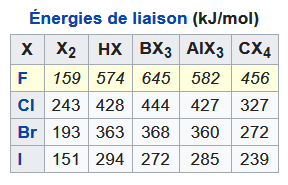 Source : WikipédiaMontrer que le Fluor est une exception.Comparaison : H-H : 436 kJ/molLa rapidité de nombreuses réactions du fluor avec les autres éléments est due en partie à la faible barrière cinétique due à la faiblesse de la liaison F-F.Série spectrochimique :Couleurs de complexesIls sont  donneursSchéma orbitalaire de la donation des électronsTaille et électronégativitéRayons ioniques, commentaires sur la conséquence sur les électrons ?Dire que Cl, Br et I cristallisent tous dans un cristal de même symétrie, comparer les différents paramètres de maille ?Echelle de Pauling et de Mulliken, avec image d’un tableau périodiqueDiscuter des cristaux NaCl etc ?Théorie HSABRéactivitéHalogénures d’hydrogènesCouples HX/X-, HF = acides faiblesNucléophilie des halogénuresSN1, SN2 etc, HSAB : clayden page ~356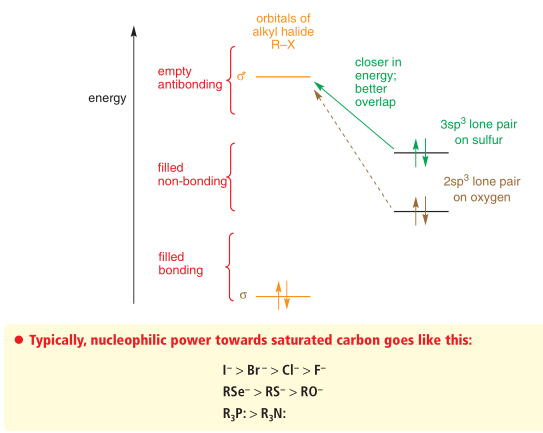 Source : Organic Chemistry, second edition, Clayden, page 356Caractère de groupe partantArticle https://fr.wikipedia.org/wiki/Nucl%C3%A9ofugePropriétés oxydantesPotentiels des couples redoxTableau de valeurs + diagrammes potentiel-pH, comparer avec ceux des métaux ?Origines des valeurs d’un point de vue thermoLe fluor peut être manipulé en contenants métallique à cause d’une couche passivante qui se forme rapidementMéthodes d’obtention en industrieF2 et Cl2 electrolyseBr2 à partir d’une saumur de Br- : oxydation par le dichloreEau de Javel ? page 425 Shriver AtkinsConclusion et ouvertureLC03 : Utilisation d’hétéroatomes en synthèse organique (O, N, halogènes exclus)
(Autour de la classification périodique)SourcesRabasso T2Clayden Chime organiqueOCP Synthèse organique : les rôles du bore et du siliciumBeta-silicon effect WikipediaJohnson–Corey–Chaykovsky reaction WikipediaCarey Sundberg ? Proposition de planNiveau : L3PrérequisElectronégativité, polaritéEffets inductifs et mésomèresSEAr Introduction à la chimie organométalliqueIntroductionJe place cette leçon dans un contexte de 3ème année de licence où les élèves sont familiarisés avec la chimie organique dite "classique". Dans leur cursus, ils ont vu les notions d'électronégativité et de polarisation ainsi que les effets inductifs et mésomères. Ils maitrisent les réactions de SEAr. Pour ce qui concerne la chimie organométallique, une introduction leur a été faite pour voir les notions d'addition oxydante, d'élimination réductrice, d'insertion et de transmétallationCe contexte va permettre d'aller piocher et de revoir des réactions abordées depuis le début de ce cycle. L'hétéroatome est atome appartenant à un autre élément que le carbone ou l'hydrogène dans un composé organique. Un hétéroatome va donc permettre d'apporter des propriétés nucléophile/électrophile ou oxydante/réductrice à une chaine carbonée. Stabilisation des charges Charge positive en βOCP p49 et WikipediaPolarisation de la liaison Si-CStabilisation : hyperconjugaison spéciale, recouvrement orbitalaire entre  de la C-Si et p du carbocation (dans le même plan)Rabasso p 103-En position benzylique -Sur le cycle aromatique=> obtention de composés non obtenus par SEAr classique : composé métadibromécomposé métadisilylés obtenus par réaction du composé orthodisilylés (migration de SiMe3+ facile) lui même obtenu ????Charge négative en αSilicium, soufre et phosphore stabilisent les charges négatives en alpha, les protons aux pieds de ces atomes sont donc acides Cette propriétés permet d'obtenir les ylures = espèces ayant une charge positive et une charge négative sur des atomes voisins Clayden p665 et Rabasso p74Préparation des ylures de soufre et réaction sur les dérivés carbonylés => époxydation sélective Corey- ChaykovskyRabasso p26Préparation des ylures de phosphoniumUtilisation pour allonger une chaine carboné grâce à la réaction de Wittig Allongement de la chaine carbonéeRéaction de WittigRabasso p36Clayden p237-689Réaction guidée par affinité de P avec O : liaison P=O une des doubles liaisons les plus fortes Possibilité moins classique : transformation de E en Z (Carey Sundberg)UmpolungClayden p662 et Rabasso p78Propriété du soufre qui rend acide les H en alpha permet de réaliser une inversion de polarité : stabilisation de la charge moins en alpha (mécanisme par ajout d'un dithiol)Changement de polarité permet d'allonger la chaine carbonée par SN un aldéhyde peut devenir une cétone (exemple de réaction)Inconvénient : sel de mercure pour précipiter un sulfure de mercureRéactions de couplage croiséClayden p1082-1089Le couplage croisé est une réaction entre un réactif organométallique et un composé halogéné, cette réaction se fait sur un catalyseur au PdCycle cata projeté et commenté (cycle général du couplage)Couplages nommés selon les partenaires organométalliques : -Stille : utilisation de Stannanes Rabasso p174-Suzuki : acide boronique, le plus utilisé Rabasso p158-Hiyama : méthode "verte", utilisation du Si Rabasso 128 Mais liaison C-Si moins polarisée que C-Sn ou C-B donc couplage plus difficile il faut utiliser des composés silylés activés (exemples)Compte tenu des différents états d'oxydation de certains hétéroatomes, ils sont beaucoup utilisés dans les réactions d'oxydationOxydationOxydation avec le DMSORabasso p69 et Clayden p545, p667-668Oxydation de Swern : DMSO activé par chlorure d'oxalyle ( S passe de no IV à no II)Avantages : conditions douces et arrêt à l'aldéhyde et SMe2 gazeux Inconvénients : réactifs toxiques et dégagement de CO + SMe2 odeur nauséabonde (barboter dans solution oxydante)Mieux que réactif de Sarret : résidus chromésElimination de sulfoxydesRabasso p86 et Clayden p685Sulfoxydes utilisés pour préparer sélectivement les alcènes Sulfoxydes voisins de groupements electroattracteurs ou conjugués sont instables au chauffage => eliminationElimination encore plus facile avec seleniumGroupement PhSe introduit par ajout de PhSeCl à -78°C en présence de LDA et oxydé en selenoxyde avec mCPBA à 0°CSélénoxyde rarement isolé, la β élimination très rapide à T°ambMais toxique, on peut contourner la toxicité du PhSeCl grâce à un réactif supporté, sous produit supporté reste solide, le chimiste non exposé à la vapeur du réactif et pas d'extraction nécessaire, juste filtration ConclusionNous avons vu qques utilisations des hétéroatomes en synthèses organique. Pour continuer sur cette voie, de nouvelles techniques sont de plus en plus développées en vue de la chimie verte, indium permettant d'opérer dans l'eau ou la chimie des métallocènes.LC04 : Diagramme d’OM de molécules diatomiques
(Liaisons intramoléculaires)SourcesJean - Volatron Structure électronique des molécules T1 (+++)Paul Arnaud Chimie PhysiqueFosset Tout en un Chimie PC-PC* Hiberty - Trong Anh Introduction à la chimie quantiqueCasalot-Durupthy Chimie inorganiqueJean - Volatron Orbitales moléculaires en chimieProposition de planNiveau : L2(Permet d'éviter l'introduction des groupes de symétrie)PrérequisRésolution de l'équation de Schrödinger pour les hydrogénoïdes (Approximation de Born Oppenheimer et orbitalaire connues )Densité de présence Notation bra, ketIntro pédagogiquePlusieurs faits non expliqués par le modèle de Lewis comme l'existence de H2+ et le paramagnétisme de O2. Le modèle quantique complète le modèle de Lewis en introduisant le recouvrement des OA pour former des OM. On s'intéresse donc à la construction du diagramme d'OM de molécules diatomiques pour expliquer ces faits. Modèle quantique de la liaison Equation de SchrödingerPour molécule à N noyaux et n électrons : => résolution très complexeSimplification par approximationApproximationsJean Volatron p73-75Approximation de Born Oppenheimer, recherche de la fonction électronique Approximation orbitalaire, fonction électronique écrite sous la forme de fonctions monoélectroniques (électrons considérés comme indépendants)On peut retrouver la fonction électronique totale par le déterminant de Slater prenant en compte l'indiscernabilité des électrons et le principe d'asymétrie Approximation LCAO : les OM peuvent s'écrire comme une combinaison linéaire d'OA Interaction de deux OA identiquesHiberty p27-28Résolution la plus simple H2+ 2 noyaux et 1 électronHamiltonien électronique en unité atomique :  Schéma 2 noyaux et 1 électron pour indiquer ra et rb Chaque H apporte une orbitale atomique : 1sAutant d'OM que d'OA => 2 OM de la forme : But : déterminer c1 et c2 pour connaître la forme relative des OMUtilisation du théorème variationnel : l'énergie de la fonction d'essai est forcément supérieur à celle de la fonction d'onde, on cherche les coefficients qui permettent d'obtenir la plus basse énergie pour se rapprocher au maximum de la fonction exacte.Intégrale coulombienne : Pour 2  atomes identiques :    avec α énergie de l'OA (approximation)Intégrale d'interaction : Pour 2 atomes identiques : Intégrale de recouvrement : avec E minimal si : Déterminant séculaire : La stabilisation   est inférieure à la déstabilisation A chaque Ei correspond une fonction d'onde Pour E=E+ :  Pour E=E- : Condition de normalisation : On obtient : Densité de probabilité :   => Graphiques (Paul Arnaud p 131 ou Fosset p461-462)Lien avec orbitales liante et antiliante et leur énergieSchéma Courbe de Morse/Diagramme (figure X-11 Casalot-Durupthy p118)Diagrammes énergétiques de H2+, H2, He2Calcul de l'ordre de liaison, énergie de liaison et longueur de liaison (Fosset p467)Diagramme d'OM de molécules diatomiquesPrincipes de combinaisonOn ne s'intéresse qu'aux OA de valenceCombinaison de 2 OA conduisent à 2 OM : une liante, une antilianteDeux orbitales de recouvrement nul ne se combinent pasCombinaison favorable si OA proches en énergieSeules les orbitales de même symétrie (même comportement par rapport à des opérations de symétrie : réflexion, rotation) se combinent, elles possèdent un recouvrement non nul Recouvrements et symétries Fosset p470-471-472Molécules diatomiques homonucléairesSans interactionMolécule O2 : interaction faible sp, le ΔE entre s et p est trop grand pour que l'interaction change l'ordre des orbitalesO : 1s2 2s2 2p4  3 OA de valence (2p à -14.8eV et 2s à -32.3eV)=> 8 OMConstruction du diagramme énergétique, remplissage des électrons, ordre de liaison = 2, calcul du spin = 1 paramagnétiqueA savoir : énergies des orbitales déterminées par spectro UPS et XPSAvec interactionMolécule N2 : interaction spN : 1s2 2s2 2p3  3 OA de valence (2p à -13.4eV et 2s à -26eV)=> 8 OMConstruction du diagramme énergétique sans interaction puis le modifier en ajoutant les interactions, remplissage des électrons, ordre de liaison =3, calcul du spin =0 diamagnétiqueSynthèse des molécules diatomiques de la deuxième ligne : A projeterEl augmente quand OL augmented diminue quand OL augmenteBe2 et Ne2 n'existent pas => gaz monoatomique ConclusionLa théorie des OM permet d'avoir un bon aperçu au moins qualitatif des OM, les approximations sont trop strictes pour obtenir des résultats quantitatifs exacts. Pour continuer cette leçon nous pourrons voir la construction des diagrammes d'OM des molécules diatomiques hétéronucléaires. Ils existent également des techniques permettant de déterminer les OM pour des molécules plus complexes : méthode des fragments et théorie de Hückel.LC05 : Applications de la méthode de Hückel
(Liaisons intramoléculaires)SourcesChimie quantique, de l’atome à la théorie de Huckel – VIDALPour l’ensemble de la leçon, tout se trouve dedans (partie applications). La partie sur les spectres se trouve juste avant la partie applicationsIntroduction à la chimie quantique – Nguyen Trong AnhJuste pour la règle de HuckelLes orbitales moléculaires en chimie – Yves Jean et François VolatronPour les règles de Woodward HoffmannOrbitales frontières, manuel pratique – Nguyen Trong AnhPour les calculs de molécules (faire plutôt les calculs à l’ordinateur en projetant) logiciel utilisé : Hückel ou HulisCours en poly : Méthodes de Hückel – Nicolas ChéronPour les rappels sur la méthodeRivailLes polyènes sont mieux traités, il y a la figure avec la corrélation entre le  et le . Il y a l’explication de pourquoi la droite ne passe pas par 0Proposition de planNiveau L3PrérequisFondements de la méthode de HückelOrbitales frontièresRéactivité des dérivés aromatiquesContexteLes étudiants ont vu l’importance des orbitales frontières en prédiction de réactivité. Ils ont aussi vu la SEarIntroductionLa méthode de Huckel est une méthode de calcul des orbitales moléculaires  qui repose sur tout une série d’approximations. Parmi elles, on néglige les intégrales de recouvrement, qui est une très mauvaise approximation, et cette méthode peut faire l’objet de critiques, cependant on va voir qu’elle permet une rationalisation de résultats expérimentaux. De plus la méthode est très simple à appliquer.Propriétés électroniquesPrises dans le Rivail, pages 228-229Indice de liaison Calculs pour le butadiène et le benzène, montrer la concordance avec Lewis. Commenter le fait qu’on trouve 1 et pas 2 pourtant c’est une double !Règle de HückelRègle des 4n+2 électrons = stable et 4n = instable (benzène et cyclobutadiène) (dans ICQ, nguyen trong anh)Charge électronique  Nombre d’électrons apportés par l’atome i Orbitale moléculaire Nb d’électrons dans l’OM k Coef associé à l’atome i dans l’OM kPermet de définir les sites d’attaque préférentielles au cours de réactions où interviennent des réactifs chargésCalcul pour le benzaldéhyde et l’acroléine  transition réactivitéRéactivité chimiqueAttaque nucléophileSur un C=OA l’aide des deux calculs précédentsAttaque nucléophile sur le C=O du benzaldéhyde ! (Vérifier Clayden ? si mélange réactionnel avec 1eq formaldéhyde, 1eq benzaldéhyde, 1 eq nucléophile dur, est-ce qu’il y a chimiosélectivité envers le benzaldéhyde ?)Sur le butadièneDensité d’électrons  est la même sur tous les atomes, pourtant, attaque préférentielle en bout de chaîne  montrer le calcul avec le logiciel (utilisation des orbitales frontières)Substitution électrophile aromatiqueVidal page 292 (recalculer sois même les charges car ils n’utilisent pas les mêmes paramètres)Calculs pour le benzaldéhyde et pour l’anilineLe benzaldéhyde a un noyau globalement positif (attracteur), il est peu sensible aux attaques électrophiles, si une attaque se produit elle se fait en méta.L’aniline a un noyau enrichi (globablement négatif, attracteur). Le noyau est activé pour la SEar, si elle se produit, elle se fait préférentiellement en ortho paraFaire le mécanisme pour un noyau avec un groupement R, montrer les intermédiaires de wheland, montrer qu’on retrouve le même résultat prédit par huckelCycloadditionsRéaction de Diels-Alder : règles de woodward hoffmann, Jean et Volatron, page 285 (les orbitales moléculaires en chimie) : [4s+2s], [2s+2s]. supra supra etcDiels Alder à demande inverse ?Admettre les règles de Coulson ?Spectroscopie d’absorption UV-visibleUtilisation d’une molécule référenceOn peut utiliser l’éthylène par exempleDiagramme d’OM de l’éthylène (pi, pi*), Rappeler que Permet de déterminer le  expérimentalement. On observe une transition à 170 nm, ce qui donne un  de 5,5 eVChaînes linéairesCalculs pour le butadièneEn supposant que le beta est le même que pour l’éthylène, on peut calculer la transition homo-lumoCalcul pour l’hexatrièneOn fait la même chose, on trouve Expérimentalement on observe : Montrer que le résultat calculé est très mauvaisPuis projeter LC05_documents.pdf pour montrer que le modèle permet de très bien prédire les évolutions = figure 9.5 du rivailMontrer que plus il y a de C=C conjugués, plus on tend vers le visible puis rouge.= méthode semi quantitativeDans le Rivail, page 227, ils donnent la valeur de  (pente = 1/)Composés carbonylés (ne fonctionne pas ?)Exemple du formaldéhyde, page 271 vidalEn reprenant la valeur du beta expérimental, on retrouve une valeur très proche.Ne pas traiter ?Conclusion et ouverturePlusieurs applications ont été vue : récapLa méthode a été appliquée dans bien des domaines depuis son établissement : comme en pharmacologie. Elle est très utilisée aussi en prédiction de la réactivité en chimie organique, car elle permet des calculs à la main très rapide.Permet de décrire la structure orbitalaire des solides cristallin : théorie des bandes (vérifier)Cependant aujourd’hui pour des calculs plus rigoureux elle a largement été remplacée par des calculs par ordinateurs plus élaborés.LC06 : Méthode des fragmentations et applications
(Liaisons intramoléculaires)SourcesLes orbitales moléculaires en chimie – Yves Jean, François VolatronChapitre 4, 5, 6, 7 sur la méthode des fragmentationsThéorie des groupes en chimie – François VolatronLa molécule d’eau à l’aide de la fragmentation, exercice 1-5 (chapitre 1 exercice 5 avec corrigé) + comparaison avec le méthylène. Exercice page 21 et solutions page 281Chapitre 4, partie 3 : « utilisation de la méthode de fragmentation »Introduction à la chimie quantiqueBonne partie aussi mais pas utiliséeCours « la méthode des orbitales fragments » - V.FritschTrouvable sur google en tapant orbitales fragments Fritsch mais pas utiliséMolecular Orbitals and chemical reactions – Fleming (Pas utilisé, fait doublon avec le Yves jean et Volatron)Bien pour vérifier les informations, mais les diagrammes sont difficiles à lireMolecular Quantum Mechanics – AtkinsParfait pour revoir les définitions des approximations et les calculs détailles. N’utilise pas les fragmentations par contreProposition de plan (1)Niveau : L2PrérequisApproximation LCAOThéorie des groupesDiagrammes de WalshContexteLeçon de niveau L2, permet d’introduire un outil simple de détermination de diagrammes d’OM.Les étudiants sont à l’aise avec l’établissement de diagrammes d’OM de molécules diatomiques. Et ont vu la théorie des groupes, cette leçon permet de l’appliquerIls ont déjà utilisé des diagrammes de Walsh pour comparer deux géométries ( ?)IntroductionNous avons vu comment l’interaction entre deux orbitales de deux atomes voisins conduisait à la formation de deux orbitales moléculaires.La plupart des molécules comportent plus de deux atomes, et il devient difficile de construire les diagrammes d’OM, puisqu’on se retrouve à considérer les interactions de beaucoup d’orbitales à la fois.Une méthode très simple de dresser le diagramme d’OM de ce genre de molécules est la méthode des fragmentations couplée à la théorie des groupesLa molécule AH2La molécule d’eauTraiter la molécule d’eau rigoureusement en théorie des groupesGroupe C2v, Fragment H-H et O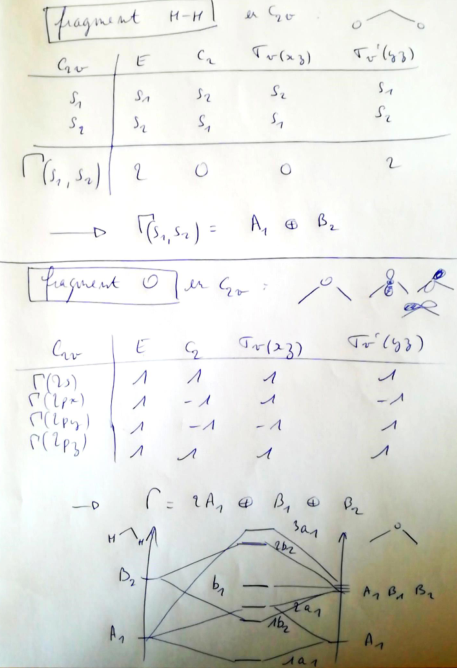 L’éthylèneDeux fragments CH2La géométrieDe l’éthylèneDu méthaneProposition de plan (2)Niveau : L2PrérequisApproximation de Born OppenheimerApproximation OrbitalaireLCAODiagramme d’OM de molécules diatomiquesRecouvrement et symétries, diagramme de corrélationContexteLeçon de niveau L2, permet d’introduire un outil simple de détermination de diagrammes d’OM. Permet de confronter simplement et rapidement le modèle de Lewis et la théorie VSEPR à l’approximation orbitalaire.Les étudiants sont à l’aise avec l’établissement de diagrammes d’OM de molécules diatomiques.Ils ont déjà utilisé des diagrammes de corrélation, et ont déjà utiliser des arguments de recouvrement et de symétries pour faire interagir deux orbitales ou plus.IntroductionNous avons vu comment l’interaction entre deux orbitales de deux atomes voisins conduisait à la formation de deux orbitales moléculaires.La plupart des molécules comportent plus de deux atomes, et il devient difficile de construire les diagrammes d’OM, puisqu’on se retrouve à considérer les interactions de beaucoup d’orbitales à la fois.Une méthode très simple de dresser le diagramme d’OM de ce genre de molécules est la méthode des fragmentations que je présente ici.La méthodeLes fondementsLorsqu’on fait de la chimie, il est important de bien avoir en tête les différentes approximations que l’on utilise pour effectuer les calculs, et c’est d’autant plus vrai en chimie quantique, où je le rappelle, le système le plus compliqué résolu sans approximation est l’atome d’hydrogène.Approximation de Born Oppenheimer :Les noyaux ayant une bien plus grande inertie que les électrons, on peut considérer que les électrons s’adaptent immédiatement au mouvement des noyaux. Cela permet de considérer que les électrons se déplacent dans le champ des noyaux immobiles. On peut aller séparer la fonction d’onde totale (noyau + électrons), en un produit de la fonction d’onde qui dépend des noyaux et de celle dépendant des électrons :Dans le cadre de cette approximation, on peut alors se contenter de rechercher . En pratique cela permet de fixer la géométrie des noyaux, et de calculer l’énergie du système en fonction de cette géométrie.Approximation orbitalaireOn suppose que la fonction propre polyélectronique que l’on cherche, peut être décomposée en un produit de fonctions d’onde monoélectroniques.Ces fonctions monoélectroniques sont appelées orbitales atomiques.Approximation LCAOOn considère que les orbitales moléculaires sont une combinaison linéaire d’orbitales atomiques des différents atomes qui composent la molécule.(Passer rapidement sur les approximations en étant clair)Le principe de la méthode des fragmentations est de décomposer une molécule « complexe » en deux parties plus simples, dont les OM sont supposées connues. On reconstitue alors les orbitales de la molécule entière en faisant interagir les orbitales des deux sous-systèmes.Les fragments que l’on étudie n’ont pas besoin d’être réels, ils servent de base de calculs pour étudier les molécules qui nous intéressentLe fragment H4 plan carréPour construire le fragment H4, on fait interagir 2 fragments H2 dont on a établi le diagramme d’orbitales moléculaires précédemment.Il faut considérer 4 interactions possibles les  entre elles, les  entre elles, et entre  et 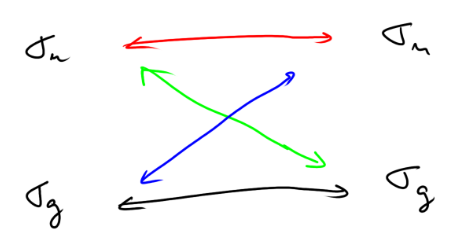 Source : Yves jean, orbitales moléculaires en chimie, page 108Pour étudier les interactions en utilisant la symétrie, je ne considère ici qu’un seul élément de symétrie P pour simplifier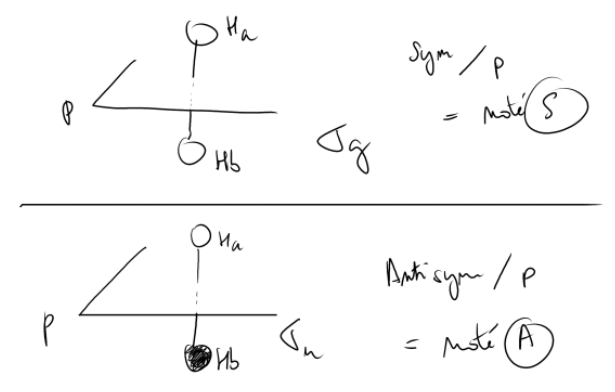 Les  interagissent donc ensemble, et les  ensemble.Attention, la géométrie ici est différente de celle dans la molécule H2. Les distances entre les atomes sont bien plus grandes, le recouvrement est donc plus faible (les niveaux moins éclatés)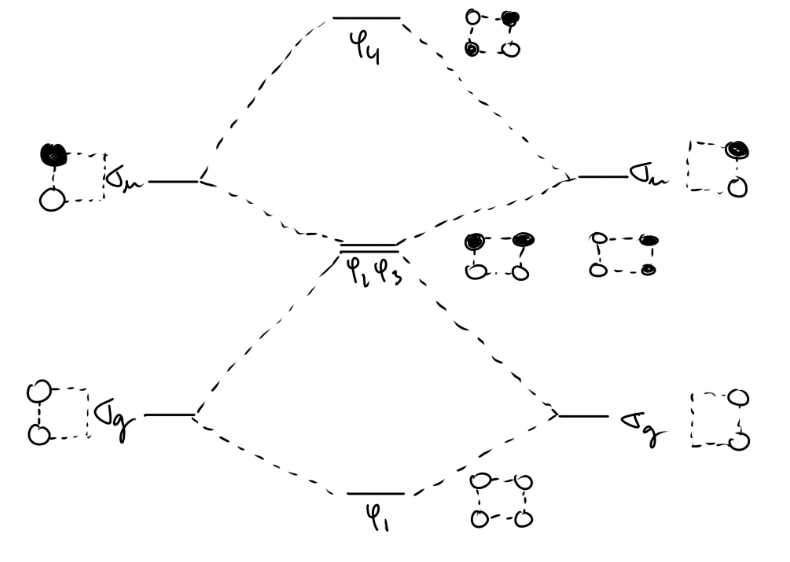 Source : Yves jean, les orbitales moléculaires en chimie page 111Les orbitales  et  sont dégénérées. Le diagramme qu’on a obtenu est très précisOn peut facilement déterminer les coefficients de chaque OA dans les OM, le résultat est le même que pour la molécule d’H2, on avait obtenu (pour a et b, les indices des hydrogènes) :De la même manière, on obtient pour H4Ne pas traiter toute la partie qui suitEn notant S, les intégrales de recouvrement de deux H directement voisins, et S’, les intégrales de recouvrement de deux atomes voisins par la diagonale du carré, on a, d’après l’intégrale de normalisation :Soit :De la même façon, pour 2, 3 et 4, on trouve :Dans le cas d’un carré de 100 pm de côté, S = 0,469 et S’=0,263. On a alors Fin de la partie à ne pas traiterNotez que si on traite le cas du fragment H4 rectangulaire, les orbitales  et  ne sont plus dégénérées  montrer sur le diagrammeCe résultat est classique : diminution de la symétrie = levée de dégénérescenceLe fragment H4 tétraédriqueIntéressons-nous maintenant à un autre fragment qu’on pourra réutiliser, celui de H4 tétraédrique. Il nous permettra de construire la molécule de CH4Pour décrire facilement cette géométrie, il faut adopter une bonne représentation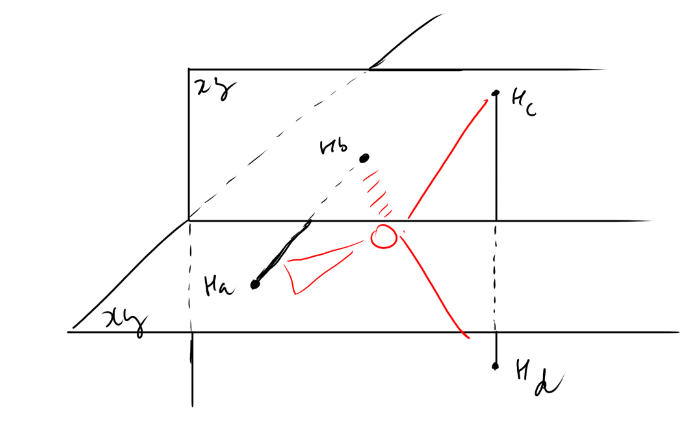 Utilisons directement les symétries, en faisant interagir les OM de même symétrie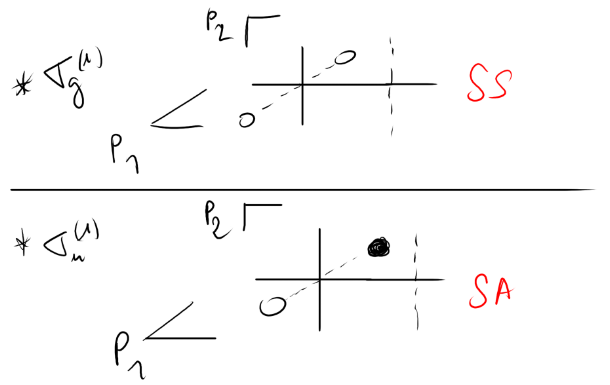 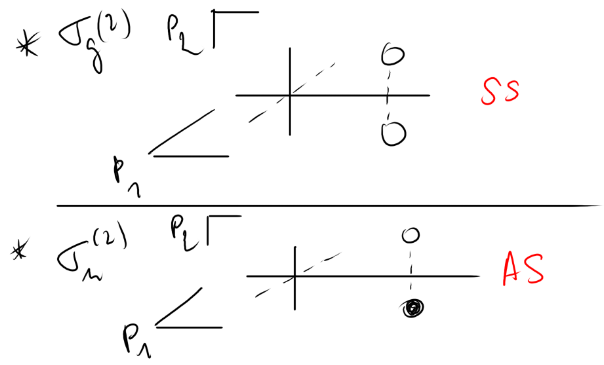 En dessinant le diagramme d’OM, on fait interagir les SS entre elles. Les autres n’interagissent pas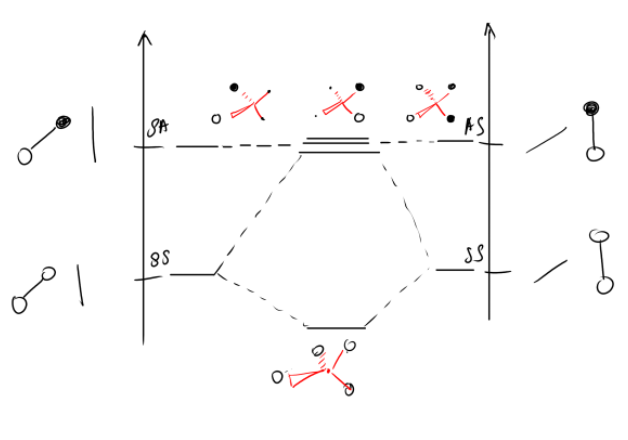 Les orbitales , , et  sont dégénérées (vérifier par le calcul ?)On a montré comment faire interagir deux fragments, pour en élaborer de plus gros. On va voir comment construire d’autres molécules à partir de ces fragmentsExemples d’applicationsLa molécule CH4Pour établir le diagramme énergétique du méthane, on utilise le fragment H4 tétraédrique précédent, et on le fait interagir avec un atome de carbone, (configuration électronique : ).On ne considère que les orbitales de valence du carbone  et 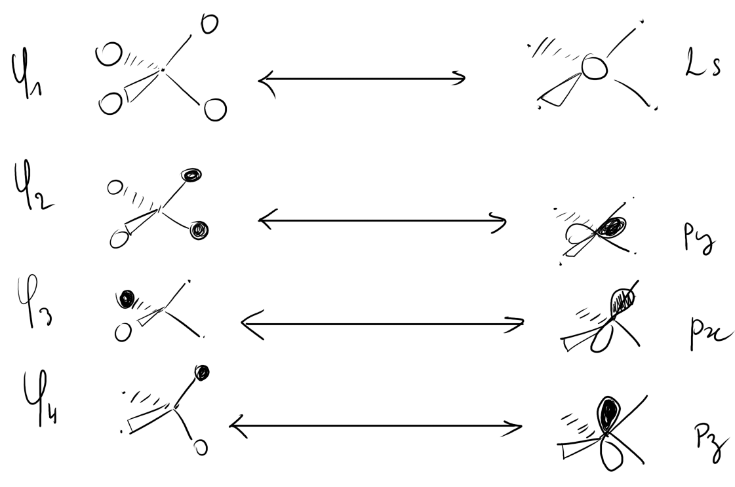 Projeter Yves-Jean page 148, figure 5-3, (document 1 pwp)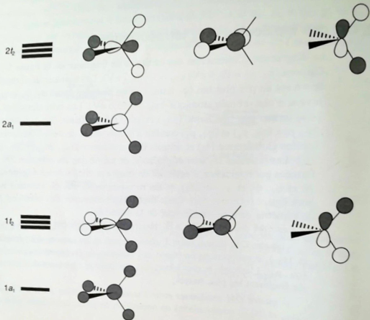 La notation utilisée correspond à la notation de la théorie des groupes que nous verrons plus tardCe modèle donne une interprétation conforme au modèle de Lewis puisque les 4 liaisons C-H sont équivalentes.Attention cependant, les OM n’ont pas tous la même énergie, et cela est confirmé par la spectroscopie photoélectronique qui montre un  entre  et La molécule H2OLa molécule est coudée, nous allons utiliser la symétrie.Il y a 3 éléments de symétrie :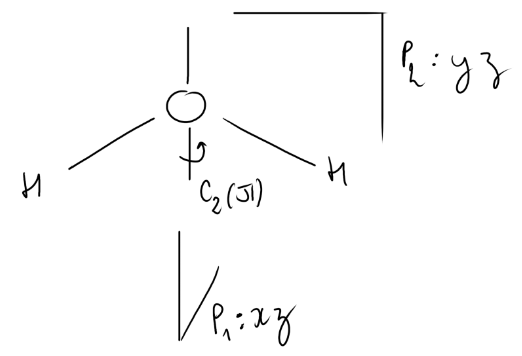 On décrit la symétrie selon ces éléments : On construit la molécule avec 2 fragments : un fragment H-H, et l’oxygène.Je rappelle que le fragment H-H n’est pas tout à fait H2, car les hydrogènes y sont beaucoup plus éloignés (les OM sont beaucoup plus proches en énergie)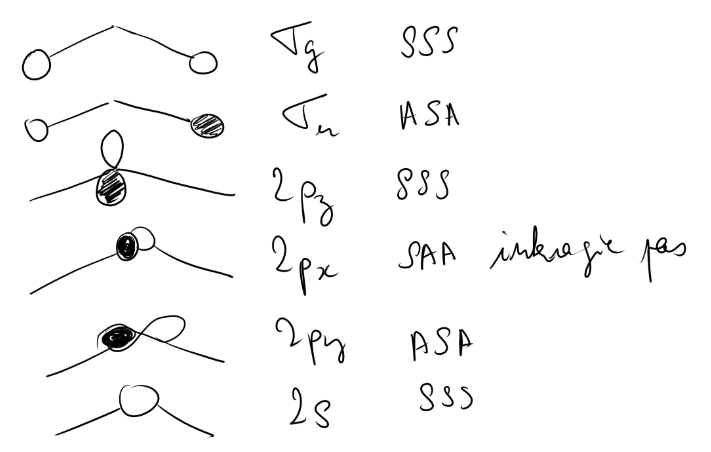 Le diagramme est plus difficile à établir puisqu’on a une interaction à 3 orbitalesProjeter le diagramme Yves Jean p170 en décrivant les interactions (document 2 pwp)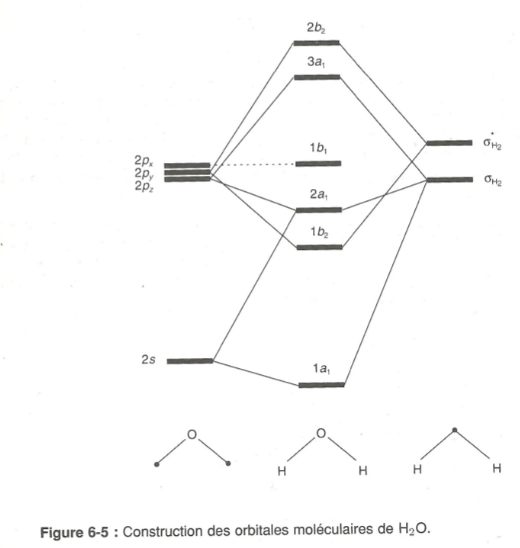 Projeter formes des orbitales Yves Jean p173 avec les commentaires suivants (document 3 pwp)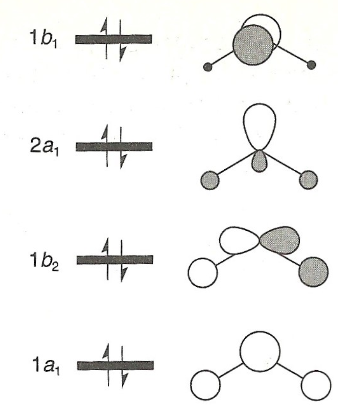 La  est lianteLa  est lianteLa est majoritairement non lianteLa  est rigoureusement liantePlusieurs commentaires peuvent être faits :Les liaison O-H sont très majoritairement caractérisées par les deux OM les plus basses. Il n’est pas possible d’attribuer une OM à une liaison en particulier par les deux OM sont délocalisées.  Les deux liaisons sont équivalentes, mais pas les OMLa  peut représenter un doublet non liantLa  représente l’autre doubletOn retrouve donc la description donnée par le modèle de Lewis, cependant on voit que les doublets ne sont pas équivalents. Ce résultat est retrouvé expérimentalement par la spectroscopie électronique, qui montre un  entre les deux OMLa molécule acétylène (ne pas traiter ?)On utilise deux fragments C-H dont on doit d’abord construire le diagramme d’OM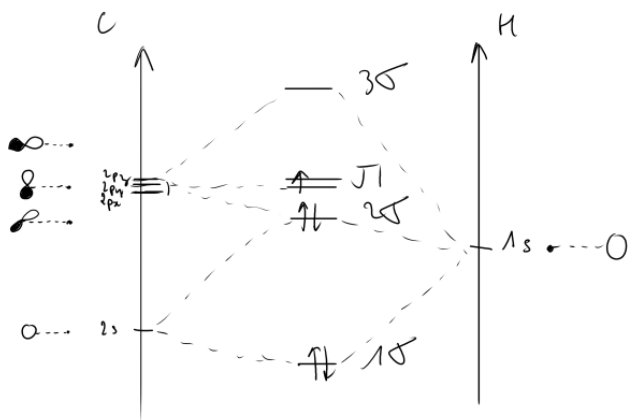 On peut montrer que toutes les  interagissent, cependant c’est trop compliqué à traiter, on néglige donc les interactions entre OM d’énergie différentesProjeter Yves-Jean page 209, figure 8-1 (document 4 pwp)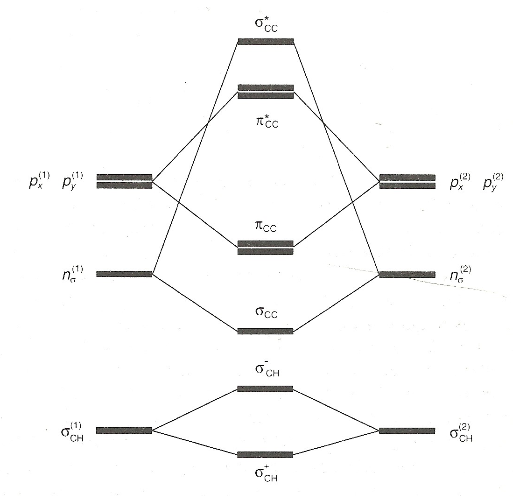 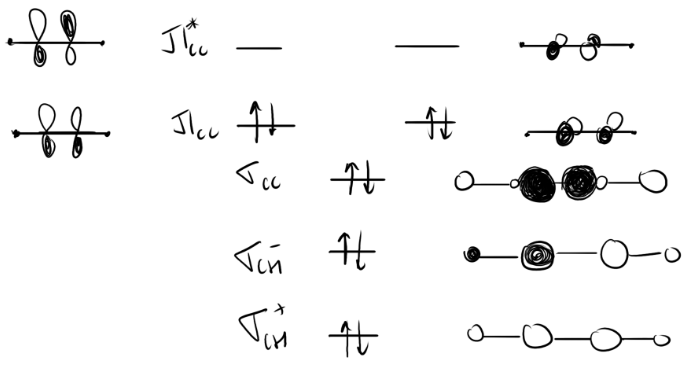 Plusieurs remarques sont à faire :Si on regarde la liaison C=C, la somme des orbitales  et  donne 0. Ces orbitales ne caractérisent que les liaisons C-HL’orbitale  est surtout développée entre les deux carbones, elle caractérise une liaison  entre ces deux carbonesLes orbitales  caractérisent la liaison On a donc un résultat cohérent avec le modèle de Lewis, avec une triple liaison (liaison ) entre les deux carbones. Et les deux liaisons C-H sont équivalentes.Détermination de la géométrieDans tout ce qui précède, la géométrie est supposée connue, et on dresse le diagramme d’om à partir de cette géométrieLa méthode des fragments permet une étude relative de la stabilité entre 2 géométries possibles.Conséquences énergétiques des interactionsOn cherche à savoir si une interaction est stabilisante ou déstabilisanteProjeter Yves Jean page 260 (document 5 pwp)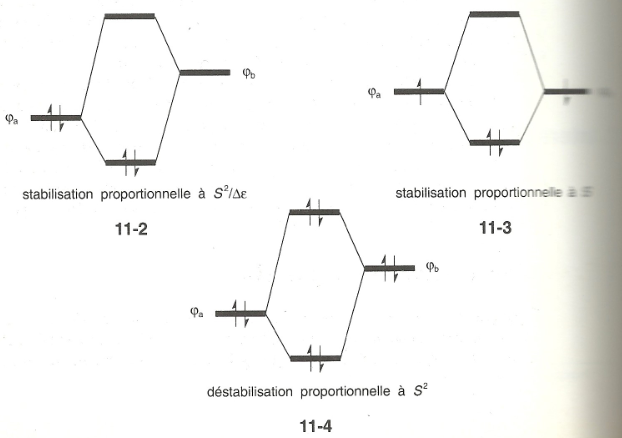 L’interaction à 2 électrons est stabilisante, puisqu’elle diminue l’énergie de la molécule du  entre le niveau initial occupé, au niveau final occupéL’interaction à 4 électrons est toujours déstabilisante, puisque si on fait la somme des deux niveaux occupés finaux, on obtient une valeur supérieure à la somme des deux niveaux initiaux. Cela est dû au fait que l’énergie de déstabilisation est plus grande que l’énergie de stabilisationL’interaction à 0 électrons n’a pas de conséquences énergétiquesOn va utiliser cette propriété pour différencier des géométriesExemple du cation On considère deux géométries différentes : linéaire, et triangulaire, pour cela, on fait interagir le fragment  avec le fragment Triangulaire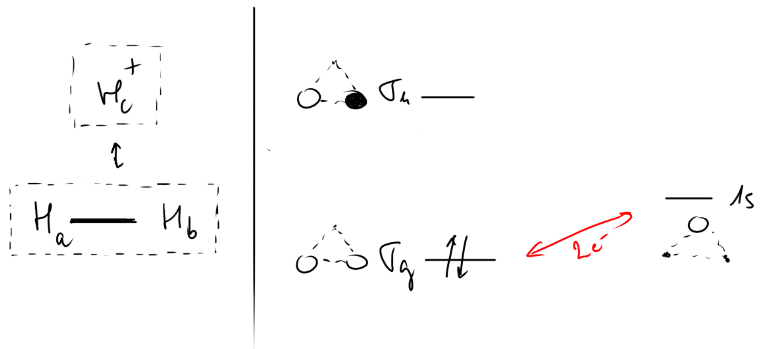 Fait intervenir une interaction à deux électronsLinéaire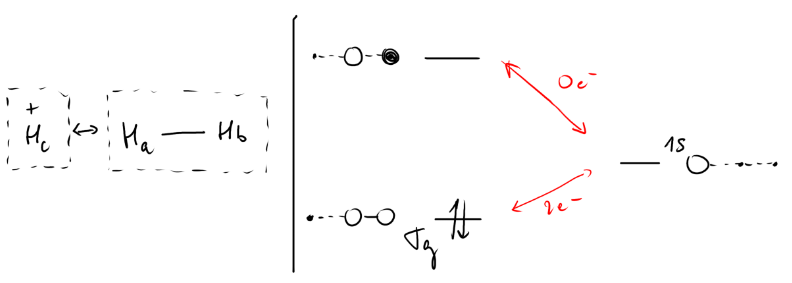 L’interaction à 0 électron n’a pas d’influence énergétique Il ne faut donc prendre en compte que l’interaction entre la 1s et la Cette interaction est la même dans les deux cas, Il faut donc également prendre en compte l’effet du recouvrement pour conclure.Plus le recouvrement entre ces deux orbitales sera fort, plus l’interaction sera stabilisante. C’est donc la géométrie triangulaire qui est la plus stable ici.Exemple de l’anion On opère à la même étude, en utilisant le fragment  et le fragment 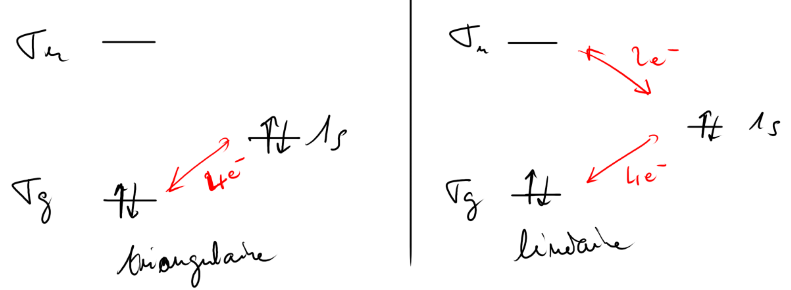 On a pour les deux géométries, une interaction à 4 électrons déstabilisante. Dans le cas triangulaire, le recouvrement est le plus grand, l’interaction est donc encore plus déstabilisante.De plus, dans la forme linéaire, on a en plus une interaction à 2 électrons stabilisante. On peu donc conclure à une stabilité plus grande de la forme linéaireConclusion et ouvertureOn a vu une méthode de détermination de diagrammes d’OM. On a vu que par les orbitales moléculaires, on retrouvait le modèle de Lewis, et qu’on expliquer même des faits expérimentaux supplémentaires. Cela nous a permis de voir l’importance de la symétrie, ce qui ouvre la voie à l’enseignement de la théorie des groupes, une méthode plus rigoureuse et systématique pour déterminer les interactions entre orbitales.Ce cours ouvre la voie également à l’étude des orbitales frontières et à la prédiction de la réactivitéDocumentsLC03_documents.pptxLC03_documents.pdfLC07 : Interprétation et prévision des résultats expérimentaux à l’aide des orbitales frontières
(Liaisons intramoléculaires)LC08 : Modèle du champ de ligands et applications
(Liaisons intramoléculaires)SourcesShriver AtkinsLa base à utiliser pour toute la leçonAstrucPartie donation-rétrodonationYves Jean – Orbitales moléculaires dans les complexesPour la partie réactivité ?Théorie des groupes en chimie – François VolatronPour tous les calculs par la théorie des groupesMolecular Quantum Mechanics – AtkinsModèle du champ des ligands, la théorie est bien traitée et les figures sont bonnes (mais aucune application, et déborde sur le champ cristallin sans le mentionner)Chemical applications of group theory – CottonPas mal aussi pour la théorie des groupes, mais plus compliqué que le volatron.Proposition de planNiveau L3PrérequisMéthode des fragmentsThéorie des groupesTermes spectroscopiquesContextePermet d’appliquer simplement la théorie des groupes, et le modèle des fragmentations.IntroductionChamp cristallin dans les années 30, où les ligands sont décrits comme une perturbation des orbitales d du métal sous forme d’un champ électrostatique. Le problème = pas d’informations sur la nature de la liaison M-L (entre autres)1957, article de Griffith et Orgel = théorie du champ de ligandsC’est une approche orbitalaireDiagramme d’orbitales moléculairesInteractions Traiter le L4 avec la théorie des groupes (passer la projection) puis considérer le fragment L6 prérequisle jury demandera les formules de réduction et projection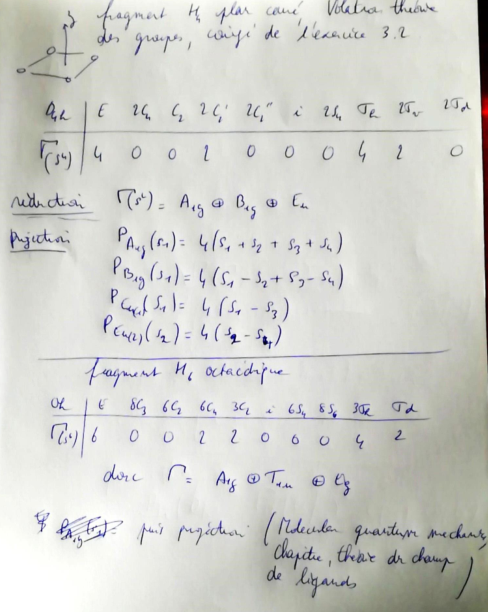 RappelsFormule de réduction : Formule de projection : Shriver Atkins, section 7-6, pages 236 à 240Faire interagir un fragment avec un métal quelconque (les deux fragments)Bien commenter la nature de la liaisonInteractions Traiter un complexe MCl6Halogènes etcSérie spectrochimique (néphéloxétique ?)RéactivitéDonation-rétrodonationRétrodonation dans le Astruc ? spectres vibrationnels du C=O = confirmation expérimentaleCatalyse H2Plan carré  H2 addition oxydante, montrer pourquoi Wilkinson fonctionne bien = d8 plan carréLC09 : Le modèle du cristal ionique parfait et ses limites
(Phases condensées)SourcesBottin Mallet, tome 2Tout provient du Bottin Mallet, sauf si un autre livre est explicité.TrinquierExemple de FeOBUP n° 658 (en documents)Très important, calcul entropiqueShriver AtkinsChapitre « solides ioniques » page 44 (chapitre 2)Gros catalogue de structures réunies dans le tableau 2.3H prépa matériaux inorganiquesIl y a le calcul entropique également, et bonne partie sur les défauts avec bonnes figuresIls traitent l’exemple de FeO aussi, moins dans le détail, mais plus simpleMarruccoPeu utiliséSolid State Chemistry and its applications – West, sur scholar : taper le nom du livre, et quand on le trouve, cliquer sur le lien [PDF] academia.edu sur la droite. (si le lien ne fonctionne pas) https://s3.amazonaws.com/academia.edu.documents/52451698/Solid_State_Chemistry_and_its_Applications_-_West__Anthony_R.pdf?response-content-disposition=inline%3B%20filename%3DSolid_State_ChemiStry_and_itS_appliCatio.pdf&X-Amz-Algorithm=AWS4-HMAC-SHA256&X-Amz-Credential=AKIAIWOWYYGZ2Y53UL3A%2F20190617%2Fus-east-1%2Fs3%2Faws4_request&X-Amz-Date=20190617T121226Z&X-Amz-Expires=3600&X-Amz-SignedHeaders=host&X-Amz-Signature=04660d9dcc9a9657e16ee1a0da218da6392b836ec42f404a79b08bd1d51eb88eProposition de planNiveau L2PrérequisModèle du cristal métallique parfaitLiaison ioniqueEntropie statistiqueDiagramme d’EllinghamIntroductionBottin mallet tome 2Par réaction avec le dioxygène O2, les métaux conduisent généralement à des oxydes métalliques, dont on a étudié la stabilité thermodynamique dans le diagramme d’Ellingham. De même, les métaux réduisent les halogènes, ce qui donne des halogénures métalliques : chlorure de sodium, chlorure de potassium. On connait également d’autres composés de ce type, comme les sulfures, les carbures, les nitrures, les hydrures.Tous ces solides ont des propriétés en communIls présentent une bonne cohésion, c’est-à-dire une dureté élevée, des températures de fusions supérieurs à celles des métauxEn général incolores, isolants (à l’état solide, mais conducteurs à l’état liquide)Ils ont assez souvent solubles ans l’eau, moins dans les solvants organiquesDans le modèle ionique, on considère le cristal comme un ensemble d’ions, en état d’interaction électrostatique, assimilables à des charges ponctuelles.Energétique du modèle ioniqueDescriptionLes anions et les cations se disposent en optimisant leurs interactions électriques, et un ion Na+ par exemple s’entoure du maximum d’anions que possible (et réciproquement pour les anions).Les ions sont modélisés par des sphères dures, impénétrables. Montrer pourquoi NaCl et CsCl ne peuvent pas avoir la même structure cristalline en utilisant le rapport des rayons : shriver Atkins page 50, partie 2.10.b.Discuter de la coordinance qui a un role important dans le modèle ioniqueExemples de structures réunies dans le tableau 2.3 du shriver atkins.Développer un peu plus de cristallo ici ?Dans le cadre du modèle ionique, le cristal est considéré comme un ensemble d’ions sphériques, de charge uniformément répartie : il n’y a pas de directions privilégiées. L’interaction électrostatique doit être calculée sur tout le cristal. Je vais montrer que cette énergie électrostatique constitue l’essentiel de l’énergie cristalline.Calcul de l’énergie électrostatique(Bottin Mallet tome 2, chapitre 21)L’énergie électrostatique d’un ensemble de charges ponctuelles est :(Facteur ½ car il y a des interactions redondantes dans la somme)On peut développer cette somme :En prenant une mole de cristal , on a 2N fois les termes dans les crochets(Si on néglige les effets de bords)Il faut donc choisir un ion, puis évaluer l’action sur cet ion de tous les autres. On choisi par exemple Na+ qui, dans NaCl, est au centre du cube (position a/2, a/2, a/2). Soit r la distance entre les deux ions de charge opposée les plus proches.L’ion Na+ choisi a 6 voisins Cl- à la distance r, 12 ions Na+ à la distance  (milieu des arrêtes), 8 ions Cl- à la distance  (ceux des sommets), etc… (Projeter maille cubique NaCl)L’énergie électrostatique est donc :Les interactions électrostatiques sont donc décrites par une suite numérique caractéristique du type de réseau qui converge vers une somme que l’on peut calculer. On donne à cette limite le nom de constante de Madelung .La constante M peut être trouvée rapidement. On prend en principe un volume assez grand (plus grand qu’une simple maille exemple : cube de côté 2a, on trouve alors ). Par ordinateur on peut également obtenir une valeur plus réaliste de cette constanteD’autres calculs dans le shriver Atkins page 55, tableau 2.5NE PAS TRAITER la partie en dessousCette partie est trop longue pour pas grand-chose, on peut expliquer qu’il y a également un potentiel de répulsion à prendre en compte, dû au principe d’exclusion de Pauli (vérifier ?), sans rentrer dans les détails du calcul. Montrer qu’il y a une légère différence entre l’expérience et le calcul n’est pas utile car les valeurs sont tout de même très proches. Montrer cependant que le modèle ionique est assez bonL’énergie électrostatique variant en 1/r, on ne peut pas avoir de position d’équilibre, il faut ajouter un terme d’énergie répulsif pour que l’ensemble soit à la position d’équilibre L’énergie correspondant à  sera alors l’énergie récupérée, lorsqu’à 0K, à partir des ions séparés et libres de toute interaction, le cristal s’est formé. On appelle cette énergie : énergie cristallineOn modélise cette interaction répulsive, par une énergie de type Avec n de l’ordre de 9 à 10, appelé exposant de BornLa constante  est alors une constante caractéristique du cristal, homogène à une longueurOn peut alors exprimer l’énergie totale du système puis écrire qu’elle est minimale pour r = r0En dérivant par rapport à n, avec cette dérivée = 0 quand r = r0, on trouve :On trouve alorsDans le cas du chlorure de sodium,  Application numérique du bottin mallet,  ce qui classe cette interaction parmi les liaisons fortes.NE PAS TRAITER la partie juste au dessusL’énergie réticulaireL’énergie cristalline calculée plus haut n’est pas la seule forme d’énergie intervenant dans le solide ionique. Il faut tenir compte du mouvement des ions, des vibrations autour des positions d’équilibre, donc de la température, et des énergies électroniques.On définit l’énergie réticulaire comme étant la variation d’énergie interne liée à la séparation à 0K d’une mole de cristal en ses ions infiniment séparés et libres de toute interaction (à l’état gazeux).C’est une grandeur positive donc (la formation du cristal s’accompagne d’une diminution d’énergie interne)C’est une grandeur purement expérimentale (elle n’utilise que des grandeurs expérimentales)On utilise un cycle de Born Haber pour calculer cette grandeurEn calculant l’énergie réticulaire de NaCl on trouve 783 kJ/mol (montrer la différence de signe avec l’énergie précédente, montrer que compte tenu des précisions de calculs, on peut voir que les valeurs sont très proches, et que donc l’énergie réticulaire est grande partie attribuée à l’énergie cristalline du modèle ionique), on dit que NaCl est un cristal bien décrit par le modèle.Les limites du modèle parfaitNécessite entropique des défautsCourbes ,  et  en fonction de la concentration en défauts du H prépa chimie des matériaux inorganiques, chapitre 3, page 80 (plutôt utiliser les figures du Shriver Atkins, page 616, partie 18.1 sur les défauts, figure 18.1). Montrer que le minimum de  n’est pas à une concentration = 0, et que cela est due à l’entropieCalcul de l’entropie statistique : dans le BUP fourni, ou le H-prépa page 85 (le calcul du BUP est plus simple)Défauts ponctuelsUtiliser la nomenclature Kroger Vink ou non (pas obligatoire)Dislocations (donner juste la définition rapidement)Défauts de Frenkel, Schottky Utiliser comme base le Shriver Atkins page 618-619, partie 181Centres colorés FNe pas traiter si trop longCristaux non stœchiométriquesPartie dans le Shriver Atkins pour avoir une définition générale, puis traiter un exercice complet sous forme de leçonExemple de FeO, H prépa page 94-95 (c’est trop développé dans le bottin mallet, mais on peut le lire si on a le temps)Conclusion et ouvertureSur les semi-conducteurs et le dopageDocumentsArticle du BUP en PDF : « LC09_BUP658 »LC10 :  Solides métalliques
(Phases condensées)SourcesKittel - Physique du solide Chapitre 6https://lns.epfl.ch/wp-content/uploads/2018/08/Chapitre_2.pdfhttp://ilm-perso.univ-lyon1.fr/~cadessi/CM_phys-solide_2.pdfMarucco Chimie des SolidesAlloul Physique des électrons dans les solidesProposition de planNiveau : L3PrérequisStructures compactes HC, CFC Quantique : particule dans une boîte, LCOA, OMThermodynamique statistique : ensembles de Gibbs, distribution de Fermi-DiracContexte/ IntroductionCette leçon intervient en 3ème année de licence, les propriétés des métaux et leur explication peut être expliqué d'un point de vue quantique et thermodynamique statistique a des étudiants connaissant les problèmes de quantique tel que la particule dans une boîte et ayant vu les différents traitement des ensembles de Gibbs ainsi que la statistique de Fermi Dirac. La structure des solides métalliques ( hexagonale compacte, cubique faces centrées) a été vu en première année, ce qui permettra de parler essentiellement des propriétés des solides.  Un nombre important de propriétés physiques des métaux peut être expliqué par le modèle simple des électrons libres, on s'intéresse à un métal simple le sodium mais peut être appliqué aux autres métaux.Un métal est défini par certaines propriétés : •	bon conducteur de chaleur•	bon conducteur de l'électricité•	aspect brillant (fort pouvoir réflecteur de la lumière)•	ductile et malléableObj : terminer l'énergie du dernier niveau occupé pour retrouver et expliquer les propriétésModèle de l'électron libreModèle de la liaison métalliqueDans ce modèle les électrons de valence deviennent des électrons de conduction Structure électronique de Na : 1s2 2s2 2p6 3s11e de valence donc pour N atomes, N e de conduction et N cations10 e remplissent les niveaux 1s, 2s et 2pReprésentation schématique du sodium, cation Na+ dans une mer d'eModèle de Drude (gaz traité comme particules classiques) : le sodium est considéré comme un ensemble d'ions sodium Na+ fixes et situés aux noeuds d'un réseau cubique centré immergés dans un gaz électroniqueMétal traité comme un gaz d'électrons libres de Fermi => modèle de Sommerfeld repose sur le traitement quantiqueA 1 dimensionSolide linéaire avec N atomes Na distants les uns des autres d'une longueur aL’idée de base est de considérer que les électrons sont totalement délocalisés et l’influence des noyaux et des autres électrons est moyenné de telle sorte que le potentiel vu par par un électron est constant. Par convention on prend V=0 pour 0<x<L => résolution d'une particule dans une boîteValeurs propres de l'énergie :Si maintenant métal infini => ajout de la périodicité : Ψ(x + L) = Ψ(x) cela revient à rendre mon système circulaireValeurs propres : A 3 dimensionsPassage à 3D, périodicité dans les 3 dimensions (cube de volume L3) : Ψ(x + L, y, z) = Ψ(x, y + L, z) = Ψ(x, y, z + L) = Ψ(x, y, z)vecteur d'onde : composantes de la forme 2nπ/L :  Energie sous la forme :Définition énergie de Fermi et sphère de Fermi : orbitales occupées représentées par des points intérieurs à une sphère de l'espace k Energie de la surface de la sphère est l'énergie de Fermi : Volume de la sphère de Fermi : Le nombre d'états dont l'énergie est inférieure ou égale à EF compris dans la sphère de rayon  en tenant compte du spin de l'électron est : Concentration en e : n=N/Vvitesse de Fermi : vitesse indépendante de TTempérature de Fermi :  => Température à partir de laquelle les e décrits par statistique de M-B (T° très élevée)ex de valeurs Kittel p 126La densité d'état est défini comme le nombre d'états compris entre les énergies ε et ε+dε (D(ε)=dN(ε)/dεEn dérivant le nombre d'états on obtient : => Statistique de Fermi Dirac : probabilité pour une particule d'occuper un niveau d'énergie εOn suppose que  indépendant de TA T= 0K si ε>μ (potentiel chimique) n(ε) = 0si ε<μ n(ε)=1Tracer n(ε) en fonction de ε : niveau de Fermi qd  (p130 Kittel)si   => stat de MBRevoir p130Propriétés de conductionConductivité électriqueKittel p 133-137En intégrant on peut déterminer l'énergie des fermions à 0K : Or le nombre d'états dont l'énergie est inférieur à μ est   donc  on obtient : 
Je veux obtenir l'énergie due aux propriétés électriques de mon métal Il manque énergie vibrationnelle de mon système pour obtenir énergie totalePour T0 tracer n(ε) en fonction de ε : pente négative, états peuplés d'énergie supérieure au niveau de Fermi. Un métal est conducteur pour une température supérieure à 0K.est négative et inversement proportionnelle à la T, quand la température augmente, la pente augmente.Il faut qu'il y ait autant d'e dans un sens que dans un autre, l'ajout d'un petit champ électrostatique décale le remplissage, il faut donc des niveaux vides proches du niveau de Fermi mais un ΔE inférieur à l'énergie du champ appliqué Expliquer différence de conductivité entre le sodium et le cuivre par exemple par rapport au nombre d'e Exemples Al 36.9* 106 S/mCu 58.7 * 106 S/mFe  10.1 * 106 S/mexpression de la résistance en fonction de la température, aug T aug vibration des noyeux donc aug des chocs ce qui augmente la résistivité et diminue la conductivité mais le nombre d'electrons augmente avec le peuplement on gagne quand meme en conductivité Conductivité thermiqueKittel p133-137Quand la température passe de 0 à τ, l'énergie interne du gaz de N électrons augmente :La chaleur spécifique électronique est obtenu en dérivant l'énergie interne par la T : dU/dT =CvPar une intégration par parties et l'utilisation de fonctions, on obtient:Al 897 J/(kg.K)Cu 385 J/(kg.K)Fe  444 J/(kg.K)Conductivité thermique (Kittel p147)Les propriétés thermiques sont essentiellement due aux électrons et peu aux phononsConductivité thermique lié à la conductivité électrique par Loi de Wiedemann et FranzPropriétés mécaniquesDéformation élastiqueLa déformation élastique correspond aux petits déplacements réversibles des atomes autour de leur position d'équilibre. Généralement linéaire pour les métaux, elle est traduit par la loi de Hooke ; Δl/l0=K*(F/S0)K=1/E module d'élasticitéExemples de valeur : Al   70700 N/mm²Cu 129800Fe 211400Déformation plastiqueToute application d'un effort dépassant la limite d'élasticité  engendre une déformation irréversible : les atomes changent de position. pq comportement plastique ? mer d'e écrante effets electrostatique : position des noyaux totalement indépendante donc énergie indépendantes de la position des noyaux pas d'effet directionnel (Attention modèle de l'e libre (modèle simple) permet de retrouver une grande partie des propriétés des métaux à dire des le départ)RuptureLa réalisation d'une déformation plastique de plus en plus forte conduit à la rupture.ConclusionLes métaux sont très peu utilisés à l'état pur, il est plus intéressant vis à vis de leurs propriétés d'utiliser des alliages des métaux, dans une future leçon nous pourront traiter du sujet et de la partie thermodynamique des équilibres solide-liquide.Modèle de l’électron quasi-libreModèle des bandesCommentaires généraux : Expliquer pourquoi je fais ce développement : je veux obtenir l'énergie du dernier niveau occupé pour retrouver les propriétés de mon systèmeIl faut qu'il y ait autant d'e dans un sens que dans un autre, l'ajout d'un petit champ électrostatique décale le remplissage, il faut donc des niveaux vides proches du niveau de Fermi mais un ΔE inférieur à l'énergie du champ appliqué Expliquer différence de conductivité entre le sodium et le cuivre par exemple par rapport au nombre d'e on peut mettre la lecon plus phénoménologiques, lois empiriques pour les métaux et remonter par rapport au modèle qu'on a LC11 : Modèle des bandes
(Phases condensées)SourcesDescription orbitalaire de la structure électronique des solides – Iung, Canadell et DoubletLe livre de base pour toute la leçonCours Paul Fleurat-Lessardhttp://perso.ens-lyon.fr/paul.fleurat-lessard/DocCours/Cours_SolideParfait_PFL.pdfPage 20, toute l’approximation des liaisons fortes y est faite simplement.RivailTrès concis, permet de savoir ce qu’on peut passer pour gagner du temps. Il reste très rigoureux et donne plusieurs exemplesCours bien fait sur la spectroscopiehttps://www.polymtl.ca/phys/lsmn/phs3210/c7p1.pdfChimie physique – Atkins et De PaulaDans la partie propriétés électriques des solides, page 724, il y est bien expliqué les deux approximations : « électrons-libres » et « liaisons fortes ». C’est traité succinctement mais peut permettre de comprendre le développement qui est fait dans Molecular Quantum Mechanics.Molecular Quantum Mechanics – Atkins“The band theory of solids” page 278. Deux modèles sont traités : tight-binding approximation, et le modèle de Kronig-Penney.Physique de l’état solide – KittelPage 153, petite citation de Bloch, puis bonne introduction. Les développements sont très détaillés.Modèle de Kronig PenneyChimie inorganique – Shriver, AtkinsPage 104, partie « théorie des orbitales moléculaires des solides », avec une partie sur les supra conducteurs. En introduction il y a pas mal de phénomènes expliqués par cette théorie.Preuve de l’existence des bandes par les photoélectrons et rayons X.Théorie des groupes en chimie – François VolatronPetite partie sur la théorie des bandes (1 page)Proposition de planNiveau L3PrérequisMéthode de HückelModèle de l’électron librePuit de potentiel, effet tunnelThéorie du champ de ligandsContexteCette leçon suit la leçon sur les solides métalliques, où le modèle de l’électron libre a été établi en 1 et 3 dimensions. La conduction des métaux a été vue, avec notamment la démonstration de la loi d’Ohm.IntroductionPar l’expérience, on observe des bandes d’énergies, avec des E entre ces bandes, où aucun niveau d’énergie se retrouve (spectroscopie photoélectronique ?). Ces gaps ne sont pas expliqués par le modèle de l’électron libre et il est nécessaire de prendre en compte la structure cristalline du solide.Bandes interditesThéorème de BlochPour un solide périodique, la solution de l’équation de Schrödinger est une fonction d’onde  modulée par la périodicité du cristal (symétrie de translation)Avec  la périodicité du réseau.A une dimension :Condition de périodicité : Modèle de Kronig-Penney= extension du modèle de l’électron libreTrès bien expliqué sur wikipédiahttps://fr.wikipedia.org/wiki/Particule_dans_r%C3%A9seau_%C3%A0_une_dimensionAjout d’un potentiel périodique, utilisation du théorème de Bloch. Ne pas faire le calcul mais montrer à l’aide du molecular quantum mechanics, que plus le potentiel est important, plus les gaps entre les bandes sont importants. (démonstration complète dans le Kittle, mais Molecular quantum mechanics reste plus qualitatif, voir documents)Approximation des liaisons fortesPour la démonstration, utiliser le cours de Mr Paul Fleurat-Lessard, ça donne une bonne idée ce qu’il faut passer rapidement, et ce sur quoi il faut passer du temps.Il y a possibilité de passer très rapidement en utilisant les formules de CoulsonModèle théoriqueC’est une approche orbitalaire au problème. On utilise la LCAO. Les orbitales que l’on détermine sont appelées orbitales cristallines OC, ce sont des fonctions d’onde monoélectroniques qui caractérisent un électron dans le système périodique.Il faut prendre en compte  orbitales par maille (exemple pour une chaîne d’atomes d’hydrogènes, il y a une orbitale par maille) = orbitales atomiques ou orbitales de fragment.On note  l’orbitale de type  dans la maille  (exemple 1s dans la première maille, 1s dans la deuxième, etc…)Cette orbitale  est l’image de  par rapport à une rotation  d’angle .Pour déterminer les orbitales cristallines, il faut :Commencer par prendre en compte la symétrie de rotation du système périodique, c’est-à-dire qu’il faut construire les orbitales de Bloch.Puis faire interagir les orbitales de Bloch de même symétrie.On considère un système périodique, unidimensionnel pour simplifier, engendré par une maille de référence  et un vecteur translation Dessins mailles côte à côte, selon repère la position de la maille par rapport à  et On pose  taille du cristal, et  avec  très grand.Comme pour le modèle de l’électron libre, on utilise les conditions aux limites périodiques pour éviter les effets de bords, ce qui revient à représenter la chaîne 1 dimension sous forme d’un cercleReprésentation du cercle avec les mailles (Iung page 55) avec Cela impose que les points d’abscise  et  sont équivalentsOn peut adopter une description par rapport à l’angle de rotation , on décrit alors le système à l’aide de la théorie des groupes, en utilisant le groupe . Dans le cas d’une chaîne homonucléaire simple, on pourrait utiliser le groupe  par exemple, mais rien ne nous empêche d’utiliser le groupe  de symétrie inférieure pour rester dans le cadre général. On a Projeter la table des caractères Volatron, page 241Attention, je n’utilise pas les mêmes notations.On considère la base de représentation suivante :Exemple :La décomposition en représentations irréductibles est facile, puisque le caractère vaut  pour l’identité, et 0 pour les autres éléments de symétrie, donc :En projetant :Soit :Ce qui donne dans le cadre de la méthode de HückelMaintenant que l’on a nos orbitales de Bloch, il ne reste plus qu’à les faire interagir pour former nos orbitales cristallines. La symétrie étant donnée par l’indice , seule les orbitales de Bloch de même  peuvent interagir.Par analogie avec le modèle de l’électron libre, on pose , et On obtient les coefficients et l’énergie associée à la symétrie  en imposant que cette fonction vérifie l’équation de SchrödingerExemple de la chaîne d’hydrogèneOn considère la chaîne d’hydrogènes, espacés d’une longueur . Chaque hydrogène apporte une orbitale . En utilisant le résultat précédent on a :En résolvant l’équation de Schrödinger dans le cadre de la méthode de Hückel, on retrouve la formule de Coulson :Tracé du diagramme de bandes (page 67 iung)Montrer l’énergie de FermiReprésenter les 2 niveaux extrêmes : complètement liant, complètement anti liant.(Cas de 2 atomes par maille au lieu de 1 ? Dans ce cas, voir cours de Paul Fleurat-Lessard)Chaîne d’hydrogènes dimérisésA l’aide du cours de Fleurat-Lussard, montrer que des bandes interdites apparaissent.ApplicationsChimie physique AtkinsBien développer cette partie avec plusieurs exemplesAllure des diagrammes de bandes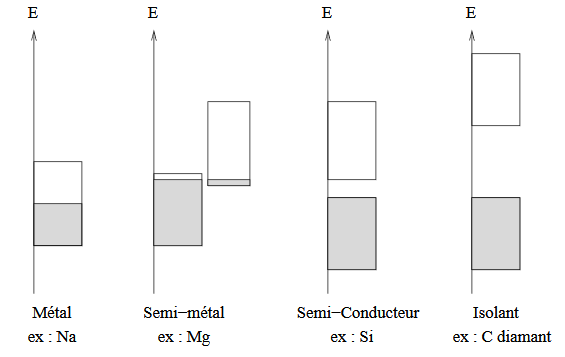 Source : Cours de Mr Fleurat-LessardConclusion et ouvertureDocumentsPDF : « LC11_documents.pdf »WORD : « LC11_documents.docx »LC12 : La liaison chimique à l’état solide ; évolution dans la classification périodique
(Phases condensées)SourcesLeçon : http://agregationchimie.free.fr/tex/LG1.pdfChimie Physique – Atkins et De PaulaChapitre 18B « La liaisons dans les solides »TrinquierKittelH-prépa chimie des matériaux inorganiquesRivailPour le modèle des bandes, très concisSolid State Chemistry and its applications – West, sur scholar : taper le nom du livre, et quand on le trouve, cliquer sur le lien [PDF] academia.edu sur la droite. (si le lien ne fonctionne pas) PAGE 125https://s3.amazonaws.com/academia.edu.documents/52451698/Solid_State_Chemistry_and_its_Applications_-_West__Anthony_R.pdf?response-content-disposition=inline%3B%20filename%3DSolid_State_ChemiStry_and_itS_appliCatio.pdf&X-Amz-Algorithm=AWS4-HMAC-SHA256&X-Amz-Credential=AKIAIWOWYYGZ2Y53UL3A%2F20190617%2Fus-east-1%2Fs3%2Faws4_request&X-Amz-Date=20190617T121226Z&X-Amz-Expires=3600&X-Amz-SignedHeaders=host&X-Amz-Signature=04660d9dcc9a9657e16ee1a0da218da6392b836ec42f404a79b08bd1d51eb88eProposition de planNiveau L3PrérequisThéorie des bandesModèle de l’électron libreCristal ionique parfaitDéfautsContexteIntroductionL’évolution des propriétés dans le tableau périodique est vue en première année. Différents types de liaisons ont été mentionnées depuis la L1 : la liaison covalente, la liaison ionique, la liaison métallique. Cette leçon est l’occasion de revenir sur le concept de liaison chimique. Parler également des liaisons faibles ?Les différents modèles de cristauxOn appelle liaison chimique, toute interaction attractive, qui maintient des atomes à courte distance. Elle peut être directionnelle ou non, forte ou faible.Pour des exemples, Trinquier, page 67Cristal covalentKittel pages 64-66, schéma concentration des électrons de la liaison Germanium-GermaniumTraiter le cas du diamant avec le iung ?Directionnalité de la liaison covalenteCristal ioniqueKittel page 60, carte densité électronique NaClMétalCristaux à liaisons HHydrogène : exemple protéines ? Trinquier, attention ils disent que c’est purement électrostatique. D’après wikipédia 90% ionique. La définition donnée par l’IUPAC est donnée ici :https://www.researchgate.net/profile/Joanna_Sadlej/publication/266144818_Definition_of_the_Hydrogen_Bond_IUPAC_Recommendations_2011/links/542aa7350cf277d58e874f74/Definition-of-the-Hydrogen-Bond-IUPAC-Recommendations-2011.pdfLa liaison hydrogène est une interaction attractive entre un atome d’hydrogène d’une molécule ou d’un fragment moléculaire X-H, dans lequel X est plus électronégatif que H, et un atome ou un groupe d’atome d’une autre molécule (ou de la même molécule).Nature : électrostatique, mais aussi transfert de charge entre l’accepteur et le donneur, ce qui donne un caractère partiellement covalent.D’après l’IUPAC, « les liaisons hydrogène sont directionnelles, et influence la structure cristalline. Si pas de liaison hydrogène : souvent empilement compacte, alors que si il y a des liaisons hydrogènes, on sort de ce modèleEn général linéaire X-H---Y 180°Trinquier, page 9Cristaux de Van der WaalsTrinquier page 104, exemple de Br2Evolution dans la classification périodiqueCaractère ionocovalentsTrinquier page 114 : caractère covalent des halogénures d’argentMontrer la différence entre l’énergie calculée par le cycle de born haber et celle calculée par le modèle ionique parfaitCaractère métalliqueEvolution carbone, silicium, germanium, étain, plombLC13 : Forces intermoléculaires et applications
(Phases condensées)SourcesDurupty H Prépa Chimie PCSIFosset Tout en un J'intègre MPSI, PTSI Paul Arnaud Chimie PhysiqueGerschel Liaisons intermoléculaires René Didier Chimie GénéraleBottin Mallet Cours de Chimie T2  C16 p373 Atkins- De Paula Chimie PhysiqueProposition de planNiveau : L1PrérequisElectronégativité, polarité, polarisabilitéGéométrie des moléculesOscillateur (physique)IntroductionCette leçon est placée en première année de licence après avoir vu la polarité des molécules qui dépend de leur géométrie. Les étudiants ont vu au cours de l'année la liaison chimique, ils savent distinguer la liaison covalente de la liaison ionique et connaissent l'ordre de grandeur des énergies des liaisons fortes. Les forces intermoléculaires seront présentées de telle sorte que les étudiants pourront prévoir leurs effets sur les changements d'état et la solubilité puis en tirer avantages dans des techniques de séparation.  Interactions intermoléculaires Forces de Van der WaalsForces de VdW se retrouvent dans tous les composésInteractions de types électrostatique et attractives de faible énergie (<10kJ/mol) et de courte portée (qques centaines de pm : même portée que les liaisons fortes) mais énergie des liaisons bcp plus grande (centaine de kJ/mol)3 interactions de VdW dont l'énergie potentielle d'interaction sous la forme :  avec K constante et r distance intermoléculaireentre dipôles permanents : molécules polaires => effet d'orientation appelé interaction de KeesomEnergie potentielle d : distance intermoléculaire, petit pour que l'énergie soit grande (puissance de 6 provient de la théorie des perturbations)Kk constante qui dépend de la température et du moment dipolaire => dépendance en 1/T (effet d'orientation concurrencé par l'agitation thermique, à HT énergie faible) et en µ4 (plus la molécule est polaire et plus l'interaction est forte)entre dipôles induit et permanent : molécule polaire A et molécule apolaire B => effet d'induction appelé interaction de DebyeEnergie potentielle d : distance intermoléculaire, petit pour que l'énergie soit grande KD constante qui dépend de la polarisabilité de B et du moment dipolaire de A, indépendante de TPlus la molécule B est polarisable et plus l'interaction est forteentre dipôles induits : molécules apolaires => création d'un dipôle instantané due à une distribution asymétrique des électrons => effet de dispersion appelé interaction de LondonEnergie potentielle d : distance intermoléculaire, petit pour que l'énergie soit grande KL constante qui dépend de la polarisabilité et de l'énergie de 1ère ionisation, indépendante de TPlus les molécules sont polarisables et plus l'interaction est forteCommenter l'influence de l'énergie de 1ère ionisation ??? Connaître les formules des énergies mais pas indispensable de les donner T1  : Tableau de comparaison des forces (Durupthy p33)Caractère important et constant des forces de dispersion 3premières : molécules non polaires, seulement forces de dispersionHI,HBr,HCl : grosses molécules polaires, énergie de London + élevée NH3, H2O : molécules polaires, forces de Keesom mais pas que ! ==> liaison H Force spécifique : liaisons HDef liaison H Schéma du cas particulier ou A est électronégatifLiaison A-H plus longue si impliquée dans liaison H, liaison H-B environ deux fois plus grande qu'une liaison B-H covalente (Gerschel p210)Interaction de l'ordre d'une dizaine de kJ/molAspects structurels : énergie élevée si les 3 atomes sont alignés (tolérance sur l'angle)Attention liaison H (électrostatique et covalente (recouvrement orbitalaire)) Aspect énergétiqueEnergie d'attraction : Energie de répulsion : lorsque deux molécules se rapprochent il y a des forces répulsives entre les noyaux et entre nuages électroniques A courte distance ses forces l'emportent sur les forces d'attraction Loi empirique de Lennard Jones : Energie totale : graphe énergie en fonction de la distance (Durupthy p334)Existe une distance ou Ep est minimale Comparaison distance d d'interaction : interaction de VdW Cl2 : 360pmCCl4 : 300pmLiaison H (plus petit que la somme des rayons de VdW)H-F : 163pm (somme des rayons de H et F : 285pm)H2O : 180pm (somme des rayons O et H : 270pm)Comparer à liaison covalence OH InfluencesSur les changements d'étatsT2 : différents états de la matièrePassage d'un état à l'autre éloigne les molécules les unes des autresT°eb ou T°fus représentent énergie nécessaire à fournir pour vaincre les interactions entre molécules T3 : T°eb et T°fus pour les gaz nobles Atomes donc apolaires : forces de dispersion seulement => dépend de la polarisabilité La polarisabilité augmente avec la taille de l'atome, les forces augmentent donc explication des T°eb et T°fusT4 : Si on s'intéresse à des alcanes de plus en plus grand, l'ajout de C augmente le volume de la molécule, plus polarisable si plus volumineuse : Augmentation de la température d'eb avec le nombre de CAutre exemple  : npentane (T°eb = 36.1°C) et néopentane (T°eb = 9.5 °C) Différents volumes, plus polarisable si plus volumineuse et ramification éloigne les molécules les unes des autres, comme d augmente, l'énergie diminue donc explication T°T5: Molécules polaires possédant à peu près le même nombre d'électrons (volume assez proches) on ne prend en compte que les interactions de Keesom : plus le moment dipolaire est élevé plus l'énergie sera élevée => explication T°Mais si 2 isomères polaires : éthanol (µ=1.66D) et éther diméthylique (µ=1.30D) très grande différence de T°eb : 78.3°C(351K) et -22°C(250K) Pq ? alors que les forces de VdW assez semblables ! Une seule des deux présente des liaisons H , énergie d'interaction plus élevée donc augmentation importante de la température de fusionT6 : Composés hydrogénés d'une même colonne, un point ne respecte pas la tendance de la colonne pour H2O, NH3 et HF Cette non monotonie s'explique par la présence de liaisons H dans ces 3 molécules qui n'est pas observée dans les autres composés hydrogénés (faible effet sur la période 3 H2S également ? )Sur la spectroscopie IRLien avec l'oscillateur en physique : constante de force lié à la longueur de liaisonT7 : Conséquences de l'élongation de la liaison A-H : affaiblissement de la force de l'oscillateur et déplacement vers les basses fréquences en IR (Gerschel p211/Durupthy p341-342)Sur la solubilitéSoluté A soluble dans solvant S si interaction S-A au moins aussi forte que S-S ou A-ALe diode est très peu soluble dans l'eau et très soluble dans le cyclohexane, c'est est un soluté apolaire, il ne peut pas former de liaisons H avec l'eau, il est soluble dans un solvant apolaire comme lui ou les interactions de London dominent.L'anisole(formule) est peu soluble dans l'eau mais soluble dans l'acétone, c'est une molécule polaire possédant un atome électronégatif avec doublet non liant. Cette molécule peut former des liaisons H avec l'eau mais il n'y en a pas assez pour être stable par rapport aux liaisons H de l'eau. Molécule polaire qui va être soluble dans un solvant polaire ou les forces de Keesom dominentLe glucose (formule) est soluble dans l'eau, c'est un composé polaire possédant des groupement OH, il va donc former des liaisons H avec l'eau qui explique la solubilité de ce sucre dans l'eau Miscibilité : 2 composés sont miscibles s'ils présentent des structures moléculaires similaires qui peuvent interagir Par ex : eau et éthanol sont miscibles, formation de liaisons H mais eau et pentane non miscibles, pas d'interactions entre les deux molécules, on a deux phases distinctes Composé amphiphile : partie hydrophobe (pas d'interaction avec eau) et partie hydrophile (interaction avec eau) ex : acide heptanoïqueT7 : Solubilité des alcoolsEtOH et propanol totalement miscibles, prépondérance des liaisons H puis la longueur de la chaine carbonée augmente, la molécule devient amphiphile, le caractère hydrophobe augmente ce qui diminue la solubilitéPour un nombre de carbone >7, l'alcool est insoluble à l'eau, la partie hydrophobe de la molécule est prépondéranteTechniques de séparationsL'influence des forces intermoléculaire surla solubilité a une application très pratique, certaines techniques de séparation comme l'extraction ou le chromatographie repose sur ce phénomène.Extraction liquide-liquideTransfert sélectif d'un soluté A contenu dans un solvant S vers un solvant S' non miscible à S donc meilleures interactions entre S' et A qu'entre S et AOn définit le coefficient de partage Lorsque K>>1 extraction de A très efficace Dans la pratique cette technique est utilisée dans une ampoule à décanter, le passage du soluté se fait en agitant les 2 solvants ex : I2 dans H2O (brun clair), ajout de cyclohexane, agitation, le diiode passe dans le cyclohexane(violet) (photos ou manip)Chromatographie sur couche minceAutre technique la CCM : Chromatographie sur couche mince Fondée sur la différence d'affinité entre les constituants d'un mélange, une phase solide et une phase liquide Schéma : A expliquer avec un vrai exemple (EXP Chimie physique expérimentale FOSSET p372)Le solvant monte le long de la plaque par capillarité emmenant le mélange La montée des constituants  sera +/- rapide selon les interactions avec la phase solide et avec le solvantSi le soluté possède des groupements polaires, il sera retenu par la plaque de silice polaire Valable pour les chromato sur colonne ConclusionLes interactions permettent d'expliquer certains faits expérimentaux tels que l'existence de solide moléculaire comme I2 ou la capacité du lézard Gecko à escalader les murs. Pour terminer cette leçon, nous pourrons mettre en pratique les techniques de séparation notamment la chromatographie sur couche mince réalisable après une synthèse en TP.LC14 : L’eau solvant
(Phases condensées)SourcesGerschel Liaisons intermoléculairesBottin - Mallet Cours de chimie T1Durupthy H Prépa Chimie PCSIReichardt Effets de solvant en chimie organique Atkins Chimie PhysiqueHuheey Chimie inorganique Bernard et Busnot Usuel de chimie générale et minérale Wikipédia (Enthalpies de dissolution, Solvatation)Fosset Tout en un J'intègre MPSI, PTSI René Didier Chimie GénéraleProposition de planNiveau : L1PrérequisForces intermoléculairesCristal ioniqueThermochimie L'eau liquide  Structure (Gerschel p210 et Bottin Mallet chap1)Géométrie (angles et longueur), moment dipolaire, liaison hydrogène structure tétraédrique (Gerschel p195-196)comparé à d'autres solvants: moment dipolaire et constante diélectrique (HPrépa p479, Gershel p71) Propriétés physiques(Bottin-Mallet p9-15)Constantes physiques de l'eau (Bernard-Busnot p165)Teb et Tfus atypiques(liaison H) (Bottin Mallet p10)enthalpie de vap, tension superficielle, viscosité, densité (Atkins p1016-1019)Produit ionique de l'eau, autoprotolyse et conductivitécomparé aux deux autres états (solide densité faible et gaz) => cohésion importante : 3 états atypiques DissolutionComposés ioniques  (Gerschel p80-100/Huheey p310-314/Reichardt p17-20)EXP : 3 dissolutions NaOH (exothermique -44,5 kJ.mol-1), NaCl (athermique 3,8kJ.mol-1), KNO3 (endothermique 34,9kJ.mol-1)==> enthalpies de dissolutions différentes !Dissociation, ionisation (pouvoir ionisant de l'eau: permittivité relative élevée) puis solvatation des ions  : donner étapes exo et endo, expliquer les paramètres du solvant qui facilitent ces étapesEnergie de dissolution = énergie de solvatation (enthalpie d'hydratation)  - énergie de cohésion (enthalpie réticulaire)exemple :  énergie d'hydratation (solvatation) pour quelques ions (Bottin Mallet p20, Gerschel p85, Bernard-Busnot p443) et enthalpie réticulaire (Bernard-Busnot p428-429) ==> retrouver énergie de dissolution Taille de l'ion solvaté ↔ entropie de solvatation (Gerschel p86-87, Bernard-Busnot p444)La composante enthalpique se traduit par la chaleur de dissolution : bilan liaisons rompues (soluté-soluté et solvant-solvant) et liaisons formées (soluté-solvant)Le bilan enthalpique plus entropique se traduit par l'enthalpie libre de dissolution, c'est-à-dire la solubilité, donc la quantité plus ou moins grande de soluté qui peut être dissous. lien avec aspect micro : interactions ions dipoles, couche de solvatation (Gershel p89-90 et 94-95) et nombre de solvatation (souvent 6)Composés neutres (Gerschel p251-257/Bottin Mallet p21)Soluté polaire (ex saccharose) soluble dans l'eauInteraction hydrophobe (Reichardt p27)effets entropiques vs liaison HPropriétés des solutions aqueusesModification des propriétés physiques (Bottin Mallet p20-21)Molécules d'eau solvatant non dispo pour liaison Hpression partielle en eau vapeur diminueTeb augmente Tfus diminue (ex : sel dans l'eau pour éviter la glace)tension superficielle diminue (mise en solution d'un sel dans l'eau stoppe émulsion d'un savon)propriétés électriques modifiées ==> conductiMobilité et conductivité (Bottin Mallet p22/HPrépa annexe 2 p657/ Atkins p761-768)mobilité des ions dans l'eauloi de Kholrausch Mécanisme de GrothussAcido-basicité exemple d’extraction pour laquelle vous passez en milieu basique et/ou acide : typiquement un mélange amine/acide carboxylique à séparer par extraction L/LLC15 : Transferts de phase
(Phases condensées)SourcesLe transfert de phase et son utilisation en chimie organique – CaubèreBon pour exemples en chimie organique mais difficile à lireBrucknerLes meilleurs schémas, dans la partie addition électrophile, et bien expliqué !Thermodynamique chimique – GuignardExemple de , page 85 Thermochimie – Christian PicardH-prépa MP-MP*, PT-PT*Page 30 exercice d’application : partage d’un soluté entre 2 solvantsArticle Techniques de l’ingénieur – référence : J6630 v2IMPORTANT pour les lanthanides. Peut-être aussi dans le Shriver Atkins ? il y a l’extraction par chromatoUsuel de chimie générale et minérale" Bernard et BusnotPage 236 pour les valeurs de constantesProposition de planNiveau : L2Prérequis1er et 2e principes de la thermochimiePotentiel chimiqueExtraction liquide-liquideSN1 et SN2Catalyse homogèneForces intermoléculairesContexteLes étudiants ont déjà expérimenté l’extraction liquide-liquide en TP, sans savoir pourquoi c’était mieux de faire 3x30 mL plutôt qu’une fois 90 mL par exemple. Cette leçon donne l’occasion de l’expliquer. Je montrerai également d’autres applications.IntroductionLa thermodynamique est la science des équilibres, et une des premières applications de ses concepts est l’étude du transfert de soluté entre différentes phases. La thermo nous permet de connaître l’équilibre entre les différentes phases, mais aussi le sens d’évolution (transferts)Thermodynamique du transfert de phaseEquilibre de distributionConsidérons deux phases  et  qui peuvent échanger un constituant . On cherche à exprimer la condition d’équilibre du système. (Démonstration sur le Wikipédia du potentiel chimiqueOn a :A pression constante et température constantesDe plus, on sait que , donc  et :A l’équilibre, le système n’évolue plus, Dans la démonstration, on n’a pas compté le potentiel chimique du solvant, puisque Puisque On a montré que l’état d’équilibre correspondait à l’égalisation des potentiels chimiques. C’est un résultat général, non limité au transfert de phase(Passer toute cette partie et passer directement à la constante ?)On peut généraliser pour N constituantsAttentionCoefficient de partageL’équilibre est déterminé par une constante comme tout autre équilibre est le coefficient de partageExemple :Phénol en solvant orga dans ampoule à décanter + eauOn mesure la concentration après agitation et décantation, on trouve :ApplicationsExtraction liquide-liquideDéjà vu, mais pourquoi 3x petits volumes, plutôt qu’une fois gros volume ?Exemple du On verse  en phase aqueuse dans une ampoule à décanter contenant du cyclohexane. Après agitation et décantation, on a  réparti en solution entre deux solutions : eau et cyclohexane, selon la constante de partage : , et on cherche à concentrer  dans la phase orga au maximum, et donc de diminuer la concentration de  en phase aqueuse.L’indice 1 indique la première extractionOn peut passer en concentration, en remplaçant : , et Exemple :Pour , , Si on fait un deuxième lavage,En généralisant pour N lavages :Exemple pour La concentration dans la phase aqueuse est beaucoup plus faible, on a concentré  dans la phase orgaExtraction d’ions métalliquesOn utilise des chélateurs comme le 8-hydroxyquinoléine (pas soluble dans l’eau)Cette molécule forme des chélates avec les métaux. Les métaux libres sont solubles dans l’eau mais pas dans les solvants orga, alors que les chélates formés sont solubles en solvant orga mais pas en solvant aqueuxSchéma de la réactionEn pratique, on place un large excès de HQ,  est donc constante, on peut écrire :K’ varie énormément entre les différents cations, et on a un paramètre sur lequel jouer pour sélectionner le cation que l’on veut : On fixe le pH avec une solution tampon pour fixer DEVELOPPER AVEC LE SITE TECHNIQUES DE L’INGENIEUR très importantCatalyse par transfert de phaseBromure de tétra butyle ammoniumUne autre application très importante est la catalyse. Elle s’est énormément développée.Elle implique un catalyseur qui sert à transporter le réactif vers la phase où le substrat se trouve.On étudie la réaction suivant :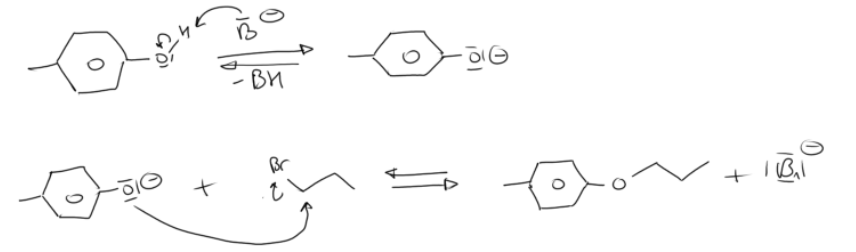 C’est une substitution du brome sur le bromopropane, par le 4-méthyl phénolate.On aimerait utiliser la soude pour arracher le proton de l’alcool du p-crésol, or, ce dernier est peu soluble dans l’eau. Il faut transférer le  de la phase aqueuse à la phase orga.Pour cela on utilise le bromure de tétra butyle ammonium comme catalyseur, qui est soluble dans les deux phases.BIEN FAIRE APPARAITRE LE TRANSFERT DE PHASE, le schéma peut être pris dans le bruckner (voir sources)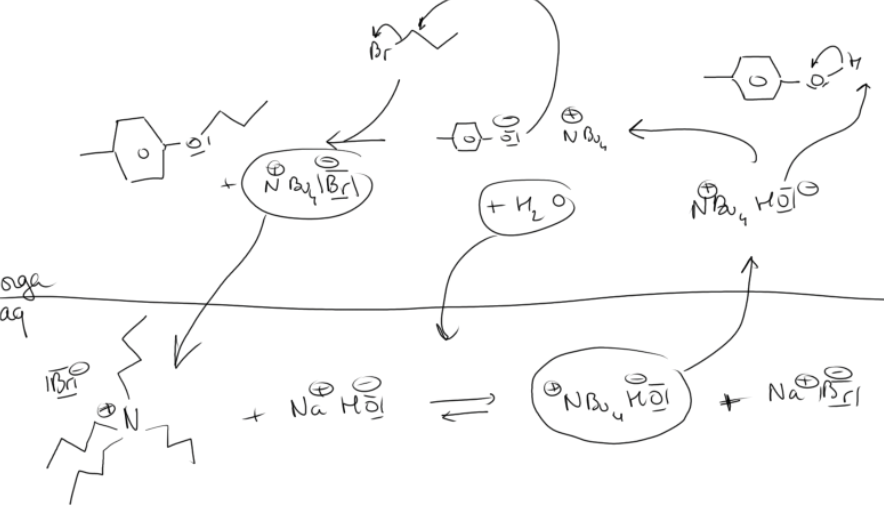 Utilisation d’un éther couronnéDans le livre Caubière ? Il y un exemple possible aussi dans le Volhardt.ConclusionChimie verte, économie de solvant (l’eau est le meilleur solvant)Commentaires et questionsTRAITER LA CHROMATO LIQUIDE LIQUIDEDécrire les conditions expérimentales de l’extraction de cations, et expliquer pourquoi c’est utilisé (lanthanides) : problème consommation de solvant (ouverture en conclusion sur la chimie verte)Si on considère que l’activité = C/C° pour la phase aqueuse, est-ce qu’on peut considérer la même chose pour la phase orga ?Oui car les ions sont peu/pas solubles dans la phase orga, donc la force ionique est très très faible, donc l’approximation est encore meilleure.Relation entre  et la solubilité ?Développer l’influence du pH en extraction liquide-liquide (extraction du phénol, il faut qu’on soit en milieu acide pour éviter la formation du phénolate qui fausse tout + si on dose par la soude par exemple, il faut que tout soit sous forme phénol pour déprotoner le H)Montrer plusieurs catalyseurs, et notamment des éthers couronnés, et expliquer comment ils fonctionnentLC16 :  Utilisation du premier principe pour la détermination de grandeurs physico-chimiques
(Principes de la thermodynamique appliqués à la chimie)SourcesH-prépa Thermodynamique Chimique PC-PC*Le plus importantShriver AtkinsLes tableaux de données sont à prendre ici, le cycle de born haber est bien expliqué égalementSkoogPas utilisé mais c’est probablement lui qu’il faut utiliser pour la calorimétrieChimie Physique – Atkins, De PaulaPour le schéma de la dscTHERMOCHIMIE – Christian PicardToute la partie calorimétrie est très bien amenée, et peut être suffisante pour la leçonDéterminations calorimétriques de page 37, déterminations par la relation de Van’t Hoff (Chapitre 7), ou par les piles électrochimiques Chapitre 13Proposition de planTempérature d’une flamme (bien développer le modèle)Grandeurs standards de formationEnergie réticulaireEnergie de liaisonsNiveau : L1PrérequisPremier principeEnthalpie, capacité calorifiqueLoi de HessContexteJe place cette leçon a la fin de la première année de licenceLes étudiants ont été sensibilisés aux notions introduites par le premier principe de la thermodynamique avec notamment la nécessité de définir l’énergie interne afin de rendre l’énergie totale d’un système conservative. Ils ont vu la notion d’enthalpie et la capacité calorifiqueModélisation par un modèle théoriqueFlammeBien développer le modèleExplosionH-prépa thermodynamique chimique, Application 3 du champitre 3 sur les grandeurs de réactionUtilisation de grandeurs expérimentalesChoisir les grandeurs qu’on veut, calculs dans le H-prépa, thermodynamique chimique, chapitre « grandeurs de réactions » juste avant les exercices.Enthalpie standard d’ionisationEnergie de liaisonEnergie de réticulationLa traiter impérativementCycle de born haber, shriver atkins, pages 52-53 et H-prépaCalorimétrieMesures à volume constantEn laboratoire, un moyen très simple de mesurer un  lors d’une réaction est de réaliser cette réaction dans une enceinte fermée, indéformable.On a alors :  mesurer des énergies de combustion et d’utiliser un appareil appelé Bombe calorimétrique. Il se compose d’un récipient solide, d’un thermomètre, et d’un bain-marie. La première étape consiste à calibrer le calorimètre, on peut pour cela, chauffer le calorimètre par une résistance chauffante, on a alors :Si on chauffe pendant , avec un courant de  issu d’une source de , l’énergie fournie au système est de Si la température du calorimètre s’élève de , sachant que La constante du calorimètre est alors .Pour mesurer La bombe est placée dans un bain marie contenant une grande quantité d’eau. L’échantilAinsi, si une réaction se produisant dans le calorimètre, élève la température de , on détermine que l’énergie libérée par la réaction est de :Cette énergie correspond à la variation d’énergie interne lors de la réaction étudiée.On peut faire le même genre de mesures pour la capacité calorifique d’une espèce, en échauffant celle-ci dans un calorimètrePhysico chimie inorganique (mais pas terrible, prendre une autre source pour la bombe calorimétrique, le Skoog ?)Mesures à pression constanteCalorimètre classique, mesure de l’enthalpie de réaction acide-base. Prendre le mode op dans un bouquin de TP type Cachau Acide BaseDSCPrendre le chimie physique de Atkins, partie « premier principe » le fonctionnement est expliqué  prendre le schéma de l’appareilLe Skoog ? montrer une application à un polymère semi cristallinConclusion et ouvertureOuverture sur le second principe de la thermodynamique ?LC17 : Affinité chimique. Potentiel chimique en phase condensée
(Principes de la thermodynamique appliqués à la chimie)SourcesChimie Générale - René Didierch28-29Thermodynamique et cinétiques chimiques - Schuffenecker Très bien pour le grand II p195-204Chimie tout en un PC-PC* - Brunot Fossetch2 équilibres chimiques Cours de chimie - Bottin Mallet T2ch3 H Prépa Thermodynamique chimique Thermodynamique chimique - Brénon-AudatProposition de planNiveau : L3Prérequis1er et 2nd principes de la thermodynamique Fonctions d'étatEquilibre chimique Contexte et introduction Conditions d'évolution d'un système Affinité chimiqueBottin Mallet p53Pour un équilibre chimique : On note : Soit à T et P constants, On définit l'affinité chimique du milieu réactionnel :même raisonnement avec toutes les fonctions d'états Critère d'évolutionDidier p785Système fermé subissant une évolution infiniment lente mais irréversible Par comparaison : La réaction va dans le sens ou l'entropie augmente : Condition d'évolution : si  évolution dans le sens directsi  évolution dans le sens indirectLorsque le système ne peut plus évoluer, condition d'équilibre : A projeter : tracé de G en fonction de ξ et tracé de A en fonction de ξ (Didier p787)Potentiel chimique et constante d'équilibrePotentiel chimique définit  : Soit l'enthalpie de réaction : Fosset p88-89Le potentiel chimique pour un corps  en phase condensée est défini par  : avec ai l'activité du composé i et µi potentiel chimique standardOn définit l'affinité chimique standard : Quotient de réaction A l'équilibre A=0On définit l'enthalpie libre standard de réaction : Par définition, K est un constante d'équilibre grandeur sans dimension associée à une réaction qui ne dépend que de la T°On retrouve une autre écriture de l'affinité : Q>K => A<0 sens indirectQ<K => A>0 sens directQ=K => équilibreEvolution d'un systèmePerturbation d'équilibre pour un système ferméInfluence de la température (Pression constante) (Fosset p90-91)Dissolution de I2 dans l'eau  : On remarque que plus on augmente la température et plus la quantité de I2 dissous augmente : (ex Fosset p 91)Comment expliquer cette évolution ? D'après la loi de Gibbs Helmhotz :   et Relation de Van't Hoff : l'effet de la température sur la constante d'équilibre est donc lié au signe de l'enthalpie standard de réaction.Bottin Mallet p 72 car Q indépendant de T  car à l'équilibre initialement  A=0Si la réaction est exothermique,  : dT >0 (T° augmente), dA <0 sens indirect et si dT<0 (T° diminue), dA>0 sens directSi la réaction est endothermique,  : dT>0 (T° augmente), dA>0 direct et si dT<0 (T° diminue), dA<0 indirectDonc dissolution de I2 endothermique : Si réaction athermique, la température n'est pas facteur d'équilibreInfluence de la pression (T constante)Brénon p163avec  (volume molaire)ex : Brénon p165 terme très faible, une faible variation de pression n'a pas un effet mesurable sur l'équilibre Une très importante variation de pression, dA >0 donc dξ >0 peut entrainer la rupture avec transformation du graphite en diamant (1955 chauffage de C à 2300K et 105 bar)Pour les phases condensés qu'on considère incompressibles, la pression n'est pas un facteur d'équilibreAjout d'un constituantConstituant actif (soluté) Brénon p171Constituant inactif (solvant) Brénon p174Voir Schuffenecker et Didier (p824-828)Osmose ??2 compartiments séparés par une membrane semi perméable au solvant A, imperméable à un soluté B Etat initial : compartiments remplis de solvants de chaque côté Condition d'équilibre fondamental : A = 0 Soit un constituant A existant dans deux phases φ1 et φ2 soit    à l'équilibreSi ajout d'un constituant dans compartiment 2 : Compartiment 1  potentiel chimique du solvant purCompartiment 2 Système évolue avec passage de molécules A dans compartiment 2 : osmosePour s'opposer à cette tendance et garder l'équilibre, on applique une pression supplémentaire  sur le compartiment 2L'influence de la pression sur le potentiel chimique d'un liquide s'obtient en reprenant l'expression de l'énergie de Gibbs fonction de la pression : Hypothèse : fluide incompressible donc VS constant    avec VS volume molaire partiel du solvantCondition d'équilibre :     donc    Or     Si on considère la solution très diluée  :    et   On obtient donc   or      et   volume total de la solution ou  Relation de Van't Hoff  (toutes les concentrations en soluté sont à prendre en compte)Proposition de plan (2)IntroductionEn chimie, nécessité d’introduire un nouveau paramètre : les quantités de matièresPotentiel chimiqueGrandeur molaire partielleFaire toutes les démonstrations avec le volume partiel : chimie physique Atkins et De PaulaEnthalpie libre molaire partielle = potentiel chimique= grandeur intensiveL’activitéDéfinir l’activitéGrandeur de référenceAffinité chimiqueDéfinition de l’affinité chimiqueDéfinition à partir du Montrer qu’on retrouve A en fonction des autres fonctions thermoSecond principe de la thermochimieTracé G=f()Influence de T et PLe ChatelierConstante d’équilibreApplicationsTransfert de phaseGraphite et diamantRupture d’équilibre : glace à T >0 (tracé de G=f())LC18 : L’osmose ; principe et applications
(Principes de la thermodynamique appliqués à la chimie)SourcesAtkins Chimie PhysiqueFosset Chimie Tout en un PC PC* (activité documentaire p58)Techniques de l'ingénieur : Osmométrie et Dessalement de l'eau de mer Proposition de planNiveau : L3PrérequisPotentiel chimique, énergie de Gibbs Solutions idéales, solutions réellesPrincipes de la thermodynamique PolymèresIntroductionCette leçon intervient en 3ème année de licence, elle permet d'illustrer les notions vues par l'étudiant en thermochimie telles que le potentiel chimique des solutions et l'application du premier et du second principe. Elle fait suite aux autres propriétés colligatives telles que l'élévation de la température d'ébullition et l'abaissement de la température de fusion lors de l'étude des solutions. L'osmométrie est également une méthode utilisée pour caractériser des polymères, la leçon peut être placée dans ce contexte et  illustrée par un exemple de détermination de la masse moyenne en nombre d'un polymère. L'osmose est un phénomène qui peut être étudiée en chimie industrielle (dessalement des eaux de mer) ou en chimie du vivant (osmose dans les cellules végétales). L'osmose sera étudiée dans le cas des solutions idéales, pour les solutions non idéales l'équation du viriel sera admise.EXP introductive : pomme de terre avec 3 trous contenant eau (colorée), sel et sérum phy (l'eau disparait, apparition d'eau dans le sel, pas de variation dans le sérum phy) https://www.youtube.com/watch?v=QvddC9-AYqMOsmose PrincipeSchéma de l'osmose (Atkins p139)Phénomène d'osmose : passage du solvant pur vers la solution séparée par une membrane semi perméable (attention aux questions). Elle laisse passer le solvant mais non le soluté. La membrane peut comporter des trous microscopiques pour laisser passer les molécules d'eau mais pas les ions ni d'autres plus grosses molécules. Phénomène découvert en 1826 par Henri DutrochetLa pression osmotique correspond à la pression que l'on doit appliquer à la solution pour stopper l'écoulement et que les deux compartiments soient en équilibre.  Condition d'équilibreL'équilibre est atteint quand les potentiels du solvant s'égalisent entre les deux compartiments, il n'y a plus d'écoulement :Notations : S solvant et A soluté  potentiel chimique du solvant pur potentiel chimique du solvant en solution Condition d'équilibre  Loi de Van't HoffLa condition d'équilibre permet d'établir l'équation de Van't Hoff qui relit la pression osmotique à la concentration en soluté. Cette loi est établit selon une condition : pour des solutions suffisamment diluées pour se comporter comme des solutions idéales.L'influence de la pression sur le potentiel chimique d'un liquide s'obtient en reprenant l'expression de l'énergie de Gibbs fonction de la pression : Hypothèse : fluide incompressible donc VS constant    avec VS volume molaire partiel du solvantCondition d'équilibre :     donc    Or     Si on considère la solution très diluée  :    et   On obtient donc   or      et   volume total de la solution ou  Relation de Van't Hoff  (toutes les concentrations en soluté sont à prendre en compte)Une des applications les plus courantes : osmométrie qui permet de mesure masses molaires des protéines et polymères.Osmométrie : mesure des masses molairesEcart à l'idéalitéEn raison de leur grande taille, la mise en solution des macromolécules déplace un volume de solvant trop important pour que les solutions soient considérés comme idéales. Cet écart à l'idéalité est pris en compte en étendant l'équation de Van't Hoff par un développement du viriel : avec B2 coefficient du virielavec C2 concentration massique du polymère et Mn  masse molaire en nombreA2 coefficient du viriel proportionnel à représente une mesure de l'interaction polymère solvant et permet de déterminer si un solvant est bon ou mauvais Attention détailler termes bon mauvais et théta mauvais solvant A2<0                bon solvant A2>0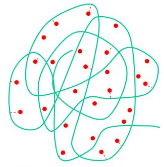 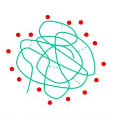 solvant intermédiaire : solvant θ pour lequel A2=0Application directe Exemple (Fosset p64)Solutions de PMMA à 298 K dans deux solvants, mesure de la pression osmotique en fonction de la concentration massique La pression osmotique est donnée selon la formule : T1 : On trace donc Π/c en fonction de c pour déterminer Mn la masse molaire du polymère et l'efficacité du solvantComparaison des A2 :Pour acétone 1.394 et pour benzène 0.559, l'acétone est un meilleur solvant que le benzène pour le PMMA Osmose inverse : dessalement de l'eau de merLe procédé d'osmose inverse consiste à forcer le déplacement du solvant du compartiment le plus concentré vers le moins concentré Schéma : compartiment β le plus concentré et compartiment α le moins concentréFlèches osmose et osmose inversePour obtenir une osmose inverse il faut imposer :   Or   et   Pour une solution diluée :Si la concentration dans le compartiment α est nulle, on retrouve la pression osmotique, la pression à appliquer doit être supérieure  à la pression osmotique pour déclencher l'osmose inverse. Ce principe est utilisé dans le dessalement des eaux de mer : 3 schémas, initialement, osmose et osmose inverse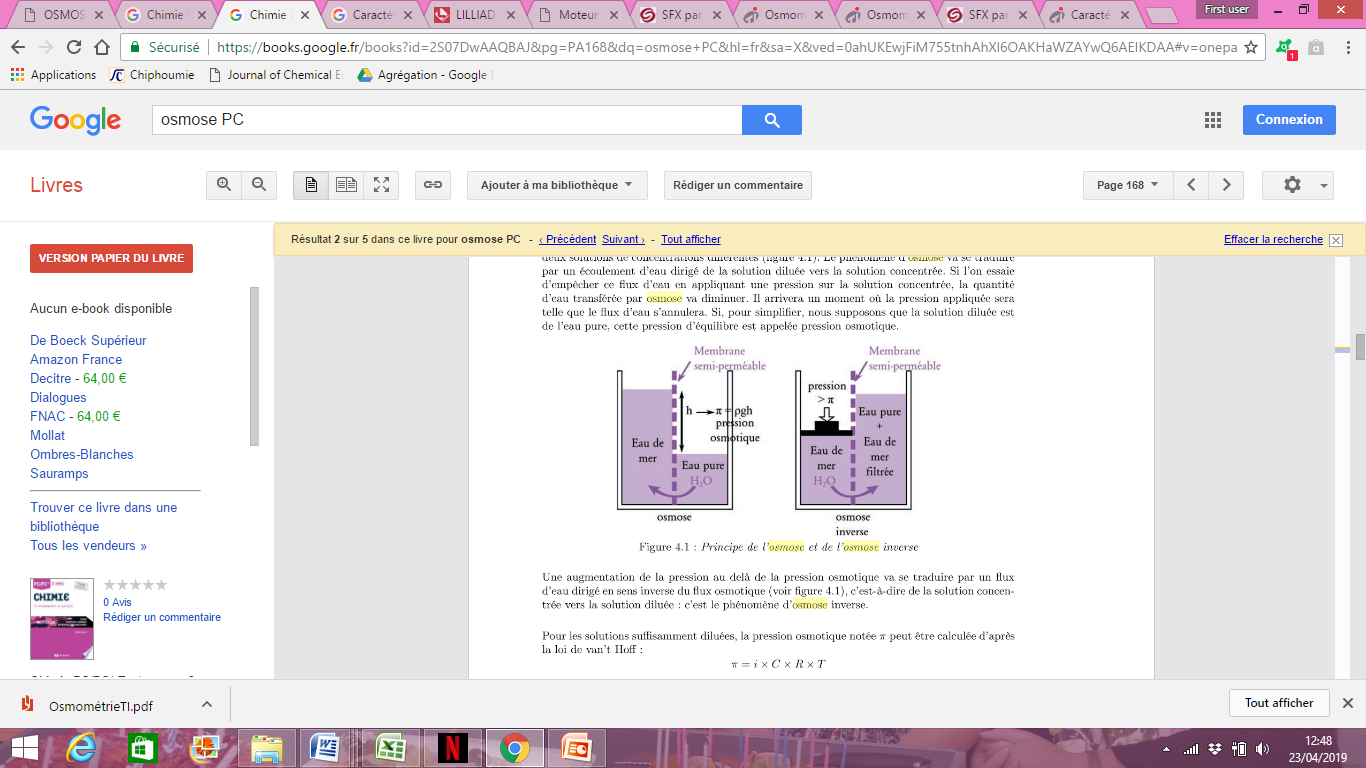 Salinité de l'eau de mer : 35g.L-1M(NaCl) = 58.5 g.mol-1Pression minimale à appliquer : ΔP = 29.6 hPa (correspond à la pression osmotique)Dans la pratique application d'une pression de 50 à 80 bars Comparaison avec autre procédé : 3,5 kWh par m3 contre 15kWh par m3 pour la distillation (site connaissance des énergies) => Pas nécessaire de chauffer ! contrairement à la distillationEnergie dépensée dépend de la salinité de l'eau mais obtention d'une eau plus salée(500mg/L) qu'avec la distillation (50mg/L)Taux de conversion meilleur : environ 2m3 pour produire 1m3Prétraitement pour augmenter la durée de vie de la membrane (chloration, filtration, antitartre et déchloration)DocumentsDocuments à projeter « LC18_documents.pdf »Feuille Excel « LC18.xlsx »LC19 : Des résultats expérimentaux au mécanisme réactionnel
(Aspects cinétiques de la réactivité en chimie)SourcesClaydenPartie complète sur la détermination des mécanismesGuignard ?Picard ?Carey Sundberg ?Proposition de planNiveau : L2PRProfils énergétiques des réactionsIntroductionLe chimiste a des outils pour comprendre les réactions. Bien souvent dans l’histoire, le chimiste s’est trompé sur la structure d’un réactif, celle-ci ayant été plus tard corrigée (ferrocène). Cependant aujourd’hui avec toutes les techniques de sondage de la matière (spectroscopie vibrationnelle, RMN, etc), les structures des réactifs et produits sont moins difficiles à deviner qu’auparavant.La détermination du mécanisme réactionnel est-elle toujours plus compliquée, et bien que les différentes techniques rendent cette étude plus facile qu’avant, elle demande un grand effort de mise au point expérimental, et les mécanismes restent parfois inconnus.Principes de l’étude de cinétique (changer voir commentaires)Formation d’esters : Intermédiaire tétraédrique(Clayden page 258)Si on essaye de former un ester en faisant réagir un alcoolate avec un chlorure d’acétyle, on obtient l’équation de vitesse expérimentale suivante :Ce qui indique que le chlorure d’acyle et l’alcoolate réagissent lors de l’étape cinétiquement déterminante. Le mécanisme a depuis longtemps été identifié comme étant le suivant :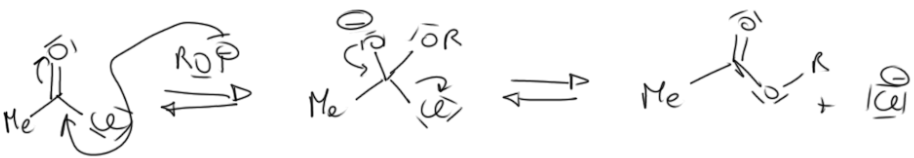 La première étape est l’étape cinétiquement déterminante. On a un ordre 1 pour les deux réactifs, soit une réaction d’ordre 2. On obtient le diagramme d’énergie suivant, avec l’énergie de l’intermédiaire réactionnel tétraédrique plus haut en énergie.Diagramme d’énergie, Clayden page 259Formation d’ester : intermédiaire acyliumSi on change un peu les conditions réactionnelles :On chauffe le mélange chlorure d’acyle + alcool en milieu neutreCette fois-ci, on observe une vitesse de réaction différente, d’ordre 1 :La vitesse ne dépend plus de la concentration en alcool. Le mécanisme est le suivant :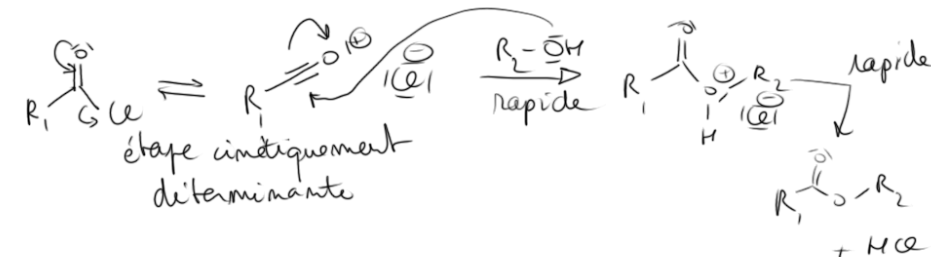 Dans ce mécanisme, l’intermédiaire est le cation acylium, sa formation est l’étape cinétiquement déterminante, la vitesse globale de la réaction ne dépend donc que de la concentration en chlorure d’acyle.Diagramme Clayden, page 260Réactions d’ordre global supérieur à 2Attention, on peut avoir un ordre global de 3 ou 4 pour d’autres réactions, comme l’hydrolyse des amides par catalyse basique, ce qui ne veut pas dire que 3 ou 4 molécules interagissent dans l’état de transition.Exemple de l’hydrolyse des amides :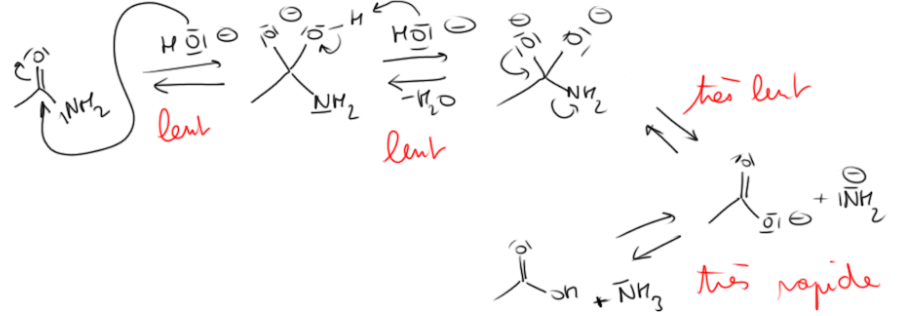 L’étape cinétiquement déterminante est le départ de , c’est un très mauvais groupe partant, on devrait observer :Or, , et Au final, on observe expérimentalement l’équation de vitesse :Soit :Attention, obtenir ces lois de vitesses par l’expérience, n’est pas une preuve du mécanisme. On ne peut jamais prouver qu’un mécanisme a lieu, on ne peut que prouver qu’il n’a pas lieu par ces techniques.Ainsi, lorsque l’on cherche trouver le mécanisme d’une réaction, on commence d’abord par en proposer un, le but étant alors d’essayer de prouver qu’il est faux.Réaction de CannizzaroJe propose d’illustrer mon propos avec la détermination du mécanisme de la réaction de Cannizzaro, nous ferons plusieurs hypothèses de mécanismes et les confronteront aux observations expérimentalesRéaction étudiée ici : Cannizzaro, un aldéhyde en milieu très basique, peut donner un 50% d’alcool, et 50% d’acide carboxylique. Il y a eu oxydation de 50% de l’aldéhyde, et réduction des autres 50%, c’est-à-dire, une dismutation :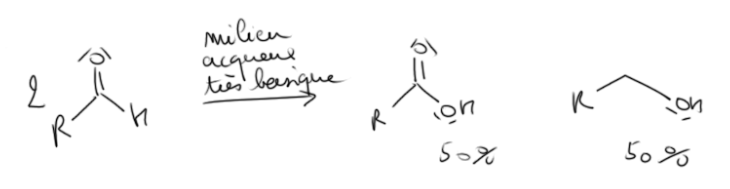 Au début on a supposé un mécanisme radicalaire, par réaction en chaîne. Dans ce type de mécanisme, l’étape cinétiquement déterminante est la formation du premier radical, les radicaux étant des espèces très réactives, elles réagissent ensuite très rapidement.Or, par l’expérience, on a montré que l’ajout d’initiateurs de radicaux dans le milieu n’avait aucun effet sur la vitesse de la réaction, cela indique donc que le mécanisme est incorrect.Intermédiaire monoanionLorsqu’on réalise Cannizzaro sur le benzaldéhyde, on peut supposer le mécanisme suivant :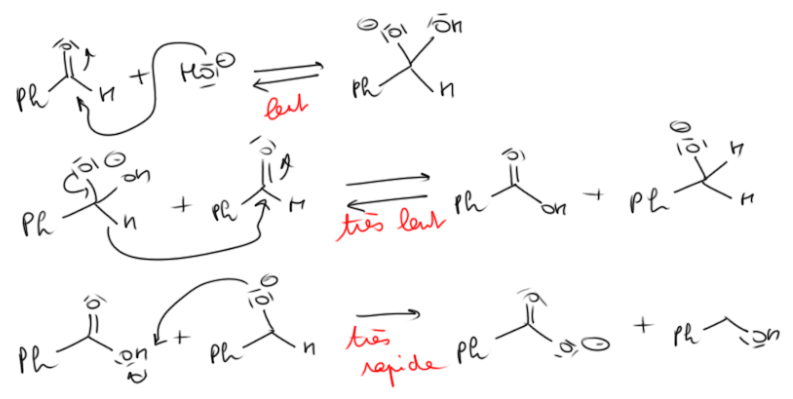 On observe expérimentalement une loi de vitesse de type :Cette loi est compatible avec le mécanisme proposé.De plus, un nouvel outil peut être utilisé ici : le marquage isotopiqueSi on réalise la réaction dans l’eau deutérée, on observe le bilan suivant par RMN :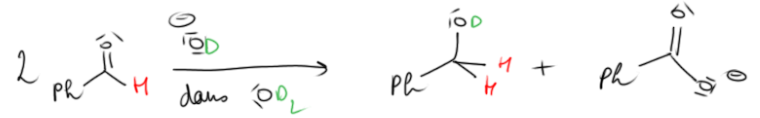 Cela indique que l’hydrogène qui a réalisé la réduction vient de l’aldéhyde, ce qui est conforme avec le mécanisme proposé.Intermédiaire dimèreLe problème maintenant, est qu’un autre mécanisme serait conforme avec toutes ces observations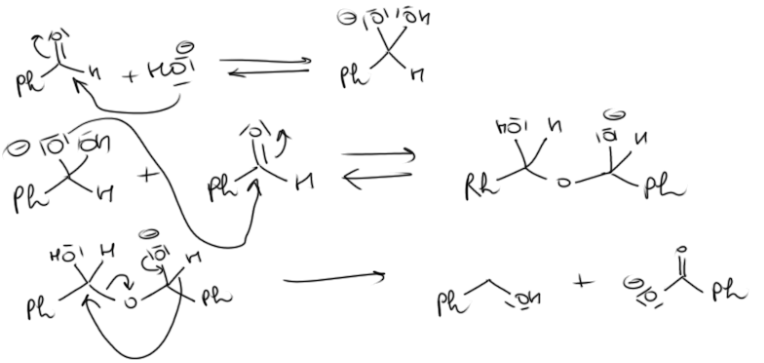 On sait que l’étape une ne peut pas être déterminante car si on réalise la réaction dans , on constate par spectrométrie de masse, que la réaction :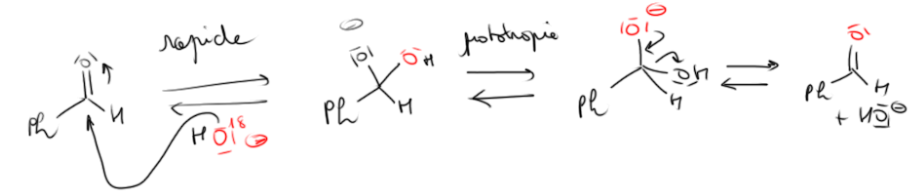 Se produit bien plus vite que la réaction de Cannizzaro.C’est donc l’étape 2 ou 3 qui sont les étapes déterminantes. Or, dans les deux cas on obtiendrait la loi de vitesse obtenue par l’expérience.Un autre moyen de tester cette hypothèse est de changer de réactifs. La réaction de Cannizzaro fonctionne également, si on utilise le méthanolate au lieu de , dans le méthanol. Si le mécanisme était correct, on aurait :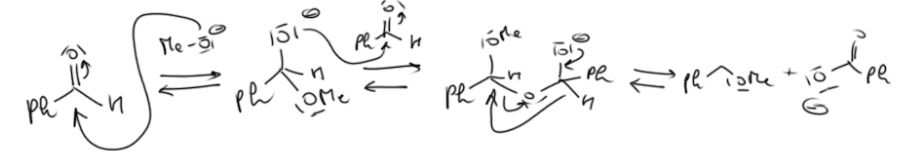 Ce qui est incorrect, car dans ces conditions, on observe également un alcool, et non un éther benzylique. De plus, l’éther benzylique est stable dans ces conditions, et ne forme pas un alcool benzylique. Le mécanisme est donc incorrect.Mécanisme acceptéD’autres mécanismes ont été proposé, dont un qui a résisté pendant très longtemps et qui a fini par être invalidé. Au final, seul le premier mécanisme ne peut être invalidé, et il est même conforté par une nouvelle donnée expérimentale.En effet, pour d’autres aldéhydes, comme le formaldéhyde, ou le furfural à très haute concentration de base, on observe :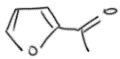 Et pour de plus faibles concentrations de base, on a un mix des deux typesCet ordre 2 par rapport à  a déjà été rencontré dans cette leçon, c’est le passage par un intermédiaire dianion, ce qui nous donne 2 mécanismes qui peuvent se produire en fonction des réactifs utilisés et de leur concentration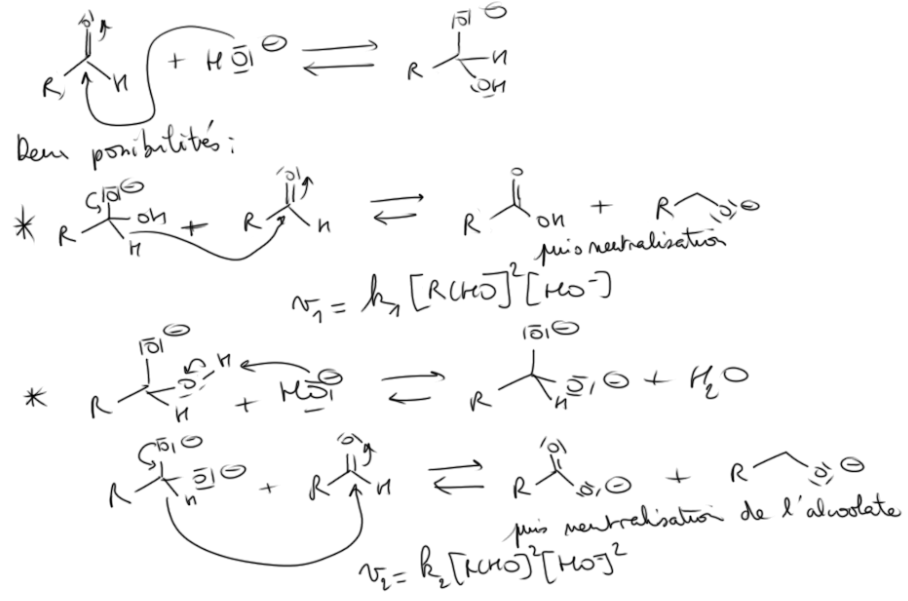 Conclusion et ouvertureEn fait, même cette dernière proposition trouve quelques contradictions expérimentales.En effet, en réalisant la réaction en suivant par RPE, une technique qui permet de suivre les radicaux, on observe l’apparition du radical, le mec que l’on obtiendrait en faisant la réduction par du sodium métallique. La présence de ce radical n’indique pas forcément que le mécanisme est radicalaire cependant, on observe en effet souvent des radicaux formés lors de mécanismes ioniques, et peu de scientifiques aujourd’hui mettent en doute le mécanisme que l’on a proposé. Cependant, ce résultat indique que la détermination d’un mécanisme peut toujours être mis en doute par de nouvelles preuves expérimentales.L’étude de la réaction de Cannizzaro a peu donné place à l’utilisation du marquage isotopique, cependant je pourrai revenir sur l’utilité de cette technique centrale en détermination de mécanismes, en l’illustration par la détermination du mécanisme de la substitution nucléophile aromatiqueCommentaires et questionsSpectrométrie de masse : difficile en L2, pas prérequis ? En prérequis ?Polarimétrie !Changer le planTechniques d’études ( ?)PolarimétrieCinétique (ne traiter que l’exemple 3 dianion)Isotopique (esterification)Pour Cannizzaro, dire que si il n’y a pas de H en alpha, pas d’énolisation IMPORTANTMentionner le postulat de HammondInhibiteurs de radicaux pas initiateurs ! (dans l’étude cinétique cannizzaro au début)Prouver que les transferts de protons : acide base = très très rapideIl y a plusieurs mécanismes en compétition (rarement 100 % SN1 ou SN2)Donner des valeurs numériquesPasser plus de temps sur le mécanisme dimère et ajouter la version du mécanisme différente traitée par le Clayden (?) attention à ce que ça ne soit pas trop longLC20 : Catalyse en synthèse organique
(Aspects cinétiques de la réactivité en chimie)SourcesChimie organométallique et catalyse – AstrucChapitre complet sur la catalyse en organique, bon pour l’introduction et l’ouvertureCinétique et catalyse – Scacchi, Bouchy, Foucaut, Zahraa, FournetBon chapitre cinétique sur la catalyse acido-basique de brønsted et de Lewis. Etude cinétique sur la catalyse négative lors de la pyrolyse d’hydrocarbures. Gros problème : pas d’exemples complet (pas de calcul d’, ni de , etcClaydenQuelques exemples traités, mais la cinétique est rarement développéeShriver-AtkinsCycle du procédé de Monsanto bien fait, et quelques chiffres de l’industrieProposition de plan (1), à faireCatalyse acido-basiqueBrønstedLewisCatalyse de coordinationHeckMonsantoHydrogénation catalytiqueOuverture sur la catalyse enzymatiqueProposition de plan (2), faire plutôt (1)Niveau : L2PR :Aspects énergétiques de la catalyse homogèneGrandeurs thermodynamiquesChimie organométallique ContexteCours qui introduit la catalyse homogène en chimie organique. Permet d’ouvrir la voie à l’étude de la chimie organométallique.IntroductionCatalyse = la catalyse modifie le chemin réactionnel, c’est-à-dire la cinétique. Le catalyseur ne joue pas sur la thermodynamique. Il ne permet pas à une réaction thermodynamiquement impossible de se produireRestreint ici à la catalyse homogène = réactifs et catalyseurs dans la même phaseIl existe un très grand nombre de types de catalyse différents, on peut citer par exemple :Acido-basiqueNucléophileEnzymatiqueElectrocatalyse…Notons que la catalyse s’inscrit dans le contexte de la chimie verte dont les 12 principes, émis au début des années 1990, sont destinés à rendre la chimie écologiquement acceptable et économiquement avantageuse :Economie d’énergie : plus basses T° et pressionEconomie d’atome (processus non steochiométriques)Catalyse acido-basiqueSpécifiqueScacchi, Bouchy, Foucaut PAGE 297Exemple pour illustrer : l’halogénation de l’acétone dans l’eau. Avec X = Br ou I (ça ne change rien à la démonstration)On constate par l’expérience que La réaction est d’ordre 1 par rapport à l’acétoneLa réaction est d’ordre 0 par rapport à X2Elle est catalysée par les ions H3O+ ou HO-On a donc une loi de vitesse expérimentale : En fait, on a : Avec  la constante de vitesse de la réaction spontanée en milieu neutreSachant que  admet un minimum en milieu neutre, et en exprimant le , on a :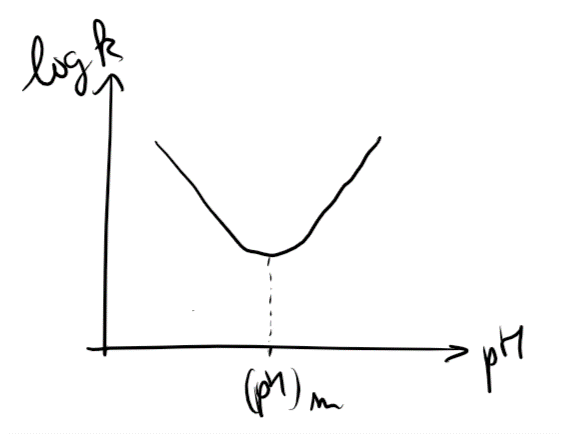 En fait le mécanisme doit faire intervenir la forme énol de l’acétone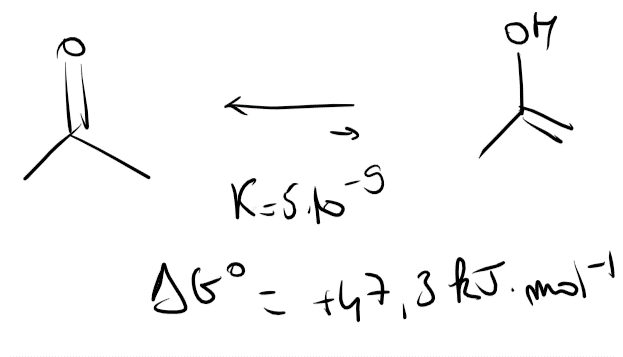 (Volhardt page 865 pour les valeurs de K et )La catalyse acido-basique s’applique pour toutes sortes de réactions : exemple, isomérisation du but-2-ène : (Clayden page 254)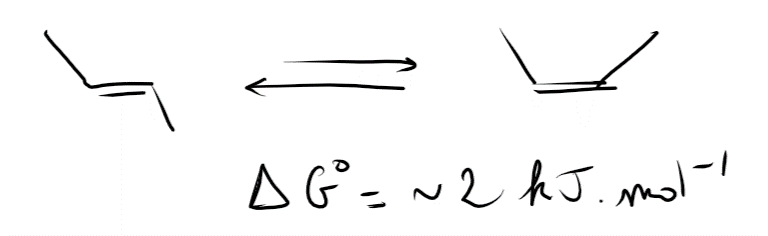 Soit Soit un rapport de 2 tiers / 1 tiers en faveur du trans.Cependant l’énergie d'activation pour passer du cis au trans est de , ce qui est énorme. Le temps de demi vie du cis-but-2-ène serait alors de  ans à température ambiante.En milieu acide, l’alcène peut réagir :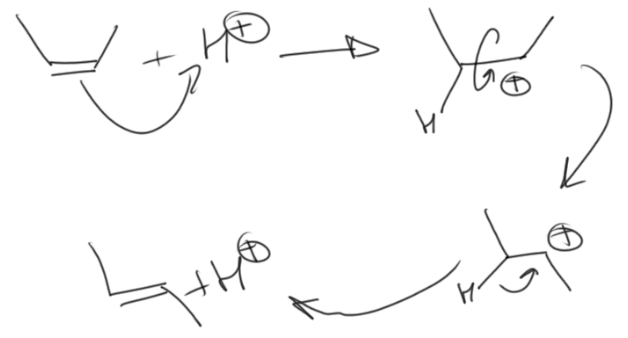 H+ est ici un catalyseur qui offre un autre chemin à la réaction d’isomérisation du but-2-ène. Le diagramme d’énergie est le suivant :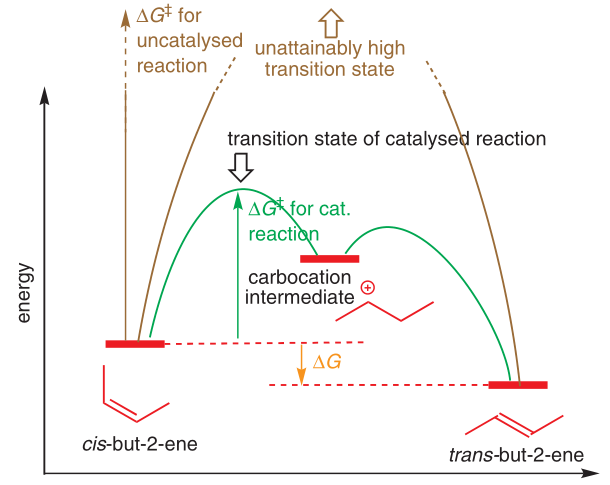 (Document 1) Clayden, isomérisation du but-2-èneL’isomérisation n’est pas souhaitée en synthèse organique, ici on a donc un exemple de catalyse indésirable.GénéraliséeLe raisonnement a été fait sur la catalyse acido-basique dite « spécifique », c’est-à-dire utilisant un acide ou une base forte. En fait on a aussi possibilité d’avoir une catalyse acido-basique, dite « généralisée », c’est-à-dire utilisant un acide ou base faible.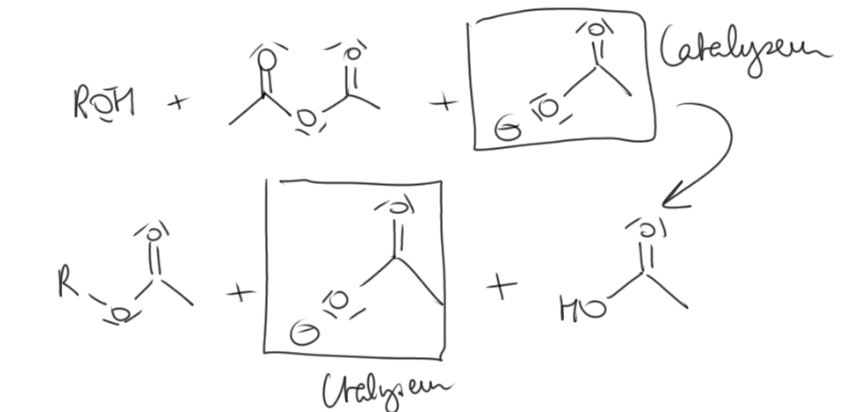 A première vue, l’acétate ne peut pas déprotoner l’alcool ROH, (pKa = 15 contre 4,7 pour AcOH). En fait, l’acétate déprotone l’intermédiaire réactionnel (CLAYDEN, page 1057)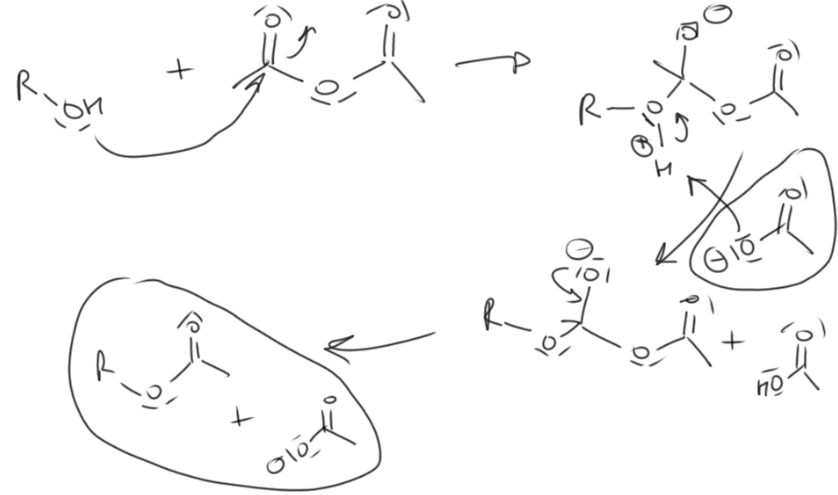 NucléophileUn exemple simple est la synthèse de sels de phosphonium.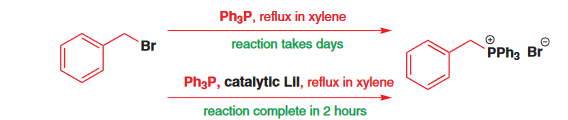 Source : ClaydenL’ajout de  donne :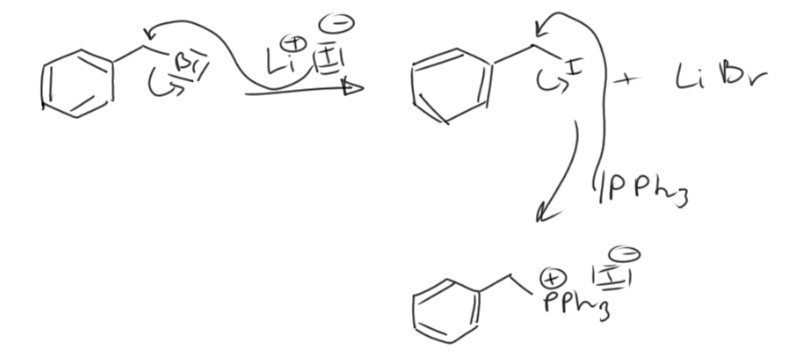 L’iode est un meilleur groupement partant que Br, et le remplacement de ce dernier a pour effet d’améliorer considérablement la cinétique de la réaction. Un autre exemple est l’addition sur l’anhydride précédente, en fait cette réaction est plus souvent faite avec la pyridine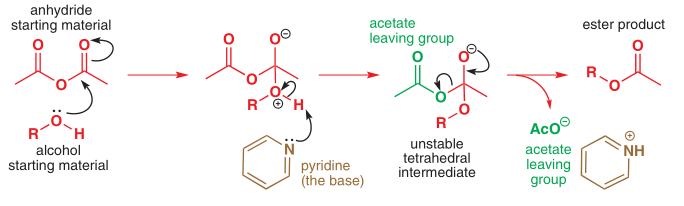 Source : ClaydenLe mécanisme est cependant plus subtil que ça, en effet le doublet du N de la pyridine est plus nucléophile que le doublet du O de l’alcool, c’est donc la pyridine qui attaque l’anhydride une première fois (Clayden, page 200).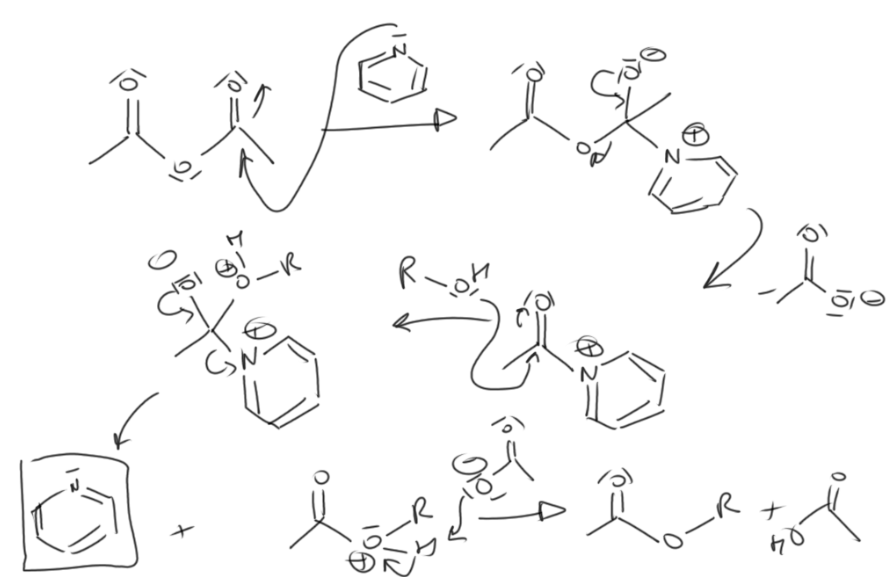 Catalyse de coordinationUtilise la réactivité particulière des métaux de transitionExemple : procédé Monsanto, synthèse de l’acide acétique. (Astruc, page 444)Dans la nature : bactéries aérobies qui transforment l’éthanol dilué en vinaigre. Cependant, inexploitable à l’échelle industrielleLe procédé Monsanto permet :Conditions : 180°C, 30 atm, HI, Plus d’un million de tonnes d’acide acétique par an HI est un « co-catalyseur »Réaction de formation du catalyseur :Tout d’abord : C’est une catalyse acide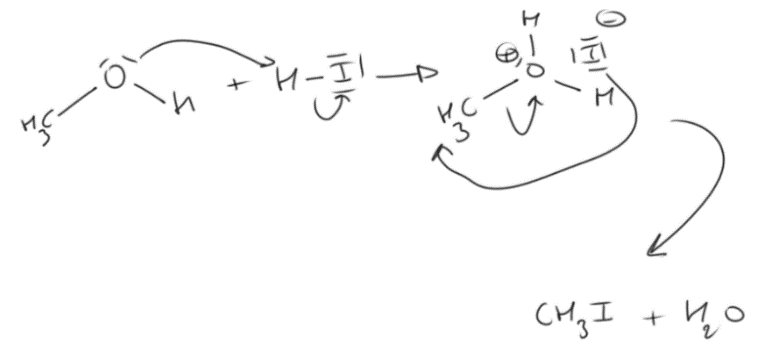 Puis voir le cycle, HI est régénéré lors de la formation de l’acide acétique 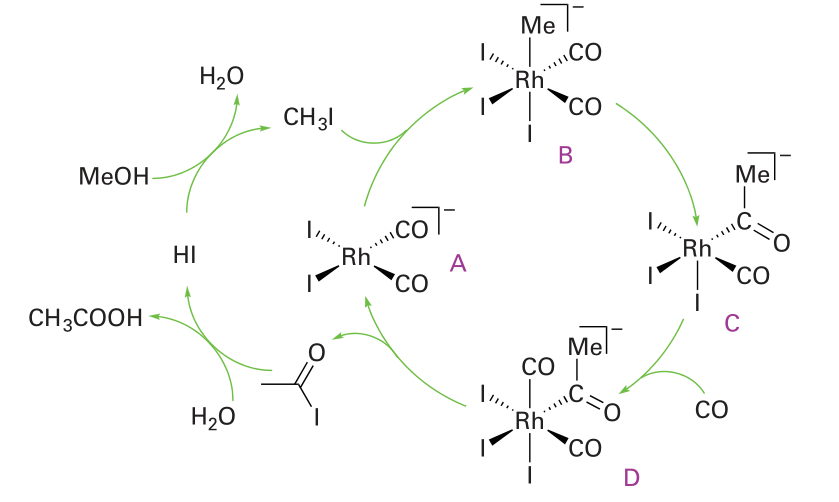 Source : Shriver AtkinsConclusionOn n’a qu’entre aperçu la catalyse en synthèse organique ici, on pourrait développer les cycles catalytiques en chimie organométallique et voir des applications industrielles.Cette leçon ouvre la voie également à l’étude de la catalyse enzymatique, puis à la catalyse hétérogène. Enfin, en licence 3, nous verrons les moyens en catalyse de contrôler la stéréosélectivité d’une réaction.Commentaires et questionsCatalyse à transfert de phase, catalyse supportée, enzymatique en ouvertureCinétique de la catalyse spécifique/générale bien faite dans le Carey Sundberg, tome 1, page 223Traiter l’iodation de la cyclohexanone ?Faire le calcul des  ansAlcool + anhydride, pas besoin de catalyseurDonner des quantités !Sources supplémentaires : ICO introduction à la chimie organique, AstrucAutre proposition de planAcide/baseBronstedLewis (friedel-crafts) avec la cinétiqueMétaux de transitionsHomogène (monsanto, heck)Hétérogène (hydrogénation catalytique)LC21 : Catalyse enzymatique
(Aspects cinétiques de la réactivité en chimie)SourcesChimie Physique – Atkins et De PaulaTrès utile, simple, bon pour le plan, quelques exemples chiffrés (Energies d’activations et exemple du virus du SIDA)Génie enzymatique – G. GoutoulyUn peu compliqué mais pour compléter le Atkins, il est parfait (les approx sont bien précisées)Chimie disséquée à l’usage des BIO – Coiffier, Verdier, Brice-ProfetaLe plan y est + exemple du début en mécanisme, attention le mécanisme n’y est pas tout à fait correct, et l’interprétation du Km me parait mauvaiseChimie fondamentale tome 3 – ChottardC’est le meilleur, au moins pour les mécanismes = triade catalytique page 246Biochemistry – StryerC’est la base en biochimie ! La partie cinétique est très bien développée (commencer par celui-là !)HarperIl y a pas mal d’illustrationsClaydenApplications en orga, permet de traiter l’oxydoréductionIntroduction à la chimie organique – DrouinPage 639 Baeyer Villiger, page 670 Transamination industrielle, oxydoréduction stéréosélective NAD+/NADH pages 570-541Proposition de planNiveau L2PrérequisCatalyse homogèneCinétique formelleIntroduction sur les peptides et les protéinesContexteFin de L2, la cinétique formelle a déjà été pratiquée en TDLes principes de la catalyse (notamment homogène).Le cours ouvre la voie à la possibilité d’étudier des mécanismes réactionnels, en biochimieIntroductionEnzymes = protéines qui catalysent certaines réactions chimiques dans le métabolisme = catalyse homogène, les enzymes sont solubles dans le milieu réactionnelOn connait plus de 1000 enzymes différentesUne seule partie de la molécule, appelée site actif, réagie lors de la catalyse.La catalyse enzymatique est extrêmement sélective,Une enzyme = un substrat = une réactionParfois 1 seul stéréoisomère du substrat peut réagirCaractères générauxSélectivitéLes 6 grandes classes : projeter Coiffier page 238 (document 1) (passer du temps sur chaque classe)Exemple : Uréase = hydrolase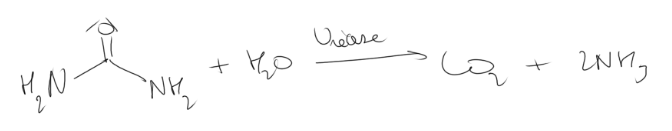 Autre exemple : catalase = oxydoréductase (atkins-de paula)A 298K, la vitesse de réaction est multipliée par  (faire le calcul ?)L’intermédiaire réactionnelLa catalyse enzymatique fait intervenir un intermédiaire réactionnel, appelé « complexe » en biochimie (à ne pas confondre avec les complexes de métaux en chimie)Le substrat « reconnait » le site actif et vient d’accrocher à l’enzyme afin d’y réagir (par le biais de forces intermoléculaires,  décrire ces forces ?)Peu de mécanismes sont connus car ils sont très compliqués à élucider, mais on connait l’hydrolyse des amides par la chymotrypsineD’équation bilan :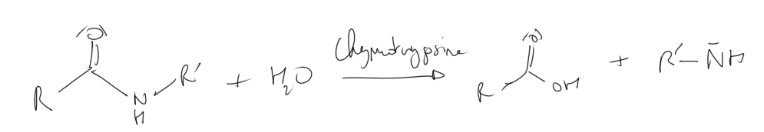 Le mécanisme est le suivant (Chimie fondamentale Tome 3, Chottard, page 246)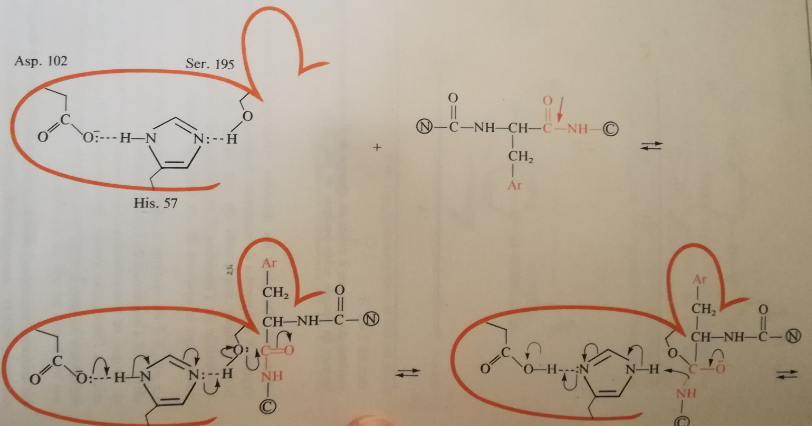 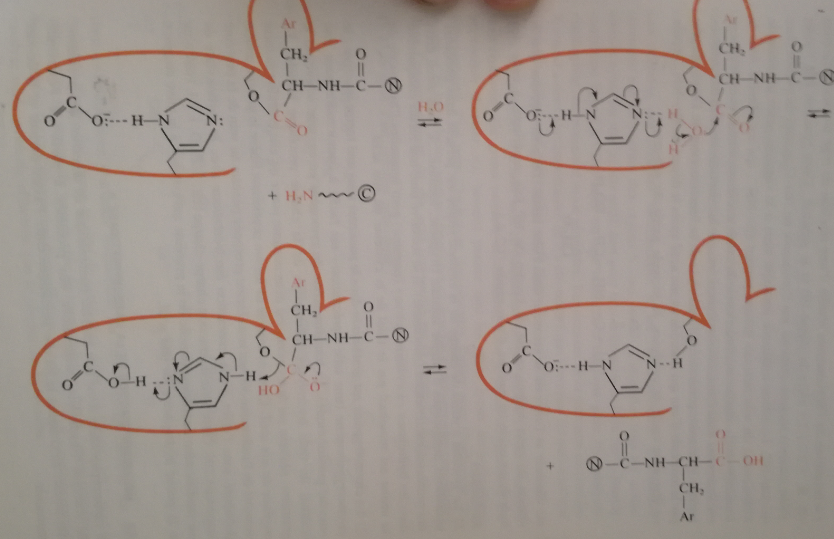 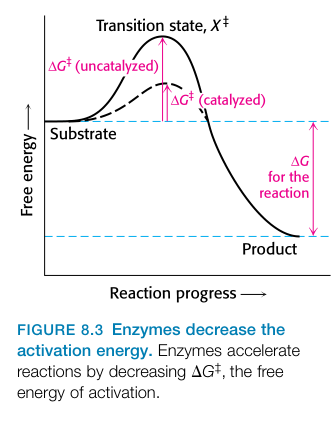 Source : Biochemistry – Stryer, page 221La cinétique a été étudiée par beaucoup de chercheurs, le modèle le plus tilisé est celui de Michaelis et MentenModèle de Michaelis et MentenLeonor Michaelis = AllemandMaud Menten = CanadienneCinétiqueCas d’un seul substrat S et une seule enzyme EOn fait intervenir qu’un seul complexe, noté ESN prend en compte plusieurs informations :Pour  données, la vitesse initiale est proportionnelle à   ordre 1 par rapport à E ?Pour  données, de faibles valeurs de , la vitesse est proportionnelle à Avec  puis diminue pour  qui augmentePour une valeur élevée de , et des valeurs élevées de , la vitesse devient rapidement indépendante de , et atteint un maximum à  Mécanisme :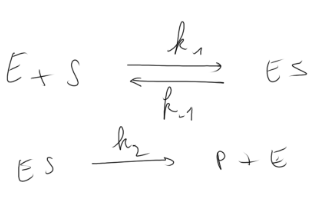 1 : le complexe se forme-1 : le complexe se décompose en E+SOu 2 : le complexe se décompose en P+EC’est une réaction de catalyse, donc on considère que Et  car  est très grand devant On utilise la conservation de la matière :DoncOn peut considérer que , donc AEQS à ESLa vitesse de réaction est :En utilisant l’AEQS, on exprime Et on trouve : Constante de MichaelisOn pose Plusieurs modèles permettent d’aboutir à ce résultat et la constante  a une signification différente en fonction du modèle (vérifier cette info ?)Cependant, KM est caractéristique d’un couple Enzyme-SubstratIci, afficher des graph v=f([S]0)Quand [S]0 tend vers l’infini Correspond à la vitesse atteinte en conditions de substrat saturant. Dans ces conditions :Donc Une signification de  peut ressortir ici,  ayant les dimensions d’une concentration, que signifierait que  ?Ici tracer le vmax/2 sur un graph Méthodes de linéarisationIl y a pleins de méthodes différentes, la plus utilisée est celle de lineweaver-Burke démontrer l’équation de la droite à tracer, et montrer un exemple tiré du stryer ? (chercher dans l’index = catalyse, ça doit se trouver vers la page 253)Si le modèle de Michaelis et Menten est bon, on doit obtenir une droiteL’intérêt du modèle est qu’il peut être complété/complexifié.On peut ajouter un substrat par exemple, ou faire intervenir plusieurs intermédiaires réactionnels. Ces compléments sortent du cadre du cours, mais l’un d’entre eux est important :Mécanisme d’inhibitionModèle cinétique(Ici, ne pas traiter tous les mécanismes d’inhibition ? ou alors faire la démonstration générale, mais ne commenter qu’un seul type d’inhibition)Certaines molécules peuvent jouer le rôle d’inhibiteurs (notés In)Un inhibiteur ralentit la vitesse de réaction en liant à E, à ES ou aux deux à la fois.Mécanisme général :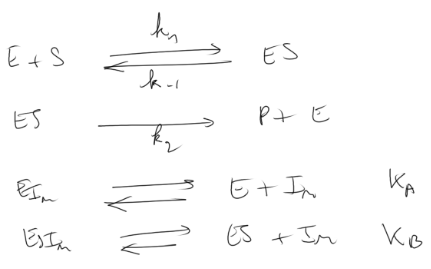 (Ne pas présenter l’équilibre KB ? moi je trouve que ça n’ajoute pas de difficulté si on définit bien  et )Plus KA et KB sont faibles, plus les inhibiteurs sont efficacesOn peut réexprimer la vitesse en fonction de KA et KB (faire la démonstration complète)On trouve en développant :Avec  et En linéarisant selon lineweaver burk, on a plusieurs cas de figures (Stryer)  commenterOn fait apparaitre 3 modes d’inhibitionExemple Des inhibiteurs courants sont les métaux,  (donner un exemple ici ?).Cependant l’étude des inhibiteurs ne sert pas qu’à accélérer les réactionsUne stratégie thérapeutique pour lutter contre le SIDA consiste à administrer au patient un inhibiteur qui cible spécifiquement une protéase virale.Cette protéase catalyse des réactions de formation de protéines qui forment l’enveloppe qui protège le matériel génétique du virus VIH.Sans cette enveloppe, le virus ne peut plus se répliquer (c’est un virion) (exemple tiré du Atkins et de Paula) (chercher de meilleures sources pour développer cet exemple ?)ConclusionOn a vu le modèle cinétique le plus connu de la catalyse enzymatique, et quelques exemplesLa compréhension des mécanismes réactionnels du métabolisme est fondamentale pour le genre humain, et le modèle simple de michaelis et menten est une bonne première approche dans cette direction.Aujourd’hui, des techniques modernes d’investigations permettent de renforcer nos connaissances dans les mécanismes du métabolisme, avec notamment les calculs de chimie quantique, qui simplifient considérablement les études en biochimie (trouver des infos sur ça pour les questions ? notamment regarder quelles bases sont utilisés, quelles méthodes, dft etc)Ce cours ouvre la voie à deux autres types de catalyse : par les métaux de transitions, et hétérogène.Commentaires et questionsTraiter la partie des calculs d’inhibiteurs sur un powerpoint pour aller plus vite ?Ouverture sur la catalyse avec enzymes supportéesDans la conclusion, mentionner le cout des enzymes purifiées, et leur utilisation au labo et en industrieQuestions possibles sur la structure des protéines : primaire, secondaire, tertiaire et quaternaire (le développer dans l’introduction si possible)Globalement, vérifier la démonstration de michaelis et Menten (le  a été simplifié, préciser pourquoi) reflète l’affinité E-S, insister sur ce point et donner des valeurs numériques Commenter l’influence de la température sur la cinétiqueDocumentsDocuments en pdf : « LC21_documents.pdf »Documents en pwp : « LC21_documents.pptx »LC22 : Catalyse hétérogène
(Aspects cinétiques de la réactivité en chimie)SourcesCinétique et catalyse - ScacchiIl y a tout ce qui est importantCinétique des réactions en catalyse hétérogène - BoudartPour la cinétiqueChimie Physique - AtkinsAdsorption et Catalyse hétérogène p916Chimie des surfaces et catalyse - SomorjaiTrès spécifique : Affaiblissement de la liaison H-HProposition de planNiveau : L2PrérequisCinétique formelleThermodynamiqueIntroductionThermodynamique nous dis si une réaction est faisable, le problème est de contourner le blocage cinétiqueEx H2 et O2Sinon synthèse de l’ammoniac, on chauffe pour augmenter la vitesse, mais on diminue la thermo aussi, d’où le catalyseurMécanisme réactionnel2 mécanismesToutes les molécules s’adsorbent et réagissent sur la surfaceUne molécule s’adsorbe et réagie avec une molécule phase gazCatalyse 5 étapesProfil réactionnelAdsorptionJuste un mot sur la physisorptionChimisorption (isotherme de Langmuir)CinétiqueModèle de Langmuir-HinshelwoodMonomoléculaire et bimoléculaire (ou juste bimoléculaire)Evoquer les autres modèlesCinétique physiqueA faire ???Diffusion des molécules(Régime diffusionnel, régime chimique ?) pas obligatoireApplications industriellesCaractéristiques d'un catalyseurBon catalyseur ? (activité - sélectivité - stabilité - prix)Activité catalytiquePromoteurs Empoisonnement (Atkins)UtilisationsFaire 1 ou 2 exemplesChimie lourdePots catalytiques des voituresPétrochimieSynthèse de l’ammoniacAvant : arc électrique pour activer N2, puis catalyse hétérogèneConclusionHomogène supportée pour avoir l’avantage des deux approches (sélectivité et modulable, pas de catalyse hétérogène énantiosélective par exemple)Chimie verteLC23 : Contrôle thermodynamique / Contrôle cinétique
(Complémentarité thermodynamique-cinétique)SourcesDurupty H Prépa Chimie OrganiqueFosset Chimie Tout en un PC PC*Clayden Chimie organiqueCarey Sundberg T1BrucknerChaquin, Volatron Chimie organique une approche orbitalaireProposition de planNiveau : L2PrérequisDiagrammes énergétiques et postulat d'HammondRéactivité des cétones, addition de MichaelStabilité : règles de Zaïtsev et de MarkovnikovCinétique et thermodynamiqueIntroduction pédagogique + IntroductionLa leçon va permettre à des étudiants de  2ème année de licence d'appliquer les notions de réactivité vues en première année notamment les diagrammes énergétiques et le postulat d'Hammond. Cette leçon interviendra après que les étudiants aient vu quelques mécanismes réactionnels en L2 notamment la réactivité des cétones, la réaction de Michael ainsi que la règle de Zaïtsev pour la stabilité des alcènes et la règle de Markovnikov pour la stabilité des carbocations. Les étudiants auront suivi les cours de cinétique et de thermodynamique de première année. Compétition produits thermodynamique et cinétique Vitesse vs Stabilité2 réactions en parallèles Résolution analytique longue et complexe2 cas : temps courtsOn considère les réactions seulement dans le sens direct :Le rapport des concentrations des produits est dirigé par le rapport des constantes de vitessesAux temps courts, le produit ayant la constante de vitesse très élevée devant l'autre (k1>>k2) est en plus grande proportion ([B]>>[C]), il est appelé produit cinétiquetemps longsTous les équilibres sont établisLe rapport des concentrations des produits est régit par le rapport des constantes d'équilibre Aux temps longs, le produit ayant la constante d'équilibre la plus élevée donc le plus stable thermodynamiquement est en plus grande proportion, il est appelé produit thermodynamique 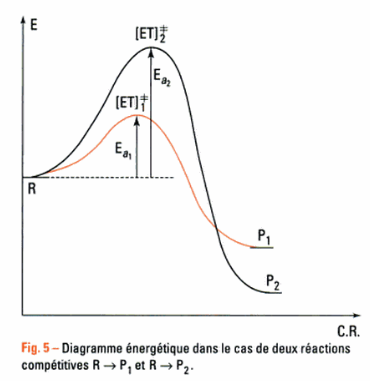 Loi d'Arrhénius : La réaction est sous contrôle cinétique si elle dépend des énergies des états de transition donc des énergies d'activation : Comme Ea1<Ea2 obtention plus rapide B La réaction est sous contrôle thermodynamique si elle dépend de la stabilité des produits soit de leur énergie Comme EB>EC obtention majoritaire de C aux temps longs  Alcène E vs Alcène ZExemple : Clayden p264-265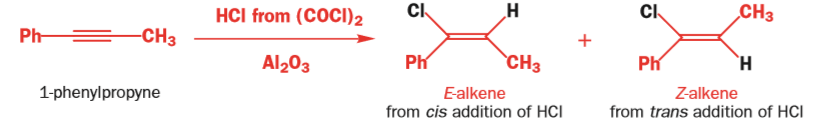 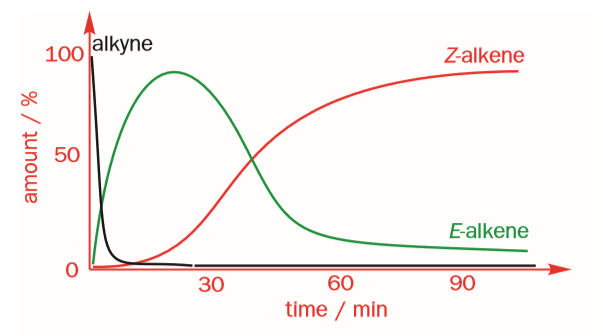 Produit thermodynamique ? Alcène le plus stable : ZCinétique ? EExplication par le mécanisme : carbocation plan et linéaire sur le carbone adjacent du Ph (stabilisé), attaque du Cl- coté H (E) ou coté CH3 (Z)Attaque favorisée à l'opposé de CH3 correspondant à l'attaque la plus rapide : obtention de E dans les temps courtsMais obtention de Z aux temps longs Energie de l'alcène Z inférieure à l'énergie de l'alcène E, il existe un passage de E à Z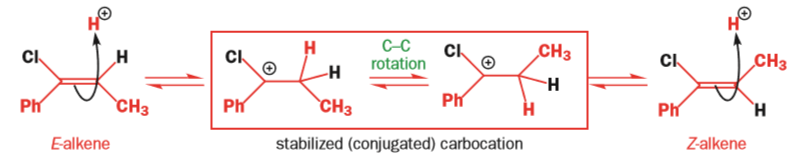 T1 : diagramme énergétique Clayden p265Pour obtenir l'alcène E, changement de condition : BT sans laisser poursuivre la réaction jusque Z Contrôle des conditions pour contrôler régiosélectivité Addition en α d'un carbonyle Formation d'énolatesCarey Sundberg T1 p210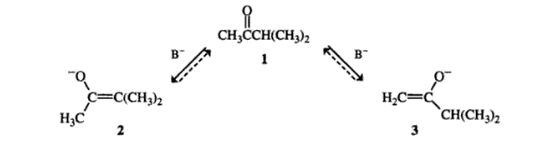 Pour cétone dissymétrique, l'arrachement d'un H en α peut donner lieu à plusieurs énolatesEnolate le plus stable (le plus substitué) : produit thermo 2Enolate cinétique 3Comment choisir préférentiellement une voie ? car pKa environ le même (20-22)- Base forte encombrée (ex : LDA, KHMDS) et solvant aprotique à BT (0°C)La base étant encombrée, elle va préférentiellement arracher les H en α du méthyle étant le plus facilement disponible De plus la base utilisée étant forte, la base conjuguée obtenue sera trop faible pour récupérer son proton et donner le produit thermo De la manière, aucun H ne doit être disponible sur le solvant Obtention de l'énolate cinétique- Solvant protique, base plus petite (ex: NaH,KH) et/ou plus faible (ex : soude, alcoolate)L'énolate thermo sera favorisée par l'équilibre et un excès de cétone permettrait un échange de protons entre cétone et énolate ce qui conduirait à l'équilibre T2 : conditions expérimentales Carey-Sundberg p412 Réaction haloformeL'halogénation d'une cétone passe par la formation d'un énolateSi on s'intéresse aux cétones méthylées : (Clayden p462-463)Formation de l'enolate cinétique aux temps courts, bromation de l'énolH plus acide sur carbone bromé donc deuxième bromation, puis troisième et attaque du carbonyle par OH-, obtention du carboxylate et de l'haloforme (précipité qui déplace équilibre vers la droiteEn milieu acide : énolate thermo et monohalogénationContrôle de la régiosélectivitéAddition de MichaelClayden p605Directe : 1.2 → cinétiqueConjuguée : 1.4  → thermoliaison Π C=O plus forte que la liaison C=C donc produit de l'addition conjuguée plus stable Groupement C=O plus électrophile que l'extrémité de l'alcène, donc attaque du carbonyle plus rapideSélectivité controlée par le temps, la T° (cf plus haut), le nucléophile : si très nucléophile (lithien, magnésien) 1.2 si moins nucléophile (amines, thiols, cuprates) 1.4Sulfonation du naphtalèneClayden p566H Prépa ex6 p133Sulfonation : réaction réversibleProduit cinétique : produit α (gêne stérique)Produit thermo :  produit βCas des diènes H Prépa ex4 p133Tout en un Chimie PC p 623Ajout de HBr sur le butadiène (règle de Markovnikov, on ne s'intéresse qu'au carbocation stabilisé)Résultats suivant la durée et la température Faire diagramme énergétique, même intermédiaire réactionnel (carbocation stabilisé par mésomérie), deuxième étape différencie les deux contrôlesConclusionLe chimiste cherche à contrôler la sélectivité des réactions. En L3, on pourra s'intéresser aux solutions mises en place par le chimiste pour contrôler les différentes sélectivités et surtout la stéréosélectivité.LC24 : Optimisation d’une synthèse industrielle
(Complémentarité thermodynamique-cinétique)SourcesBottin MalletSynthèse de l’ammoniacLa liaison chimique, le solide cristallisé, chimie minérale – TrinquierSynthèse de l’ammoniacH-prépa Chimie MP-MP*, PT-PT*Affinité chimique pour la synthèse de l’ammoniac page 59Synthèse de dissociation de l’ammoniac page 72Influence de la température page 82Shriver AtkinsMécanisme de la catalyse hétérogèneSite : techniques de l’ingénieurArticle « L’ammoniac » dans la partie Fabrication des grands produits industriels en chimie et pétrochimieArticle « Calcul des réacteurs catalytiques – Synthèse de l’ammoniac » dans la partie réacteurs chimiques = Le plus important, toutes les grandeurs y sont, permet de bien compléter le H-prépaProposition de planNiveau L3PrérequisThermochimieCinétique formelleCatalyse hétérogèneContexteJe propose de traiter cette leçon au niveau L2. Lors de cette année, il est possible de faire découvrir aux étudiants qui connaissent la thermochimie et la cinétique, différents exemples d’ingénierie chimiqueUn bon moyen d’enseigner cet aspect est de prendre l’exemple d’une synthèse industrielle et de la développer.La synthèse que j’ai choisie est celle de l’ammoniac et celle-ci nécessite de connaître également le principe de la catalyse hétérogène.IntroductionL’atmosphère contient 78,1% de N2, mais très grande inertie chimiquePourtant, N est indispensable à la vie Constitution des protéines Chlorophylle  PhotosynthèseL’ammoniac et sa synthèseHistoriqueLa plante doit aller chercher l’azote sous forme  ou  par exemple, issus de dégradations animales ou végétales, dans le sol  principe des engrais = nécessiter d’être capable de synthétiser NH3En 1900, le Chili produisait 2/3 de tous les engrais consommés sur la planète (sous forme de guano).Mais à l’aube de la première guerre mondiale, un énorme besoin en nitrate pour fabriquer les explosifs a forcé les pays du monde entier à trouver un moyen de fixer le diazote de l’air.Un procédé a été mis au point : Procédé Haber-Bosch, mis au point par Fritz Haber, et industrialisé par Carl BoschUtilisé initialement pour fabriquer des explosifs pur l’Allemagne lors de la première guerre mondiale.Il a ensuite permis la fabrication d’engrais en très grandes quantités, ce qui est reconnu comme ayant évité une famine mondiale, et est donc reconnue comme étant l’une des inventions les plus importantes de la chimie.Fritz Haber reçu le Nobel pour ce procédé en 1918.En 2012, le procédé produisait 1 370 000 tonnes d’NH3 dans le monde.La réaction de synthèsePhase gazProjet les tables thermodynamiques (document 1 du PWP, « LC24_documents.pptx)Dans l’approximation d’Ellingham, on obtient, faire le calculCalcul de l’entropie ?La variance est : Faire le calcul complet plutôt que d’utiliser la formuleAvec :  3 constituants1 réaction chimique0 pas de conditions imposées2 pas au point triple, pas de changement d’état1 phaseDonc on a Le système est tri variant, il faut connaître 3 paramètres pour caractériser l’équilibre. Lors de la synthèse on peut fixer aisément T et p, et on fixe le rapport molaire N2 – H2 en entrée du réacteur.Optimisation de paramètresDe la température et la pressionLa réaction impose une diminution du nombre de moles de gaz, d’après le principe de le Chatelier, il faut augmenter la pressionC’est une réaction exothermique, il faut donc diminuer la température pour augmenter le rendement. Cependant, pour améliorer la cinétique, il faut aussi augmenter la température, il y a donc un compromis à trouver.Montrer l’influence de T et p par le calcul ?Calcul de l’affinité chimique à deux pressions différentes, à 750K dans le H prépa, chapitre 3, application 1Calcul de la température d’inversion, K = 1, montrer déjà qu’il y a une température d’inversion en disant que  et  ne sont pas de même signe.Commenter : température relativement faible, car pour augmenter la cinétique, on veut augmenter T°. Attention si on inverse le sens de la réaction ce n’est pas forcément un gros problème, il suffit d’évacuer le NH3 pour déplacer l’équilibre.T ne peut pas être trop haut à cause de la dilution, p ne peut pas être trop haut à cause du cout d’installation. De la composition initiale pour le rendementVérifier l’intérêt de cette optimisation ! (est-ce vraiment pour optimiser le rendement ?)Si très grand excès de N2 ou H2, la réaction sera quasi-totale, cependant cela donne du NH3 très dilué, et donc très difficile à extraire en pratique, on cherche plutôt les conditions optimales. On suppose une mole de N2 initiale, et a moles de H2  tableau d’avancementSachant que On cherche la valeur de  qui maximise , c’est-à-dire  De plus en partant de l’équilibre, on a Et en faisant la dérivée logarithmique par rapport à , on trouve :En remplaçant  par  à l’aide de la relation trouvée précédemment, on trouveIl faut 3 fois plus de H2 que de N2 en quantités initiales pour avoir  max, soit les quantités steochiométriques.De la composition initiale pour l’avancementVoir bottin mallet (pas sûr, traiter d’autres optimisation ?)On réinjecte H2 et N2 dans le réacteur, donc on se fiche que la réaction soit total = trucage du taux de conversionMise en œuvre industrielleUtilisation de catalyseurs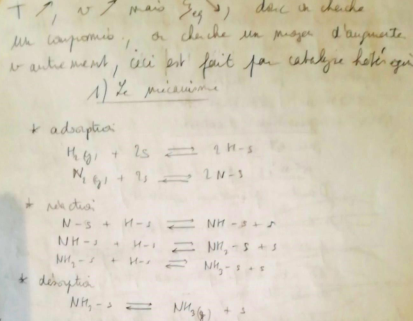 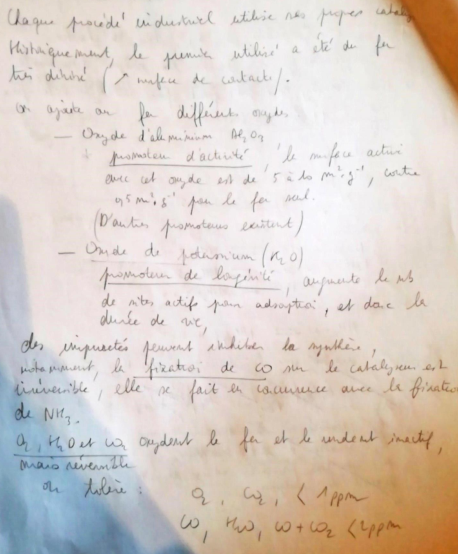 Conditions industriellesTrinquier et les articlesTempérature de fonctionnement  723 KOn est au-dessus de la température d’inversion, on s’en fiche car N2 et H2 sont réintroduit dans le réacteur s’ils n’ont pas réagi, et NH3 est évacuéPression : ~200-300 barsPlus p augmente, plus la consommation d’énergie augmenteTemps de séjour des gaz sur les catalyseurs : trinquierSchéma industriel dans l’article, ou le trinquier, ou le bottin mallet (celui du bottin mallet est très bien développé et commenté, il faut utiliser le deuxième schéma et pas le premier)Caractéristiques de la synthèseRendement, taux de conversion, déchets, cout de l’installationUtiliser les articles TI pour ça, et le bottin Mallet ( ?)Conclusion et ouvertureValorisation des déchets en industrie (chimie verte), utiliser l’article « l’ammoniac » pour çaOuverture sur la synthèse de la synthèse de l’acide nitrique : pourra être vue une prochaine leçon (se renseigner avant dans le Bottin Mallet)Et sur les engraisLC25 : Détermination de la structure de composés organiques par des méthodes spectroscopiques
(Méthodes d’analyse en chimie)SourcesIdentification spectrométrique de composés organiques – SilversteinMéthodes Méthodes d’analyse spectroscopiques en chimie organique PDF researchgate sur google en libre accèsArticle du BUP vol 106, n°948, p1057 en documentTraiter l’exemple en entier ? permet de bien rentrer dans le détail, mais un peu simpleProposition de planAnalyse du squeletteInfrarougeC-C, C=CRMNDéblindage classique CH3, CH2, CH et couplage pour alcènes Z et E, protons d’un noyau aromatique, RMN C13MSFragmentation du toluène, exemple avec une molécule qui porte un fragment toluène ?UV-visibleConjugaison Analyse des fonctionsInfrarougeExemple du carbonyle du BUP, pousser l’analyse (harmonique etc)MSRéarrangement de McLaffertyRMNExemple de l’aldéhyde du BUP ?Exemple d’investigation complètePrendre un exemple et développer ? Si possible avec RMN du carbone et RMN 2DProposition de plan (2)Traiter un exemple complet, si possible avec MS, Infrarouge, RMN H, C et 2D, voire même UV-visibleDétermination de la formule bruteNombre d’insaturations, MS, si beaucoup d’insaturations, essayer de savoir si conjugué par UV visible ?Détermination des fonctionsInfrarouge, faire un calcul de fréquence ? (calcul dans le BUP)RMNDétermination du squeletteRMN, MS pour vérifier les fragmentationsLC26 : Techniques de caractérisation de matériaux inorganiques
(Méthodes d’analyse en chimie)SourcesArticle du BUPhttp://bupdoc.udppc.asso.fr/consultation/article-bup.php?ID_fiche=14747Pas mal pour l’aspect historique de la DRX, il y a 6 exemples, dont le ferrocèneSolid state chemistry and its applications – West, trouvable sur scholar en libre accès, cliquer sur le lien à droite : [PDF] academia.eu, ou suivre le lien :https://s3.amazonaws.com/academia.edu.documents/52451698/Solid_State_Chemistry_and_its_Applications_-_West__Anthony_R.pdf?response-content-disposition=inline%3B%20filename%3DSolid_State_ChemiStry_and_itS_appliCatio.pdf&X-Amz-Algorithm=AWS4-HMAC-SHA256&X-Amz-Credential=AKIAIWOWYYGZ2Y53UL3A%2F20190617%2Fus-east-1%2Fs3%2Faws4_request&X-Amz-Date=20190617T121226Z&X-Amz-Expires=3600&X-Amz-SignedHeaders=host&X-Amz-Signature=04660d9dcc9a9657e16ee1a0da218da6392b836ec42f404a79b08bd1d51eb88eChapitre 5 : entièrement cristalloChapitre 6 : autres techniques, microscopie, spectroscopie, analyse thermiqueChapitre 7 : diagramme de phasesCours bien faithttps://www.polymtl.ca/phys/lsmn/phs3210/c7p1.pdfCours sur les RXhttps://cel.archives-ouvertes.fr/cel-00671294/documentProposition de planPossibilité de traiter :Caractérisation des métaux : électrochimie (pas hors sujet ?) (corrosion, courbes intensités potentiel, diagrammes potentiel pH), analyse thermique, DRX, spectroscopie photoélectroniqueDSC, chimie physique atkins, Chapitre 2, topic 2C, page 87Microscopie, techniques par ionisation, techniques par diffraction, page 940, 942Cristallo page 737Détermination de la structure cristallineAnalyse thermiqueLC27 : Titrages
(Méthodes d’analyse en chimie)LC28 : Distillations
(Méthodes de séparation en chimie)SourcesChimie tout en un PC-PC* - Brunot FossetCh3 équilibre et applications Chimie Générale - René Didierch30 distillation TP cours p865H Prépa Thermodynamique chimique https://eduscol.education.fr/rnchimie/gen_chim/triboulet/rtf/rectifications.pdfProposition de plan Niveau : L2Prérequis : Diagrammes de phase liquide/vapeurContexte/Introduction Applications du diagramme de phases liquide/vapeurTechniques de séparation DistillationSimple Distillation repose sur la différence de T°eb => lien avec diagramme de phase  Distillation simple si ΔTeb très élevéeThéorème des moments chimiques Fosset p192H Prépa schéma + diagramme p208 à projeter Bonne explication de la distillation simple avec le diagramme Pq ne pas chauffer plus haut ? => explicationsFractionnée Suite de distillations simples via une colonne Colonne sous forme de plateaux : à chaque plateau équilibre s'établit entre phase vapeur et liquide (ex : toluène/benzène)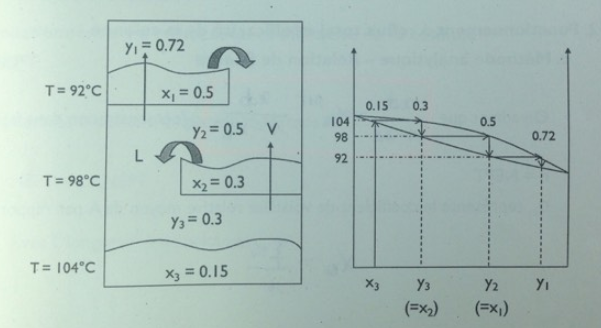 HP p209Le nombre de plateaux de la colonne permet de déterminer l'efficacité de la colonne, plus le nombre de plateaux est grand est plus la fraction molaire de l'espèce recueilli sera grande et donc meilleure sera la distillation (à montrer via le diagramme)Pour colonne de labo(vigreux, à billes), pas de colonne à plateaux mais on garde la notion de plateaux théoriques pour commenter efficacité de la colonne Fosset p206-208Pb : plus une colonne a de plateaux, plus elle est grande Ex : en industrie colonne de 20 m avec 56 plateaux (MetalEurop Nord)Comment définir le nombre de plateaux nécessaires pour obtenir une certaine pureté ?Théorie : détermination du nombre équivalent de plateaux théoriques pour rectification à reflux total par construction de Mc Cabe et Thiele https://eduscol.education.fr/rnchimie/gen_chim/triboulet/rtf/rectifications.pdfR: débit molaire total de reflux dans la colonne V: débit molaire total de vapeur dans la colonne D: débit molaire total de distillat On admet que les débits R et V sont constants à chaque étage de la colonne. On définit également le taux de reflux r :   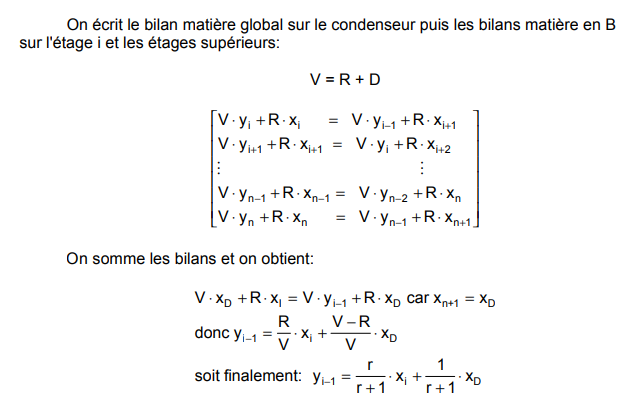 Tracés de la courbe d'équilibre yi=f(xi) déduit du diagramme de phases et de la courbe opératoire déduit de l'équation déterminée juste avant 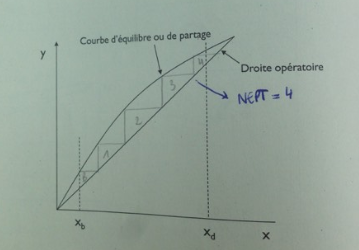 Détermination graphique du nombre de plateaux théoriques à reflux total (pas d'intérêt exp car par de distillat mais connaître le nombre de plateaux minimun) ou à reflux minimale (conditions optimales mais nombre de plateaux infiniSi T°eb trop élevée (éviter dégradation thermique des composés) : distillation sous pression réduite (HP p210)Choix de la pression par les abaquesPratiqueAvec azéotrope Azéotrope : revenir sur les diagrammes à maximun : distillat constituant du mélange (ex : eau/HCl, azéotrope à 80/20)à minimum : distillat mélange azéotropique (ex: eau/éthanol, azéotrope à 4/96 => explique l'obtention de l'éthanol à 96% et non absolu, à savoir pour absolu distillation ternaire eau, éthanol, benzène)Peuvent être différencier par le signe de l'enthalpie de mélange Application de la distillation avec azéotrope (ex : estérification pour éliminer l'eau)Liquides non miscibles Didier p869-870 (chimie des parfums)Hydrodistillation, entrainement à la vapeurApplications industrielles à intégrer : pétrochimie (raffinage du zinc), distillation de l'air (production d'azote) ConclusionApplication du diagramme solide/liquide (recristallisation) ou autre technique de séparation : chromatographieLC29 : Chromatographies
(Méthodes de séparation en chimie)SourcesMéthodes instrumentales d'analyse chimique et applications Burgot Analyse Chimique RouessacSkoog Chimie analytiqueSkoog Principes d'analyse instrumentalesShriver Atkins ??Proposition de plan 1 (à privilégier)Pour les questions et commentaires, voir le plan 2Niveau : L2PrérequisForces intermoléculairesEquilibre, constantes thermodynamiquesGaussienne, écart type, varianceIntroduction pédagogiqueCette leçon illustre une partie des techniques de séparation utilisées au laboratoire, elle pourra venir compléter la leçon sur les distillations. Les étudiants ont vu durant la première année, les équilibres en thermodynamique et l'établissement de la constante d'équilibre, il a été vu l'existence des forces intermoléculaire en hases condensées et les conséquences de ces dernières. Au niveau mathématique, les étudiants ont des notions de probabilités et connaissent la distribution gaussienne. Ce cours a été construit d'un point de vue théorique avec des applications plus courantes de la chromatographie. L'appareillage sera donc vue en séance de TP.IntroductionLa chromatographie a été inventé au début du 20ème siècle par le botaniste Mikhail Tswett pour séparer des pigments végétaux tels que les chlorophylles, il remarqua que chaque pigment était entrainé dans une colonne contenant du carbonate de calcium par un solvant avec des vitesses différentes. Les espèces séparées se manifestaient sous forme de bandes colorées dans la colonne ce qui explique l'origine du nom "chroma" pour couleur (Schéma de son expérience)Principes physiquesElutionLa chromatographie est définie comme un procédé physico chimique de séparation des constituants d'un mélange homogène liquide ou gazeux (Rouessac p5)Toutes les chromatographies ont en commun l'utilisation d'une phase mobile qui se déplace sur une phase stationnaire en entrainant l'analyte avec elle. Chromatographies distinguées par la nature de leur phase et le type d'équilibre existants entre les phases (slide 1 Skoog p862)L'élution est le processus au cours duquel les solutés sont entrainés à travers une phase stationnaire par une phase mobile. T2 : Colonne remplie de phase stationnaire qui peut être liquide ou solide, on dépose le mélange que l'on veut analyser On additionne continuellement un solvant frais pour que les constituants A et B avance dans la colonne, les constituants se distribuent entre les deux phases. Compte tenu des différences entre les deux molécules A et B, l'une sera plus retenue par la phase stationnaire tandis que l'autre sera préférentiellement entrainé par le solvant. Cette différence va provoquer la séparation des deux constituants.Il faut utiliser suffisamment de solvant pour que les deux constituants soient élués et recueillis séparément.Un détecteur répondant à la concentration en soluté en fin de colonne va permettre d'enregistré un signal en fonction du temps, on obtient donc un chromatogramme. Le chromatogramme va nous permettre d'identifier les solutés et de mesurer leurs quantités. Pour cela on a besoin de connaitre le temps de rétention du soluté et le temps mort du solvant (slide 3)tM =  Temps mort correspond au temps que va mettre la phase mobile à traverser la colonne étant considéré comme non retenu par la phase stationnairetR = Temps de rétention correspond au temps que met le soluté à traverser la colonnet'R  = tR - tM  temps de rétention réduit T3 : on remarque que plus une colonne est grande et plus les constituants sont séparés mais les pics seront également plus étalés, il faut donc utiliser une colonne assez grande pour séparer deux pics mais pas trop pour que la séparation soit efficace !(En revenant sur le T2, on montre qu’en divisant la taille par deux par exemple, les solutés sont moins séparés)InteractionsExemples phases mobiles, phases stationnairesTriangle d'interactionEXP : chromato de pigments et prédiction ??? Paramètres d'efficacitéFacteur de rétention (Skoog p665)Facteur de rétention permettant de décrire la progression des solutés dans la colonne ou facteur de capacité de la colonne, il quantifie l'interaction entre la phase mobile et le solutéPour un soluté A, on pose :Si kA' → 0 le produit A sort très près de la phase mobile et on ne peut pas les distinguersi kA' → ∞, le produit A sort très longtemps après la phase mobile et l'analyse dure très longtempsIl faut donc avoir un k' intermédiaire Théorie des plateauxMéthode des plateaux permet de mesurer l'efficacité d'une colonne  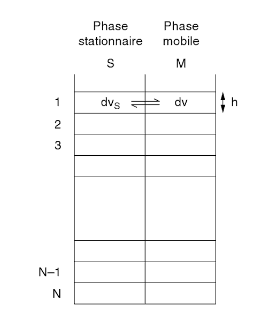 A savoir : Référence à la distillation, à chaque plateau de distillation, équilibre. Les anciennes colonnes à distillation, il y avait des vrais plateauxColonne découpée en plateaux, à chaque plateau équilibre entre phase mobile et phase stationnaire : coefficient de distribution CS concentration en soluté dans la phase stationnaire CM concentration du soluté dans le phase mobilePlus K est élevé plus le soluté est retenu dans la phase stationnaire Comme toute constante d'équilibre elle est dépendante de la température ΔG° est l'enthalpie libre d'équilibre en kJ/molOn assimile la colonne à un empilement de plateaux théoriques d'hauteur h (N le nombre de plateaux théoriques) : L=h*NDans chaque plateau on trouve un même volume de phase stationnaire dvS et un même volume de phase mobile dv On introduit le solvant de manière discontinue par fraction de petit volume dv T4 : le soluté est représenté griséLe premier volume de solvant ajouté contient la quantité Q de soluté A chaque fois que l'équilibre est atteint, on introduit une autre fraction dv On note dvi la ième fraction de solvant ajoutéA la Nième fraction dvN le volume dv0 sort de la colonne A chaque élution puis équilibre, une fraction du soluté reste dans la phase stationnaire du plateauA mesure que le soluté est élué dans la colonne, il occupe une zone s'élargissant (T5) Cet élargissement au cours du temps lié à l écart type (en cm)  de la gaussienne croit avec la distance parcourue Lorsque la distance parcourue est la longueur de la colonne on pose : v est la vitesse moyenne d'élution du soluté L'écart type en seconde de la gaussienne du chromatogramme est relié par la vitesse à l'écart type en cm On obtient donc : On peut relier l'écart type à la largeur du pic à la base  (=4)N expliqué avec les mains : - si  est grand, la gaussienne est large et donc si deux pics sont proches ils peuvent se recouvrir,  doit être petit. N est efficace s'il est grand donc il est inversement proportionnel à .- si tR est grand, le produit reste plus longtemps dans la colonne donc l'efficacité de la colonne est meilleure donc tR est proportionnel à N.Formule le plus souvent utilisé, grâce au chromatogramme on peut déterminer le nombre de plateaux théoriques et leur hauteur Une colonne est efficace si le nombre de plateaux théoriques est très grand et la hauteur équivalente à un plateau théorique est faible h permet de comparer l'efficacité de colonnes de différentes taillesA savoir : N intrinsèque au pic, il ne permet pas de savoir si la séparation est bonneRésolutionà développer Facteur de sélectivité(Skoog p666)Ce paramètre important concerne la séparation de deux pics lorsque l'on doit séparer plusieurs solutés Facteur de sélectivité :  avec K coefficients de distribution respectifs avec B soluté le plus retenu par la colonnePlus α est grand et plus la séparation des deux pics sera meilleure.Analyse chimique IdentifierAnalyse qualitative :  grâce au temps de rétention en le comparant à des temps de rétention d'étalon obtenu dans les mêmes conditions on peut identifier les différents constituants d'un mélange Exemple ???QuantifierL'aire sous la courbe d'un chromatogramme permet de remonter à la quantité initiale de soluté. Pour cela, il faut connaitre la relation de proportionnalité entre l'air et la quantité, il faut également connaitre le volume injecté par échantillon. 2 méthodes d'étalonnage :étalonnage externe : à développerétalonnage interne : ajout d'un étalon en solution dont la quantité est connu pour chaque solution étalon et la solution inconnueDroite d'étalonnage AT/AE en fonction de CT/CE, report de Aech/AE, lecture graphique de Cech/CEConclusion et ouvertureIl existe énormément de chromatographies différentes qu'il est difficile d'en faire le tour. Autres exemples d'utilisation : chromato échangeuse d'ions (permet d'adoucir l'eau ou de la déminéraliser), chromato d'exclusion stérique (beaucoup utilisé pour déterminer les masses molaires de macromolécules)Lors de séances de TP, il sera possible de faire des chromatographies pour illustrer ce cours tels que la séparation des pigments de l'herbe sur une chromatographie sur colonne, un dosage par HPLC en utilisant l'étalon interne ou nous pourrions également voir les chromatographies planaires comme la CCM que vous connaissez très bien.DocumentsLC29_documents.pptxLC29_documents.pdfProposition de plan 2 (à éviter)Les commentaires et questions à la fin restent bon à prendreNiveau : L2PrérequisForces intermoléculairesEquilibre, constantes thermodynamiquesGaussienne, écart type, varianceIntroductionCette leçon illustre une partie des techniques de séparation utilisées au laboratoire, elle pourra venir compléter la leçon sur les distillations. Les étudiants ont vu durant la première année, les équilibres en thermodynamique et l'établissement de la constante d'équilibre, il a été vu l'existence des forces intermoléculaire en hases condensées et les conséquences de ces dernières. Au niveau mathématique, les étudiants ont des notions de probabilités et connaissent la distribution gaussienne. Ce cours a été construit d'un point de vue théorique avec des applications plus courantes de la chromatographie. L'appareillage sera donc vue en séance de TP. Chromatographie sur colonneHistoriqueLa chromatographie a été inventé au début du 20ème siècle par le botaniste Mikhail Tswett pour séparer des pigments végétaux tels que les chlorophylles, il remarqua que chaque pigment était entrainé dans une colonne contenant du carbonate de calcium par un solvant avec des vitesses différentes. Les espèces séparées se manifestaient sous forme de bandes colorées dans la colonne ce qui explique l'origine du nom "chroma" pour couleur (Document 1 : Schéma de son expérience) La chromatographie est définie comme un procédé physico chimique de séparation des constituants d'un mélange homogène liquide ou gazeux (Rouessac p5)Toutes les chromatographies ont en commun l'utilisation d'une phase mobile qui se déplace sur une phase stationnaire en entrainant l'analyte avec elle. Chromatographies distinguées par la nature de leur phase et le type d'équilibre existants entre les phases (slide 1 Skoog p862)Séparation par élutionL'élution est le processus au cours duquel les solutés sont entrainés à travers une phase stationnaire par une phase mobile. Slide 2 : Colonne remplie de phase stationnaire qui peut être liquide ou solide, on dépose le mélange que l'on veut analyser On additionne continuellement un solvant frais pour que les constituants A et B avance dans la colonne, les constituants se distribuent entre les deux phases. Compte tenu des différences entre les deux molécules A et B, l'une sera plus retenue par la phase stationnaire tandis que l'autre sera préférentiellement entrainé par le solvant. Cette différence va provoquer la séparation des deux constituants.Il faut utiliser suffisamment de solvant pour que les deux constituants soient élués et recueillis séparément.Un détecteur répondant à la concentration en soluté en fin de colonne va permettre d'enregistrer un signal en fonction du temps, on obtient donc un chromatogramme. Le chromatogramme va nous permettre d'identifier les solutés et de mesurer leurs quantités. Pour cela on a besoin de connaitre le temps de rétention du soluté et le temps mort du solvant (slide 3)tM =  Temps mort correspond au temps que va mettre le solvant à traverser la colonne étant considéré comme non retenu par la phase stationnairetR = Temps de rétention correspond au temps que met le soluté à traverser la colonnet'R  = tR - tM  temps de rétention réduit Slide 3 : on remarque que plus une colonne est grande et plus les constituants sont séparés mais les pics seront également plus étalés, il faut donc utiliser une colonne assez grande pour séparer deux pics mais pas trop pour que la séparation soit efficace !(En revenant sur le slide 2, on montre qu’en divisant la taille par deux par exemple, les solutés sont moins séparés)Paramètres d'efficacitéThéorie des plateauxMéthode des plateaux permet de mesurer l'efficacité d'une colonne Colonne découpée en plateaux, à chaque plateau équilibre entre phase mobile et phase stationnaire : Coefficient de distribution CS concentration en soluté dans la phase stationnaireCM concentration du soluté dans la phase mobilePlus K est élevé plus le soluté est retenu dans la phase stationnaireComme toute constante d'équilibre elle est dépendante de la température On assimile la colonne à un empilement de plateaux théoriques d'hauteur h (N le nombre de plateaux théoriques) : L=h*NDans chaque plateau on trouve un même volume de phase stationnaire dvS et un même volume de phase mobile dv On introduit le solvant de manière discontinue par fraction de petit volume dv Slide 4 : le soluté est représenté griséLe premier volume de solvant ajouté contient la quantité Q de soluté A chaque fois que l'équilibre est atteint, on introduit une autre fraction dv On note dvi la ième fraction de solvant ajoutéA la Nième fraction dvN le volume dv0 sort de la colonne A chaque élution puis équilibre, une fraction du soluté reste dans la phase stationnaire du plateauA mesure que le soluté est élué dans la colonne, il occupe une zone s'élargissant (slide 5) Cet élargissement au cours du temps lié à l, écart type (en secondes de la gaussienne croit avec la distance parcourue Lorsque la distance parcourue est la longueur de la colonne on pose :  Est donc déterminé comme étant la hauteur du plateau théorique. Est la vitesse moyenne d'élution du solutéL'écart type en cm de la gaussienne du chromatogramme est relié par la vitesse à l'écart type en secondeOn obtient donc : On peut relier l'écart type à la largeur du pic à la base  (=4)Formule le plus souvent utilisé, grâce au chromatogramme on peut déterminer le nombre de plateaux théoriques  et leur hauteur Une colonne est efficace si le nombre de plateaux théoriques est très grand et la hauteur équivalente à un plateau théorique est faible Facteur de rétention (Skoog p665)Facteur de capacité permettant de décrire la progression des solutés dans la colonne ou facteur de rétention de la colonnePour un soluté A : Or v vitesse moyenne de déplacement du soluté et u vitesse moyenne des molécules de la phase mobile Q quantité total de soluté et QM quantité de soluté dans la phase mobileFacteur de sélectivité(Skoog p666)Le deuxième paramètre important concerne la séparation de deux pics lorsque l'on doit séparer plusieurs solutés Facteur de sélectivité :  avec K coefficients de distribution respectifs avec B soluté le plus retenu par la colonneApplicationsAnalyse chimiqueEn chimie analytique, la chromatographie est très utilisée de deux manières :(Document 2) Qualitativement, grâce au temps de rétention en le comparant à des temps de rétention d'étalon obtenu dans les mêmes conditions on peut identifier les différents constituants d'un mélange (Document 3) Quantitativement, l'aire sous la courbe d'un chromatogramme permet de remonter à la quantité initiale de soluté. Pour cela, il faut connaitre la relation de proportionnalité entre l'air et la quantité, il faut également connaitre le volume injecté par échantillon. ==> étalonnage interne : ajout d'un étalon en solution dont la quantité est connu pour chaque solution étalon et la solution inconnueDroite d'étalonnage AT/AE en fonction de CT/CE, report de Aech/AE, lecture graphique de Cech/CEEchangeuse d'ionsPhase stationnaire particulière : ayant la propriété d'échanger des ions avec la phase mobile Il existe des échangeurs anioniques qui échangent des cations souvent acides sulfoniques greffés sur une résine styrène-divinylbenzèneR-SO3- H+Il existe des échangeurs cationiques qui échangent des anions souvent hydroxydes d'ammoniums quaternaires greffés sur une résine styrène-divinylbenzèneR-N+R3,OH-Equilibre d'échange : R-SO3- H+ (résine) + Na+ (solution) ⇌ R-SO3- Na+ (résine) + H+ (solution)Permet de doser les Na+, il suffit de doser les H+ dans la solution que l’on obtient.R-N+R3,OH-(résine) + Cl-  (solution) ⇌ R-N+R3,Cl-(résine) + OH-  (solution)Constante d'équilibre appelé facteur de séparationLes ions sont mieux retenus si leur charge est élevée, l'affinité dans une même famille augmente avec le numéro atomiquePermet de déminéraliser l'eau : échange des ions Na+ et Cl- de l'eau par des ions H+ et OH- (si les deux types de résines sont dans la même colonne). Aucun des deux équilibres n'est quantitatif pour faire une extraction totale mais en plaçant les résines dans la même colonne, la réaction H+ + OH- ⇌ H2O, on obtient de l'eau très pure (application)D'exclusion stérique Une autre chromatographie consiste à réguler l'affinité des molécules avec la phase stationnaire par leur taille et non des forces intermoléculaires entre le soluté et les phasesLa phase stationnaire solide est poreuse, les molécules pouvant pénétrer dans les pores vont mettre plus de temps à sortir de la colonne Il est donc possible de relier la masse molaire du soluté au volume de rétention Cette chromato est très utilisée dans la caractérisation des polymères ou d'autres macromolécules permettant de mesure la masse molaire du soluté.Conclusion : Il existe énormément de chromatographies différentes qu'il est difficile d'en faire le tour, lors de séances de TP, il sera possible de faire des chromatographies pour illustrer ce cours et les explications tels que la séparation des pigments de l'herbe sur une chromatographie sur colonne, un dosage par HPLC en utilisant l'étalon interne ou nous pourrions également voir les chromatographies planaires comme la CCM que vous connaissez très bien.Questions Interactions moléculaires : lesquelles ? ordres de grandeurs ? 10aine de kJ/mol pour VanderWaals, jusqu’à 40 kJ/molDéfinition du temps mort : rappelerNotion de temps mort en phase gaz ? Il faut étendre la définition : temps de passage de la phase mobileQu’est-ce que G ? unité de  Enthalpie libre, kJ/molPourquoi on appelle ça « nombre de plateaux » ? Références à la distillation, à chaque plateau de distillation, équilibre. Les anciennes colonnes à distillation, il y avait des vrais plateaux.Pourquoi utiliser  plutôt que le  ? Permet de comparer des colonnes qui n’ont pas la même tailleDéfinition du N, Décrit l’efficacité de la colonne, caractérise la possibilité de séparer (montrer que plus le  de la gaussienne est grand, plus N est petit)En quoi des pics fins c’est mieux que des larges. Permet d’éviter que les pics se chevauchent. Plus t est grand, plus N est grand.Est-ce que N permet de savoir si on a une bonne séparation ? Non car N est intrinsèque à un seul picDéfinition du  Ça quantifie l’interaction entre le soluté et la phase stationnaire.Quand on fait du quantitatif, est-ce obligatoire d’avoir un étalon interne ? Non : étalon externe possible, c’est mieux interne car ça fonctionne pour n’importe quel volume, ce qui permet de comparer 2 chromatogrammes, qui n’ont pas été fait avec le même volume.Chromatographie échangeuse d’ions, quels ions on élimine ? Théoriquement tous, mais si la charge n’est pas la même, ça ne fonctionne pas bienEau du robinet dans chromatographie échangeuse d’ions, quelque chose se passe, quoi ? dans les adoucisseurs par exemple On fixe les et , le carbonate est extrait aussi,  utileInteractions ions-dipôles : ordre de grandeurs ?aine de kJ/mol et ion-ion, Si pic non symétriques, ou non gaussien, est-ce que ça change la démonstration ? Symétrique non gaussien c’est pareil, par contre les non symétriques c’est beaucoup plus compliqué (si le pic traine ou s’il est en avance), les pics non symétriques sont de plus très courants.CommentairesLes démonstrations sont un peu superflues, car elle n’est pas entière, notamment pour le  et le .Donner des valeurs numériques, notamment aux cas limites (valeurs trop faibles ou trop fortes) exemple : si k’ trop grand, manip trop longue, si k’ trop court, les solutés sortent tous au même endroitMême si les forces intermoléculaires sont PR, il faut parler des Van Der Waals et liaisons hydrogènes. (Triangle d’interaction phase stat – phase mobile – soluté)Essayer de séparer un peu dans le plan la chromato analytique et la chromato séparative.Montrer qu’on peut moduler les phases stat et phases mobilesParler de la résolutionPlan du prof : Les grandeurs caractéristiques de la plupart des techniques de chromato (peu de démonstrations), possibilité de parler des détecteurs, partie à la fin quantitative avec étalon externe et étalon interne (toute la partie injection de volume est importante) très important. Présenter un protocole opératoire type (pour les deux méthodes étalon) ? Partie technique : phase mobile, phase stationnaire, détecteur (montrer la modulation de polarité, très important). Prédire les temps d’élution : effet de la température par exemple. Possibilité de silyler si les liaisons H sont gênantes.Echangeuse d’ion pas forcément à traiter (car pas une séparation) (conclusion)Exclusion stérique pas forcément à traiter car tous les principes physiques sont différents (conclusion)CPG : phase mobile = gaz parfait, on considère qu’il n’interagie pasLC30 : Dédoublement d’un racémique
(Méthodes de séparation en chimie)SourcesChimie organique – ClaydenChapitre stéréochimiefaidherbe.org – Gérard DupuisEnantiomérie ou Stéréochimie dynamiqueICO – Drouin Ch4 Stéréoisomérie (compléments sur le dédoublement)Proposition de plan Niveau : L3PrérequisStéréochimieChimie organique classiqueContrôle cinétique et thermoContexteEtudiants de L3, autre moyen d'obtenir des énantiomères purs que la stéréosélectivité Introduction Notre nez et notre bouche différencie les énantiomèresOdeur (ex limonène)Gout (ex : aspargine)Autre ex, médicament/poison (Thalidomide) : gros intérêt pharmaco de séparer des énantiomères Mais énantiomères ont les mm propriétés physico chimiques sauf pouvoir rotatoire, on ne peut pas les séparer grâce à ça mais réagissent différemment avec un composé chiralFormation de diastéréoisomèresEstérificationClayden p323 On souhaite séparer 2 alcools énantiomères (pentan-2-ol)Ajout d’un acide chiral (R)-mandélique pour estérification, obtention de deux diastéréoisomères (propriétés physico-chimiques diffèrent) donc séparation physique par chromato possible Hydrolyse de chaque diastéréoisomère pour récupérer l'alcool énantiomère et recyclage de l'acide Sels diastéréoisomèresClayden p325Rapprochement de deux centres stérogènes par liaison ionique (précedemment liaison covalente)Important de récupérer que le S-naproxène car seul énantiomère avec propriétés anti inflammatoires du couple Naproxène = acide carboPréparation d'un carboxylate d'amine énantiomériquement pure : obtention de deux sels, l'un est soluble, l'autre cristallise donc séparation par filtration et récupération en milieu basique : sel de sodium Recyclage de l'amine Si pas possible de former un diastéréoisomère : séparation des énantiomères pas chromato chirale Faidherbe (Pasteur)Chromatographie chiraleAnalogie main-gant : gants indifférenciables, même poids, même matériaux mais en interaction avec un environnement chiral on peut les différencier, par exemple une seule main correspondClayden p326Phase stationnaire rendue chirale par ajout de composés énantiomériquement pur (ex : dérivé d'aminoacide)Séparation d'un analogue du Valium : l'un a une plus faible affinité avec la colonne que l'autre (colonne = mains droites et passage de gants gauches et droits, seuls les droits sont retenus)Faidherbe (cyclodextrine)Dédoublement cinétiqueEpoxydation de SharplessFaidherbe (Stéréochimie dynamique)Dédoublement basé sur la différence de vitesse entre de réaction de chaque énantiomère vis à vis d'un composé chiralEpoxydation de Sharpless(dans le Smith différenciation stérique bien expliqué)Dédoublement enzymatiqueCas particulier du dédoublement cinétique car catalyseur = enzyme Clayden p1150Réduction de l'acide pyruvique par NaBH4 : obtention de l'acide lactique racémique Mais si réduction par NADH catalysée par l'alcool déshydrogénase de foie, obtention que d'un seul énantiomère : acide (S)-(+)-lactiqueICO p690Hydrolyse enzymatique d'ester : un seul des énantiomères s'hydrolyse assez rapidement => différenciation (bcp d'exemples)Conclusion et ouvertureComparaison par rapport à la stéréosélectivité, dédoublement = perte de 50% de la matière sauf si épimérisation possible LC31 : Conversion d’énergie chimique en énergie électrique
(Transfert d’électrons)SourcesMiomandreProposition de planNiveau L2PrérequisCourbes intensité potentielRelation de NernstIntroductionAutres conversion chimique  électrique que la pile, mais non utilisable, exemple corrosion ?, aspect historique Volta etc, problématique actuelleAspects thermodynamiques de la pileSuit le plan du MiomandreLa pile DaniellGénéralisationCaractéristique d’une pileAutres exemples de pilesLa pile LeclanchéLa pile alcalinePile au lithiumPiles à combustibles(le développement thermo du Miomandre est léger)HistoriquePrincipePerspectiveshttps://www.ifpenergiesnouvelles.fr/enjeux-et-prospective/decryptages/energies-renouvelables/tout-savoir-lhydrogeneSource d’énergie très prometteuse : on stockerait le surplus d’électricité par hydrolyse de l’eau par exemple ce qui donne de l’hydrogène, puis on réutilise cet hydrogène dans les piles à combustible(voir rapport de l’agence internationale de l’énergie IEA)LC32 : Conversion d’énergie électrique en énergie chimique
(Transfert d’électrons)Sources MiomandreProposition de planPrérequisCourbes intensité-pontentielThermodynamique et cinétique de l’électrolyseApport d’un travail électrique à un système chimiqueCinétique de la réactionStockage de l’énergie chimiqueAccumulateursL’hydrogèneLorsqu’on produit de l’énergie solaire ou éolien, il peut y avoir un surplus, pour stocker : accumulateurs, ou alors : électrolyse de l’eau pour donner de l’hydrogène = Un des avenirs de l’énergie : rapport de l’IEA sur l’hydrogèneUtilisation en synthèseSynthèse des peroxodisulfatesFaire toute la démonstration du TP = stockage de l’énergie chimique dans la liaison O-O ? (vérifier), peut être comparer l’énergie de la liaison O-O et l’énergie électrique apportée par molécule ? (pas sûr que ça soit faisable)Synthèse industrielle du chloreMontrer que c’est la seule (l’une des seules ?) manières de synthétiser Cl2 au niveau industriel. Shriver atkins, partie sur les halogènes (miomandre)Conclusion et ouvertureEnergies renouvelables, importance des accumulateurs pour voitures électriques, importance de l’hydrogène pour les mix énergétiques futurs, carte de l’énergie electricitymap.org ? montrer les pays qui utilisent énormément d’énergies renouvelables comme l’Allemagne ou les pays du nord ? LC33 : Corrosion
(Transfert d’électrons)SourcesElectrochimie - MiomandreA utiliser en prioritéChimie générale - René DidierA utiliser en prioritéChimie générale - McQuarrieSchéma de corrosion et de protection p 921-922Chimie Physique - AtkinsQuelques notions p 948-950H Prépa Matériaux inorganiquesPartie sur la corrosion : corrosion humide et méthodes de protection p197Bottin Mallet T2 Quelques notions p205Proposition de plan Niveau : L3Prérequis : Electrochimie : oxydoréduction, Buttler Volmer, droites de TafelContexte/Introduction Nature  de la corrosionDidier p1037-1038DéfinitionCorrosion = Oxydation d'un métal en Mn+Corrosion sèche avec O2, Cl2Corrosion humide => facteurs pour qu'il y ait corrosion Types de corrosionUniforme : surface parfaitement homogène, toute la surface attaqué de la même manière, pas de circulation d'e- au sein du métal (ex : Fer emmergé dans eau acidulée parfaitement agitée = corrosion chimique)Différentielle : hétérogénéité, attaque différente sur 2 zones = corrosion électrochimique => micro piles de corrosion  (Schéma de la goutte d'eau p921 McQuarrie)Etude thermodynamique Diagrammes E-pH du fer et de l'eauDiagramme potentiel-pH de l’eauDiagramme potentiel-pH du ferEtude cinétiqueButler Volmer → Tafel → Diagramme d'Evans Protection contre la corrosionRevêtement protecteurMétaux naturellement protégésAnode sacrificielleProtection cathodiqueProtection anodiqueInhibiteurs de corrosionLC34 : Oxydation et réduction en chimie organique
(Transfert d’électrons)SourcesClaydenPour les réactions simples et les tableaux récapCarey Sundberg, tome 2C’est là qu’il y a les vrais exemples avec rendement et excès énantiomériqueBrucknerLes explications rentrent bien dans le détailRabassoPour avoir un aperçu rapide de toutes les ox et red courantes pour préparer les questionsProposition de planNiveau : L3PrérequisOxydationDes alcènes (O3, mCPBA, MnO4-)Des alcools, dérivés carbonylés, par le chrome VI (jones, collins, sarret)RéductionHydrogénation catalytiqueDissolution des métauxHydrures simplesContexteC’est l’année où les étudiants apprennent la stratégie de synthèse. Le but de la leçon est de donner un aperçu de l’étendue des outils à la disposition de l’organicien en laboratoire pour mettre au point sa stratégie de synthèseIntroductionLe cours se concentre sur :Les alcoolsLes aldéhydesLes cétonesLes estersLes acides carboxyliquesDèja vu : Cr VII, mais très toxique, suroxydation (difficile de s’arrêter à l’aldéhyde). MnO4-, pas sélectif, et MnO2 pour oxyder les alcools allyliques et benzyliques.OxydationSwernUtilise le DMSO pour l’oxydation des alcools, il doit d’abord être activé par un électrophyle comme le chlorure d’oxalyle (vraie réaction de swern)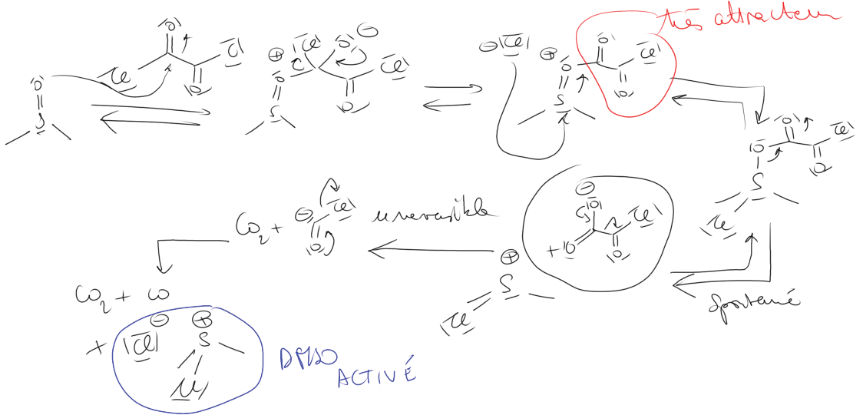 Exemple d’utilisation sur une molécule sensible : (exemple du Carey Sundberg tome 2, page 1071, réaction numéro 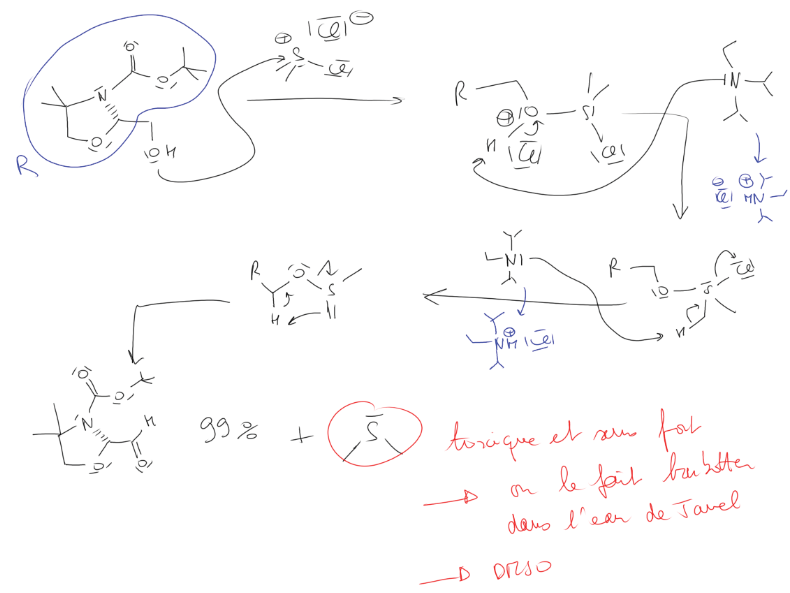 (J’ai oublié un doublet sur le souffre du diméthyle sulfure)C’est une méthode très commode, qui offre des conditions très douces, le bilan est :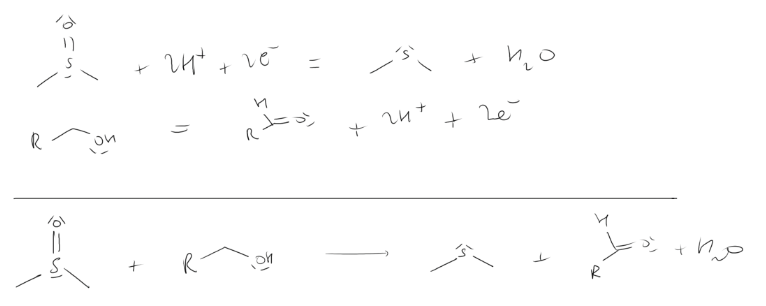 (mettre les nombres d’oxydations)Cependant il y a des cas où ça ne fonctionne pas (exemple avec un groupement thiophenolate, bruckner page 754, montrer que si on fait swern, on élimine le thiophénolate à cause de la base, sans refaire le mécanisme)Il faut utiliser une technique sans base  Dess-MartinDess-MartinMécanisme du bruckner page 754, ne pas montrer la formation du periodinane de Dess-Martin. Montrer tous les nombres d’oxydationEcrire les équations redox et le bilanEvidemment il reste d’autres oxydants, comme des composés à l’osmium, ou au ruthénium qu’on pourra voir en TDOn a vu comment oxyder les alcools, sélectivement en aldéhyde, cétone ou acide carboxylique. On va voir l’opération inverseRéductionOn connait l’hydrogénation catalytique, mais difficile si il y a des c=c, on a vu également l’utilisation d’hydrures simples comme NaBH4 ou LiAlH4, voici un petit récapitulatif : (tableau du clayden page 534)LiAlH4 : est le plus puissant, il réduit presque tout, jusqu’aux esters, voir parfois les acides carboxyliques, mais en général, il vaut mieux se placer dans les conditions les plus douces possibles. De plus LiAlH4 est délicat, il prend feu à l’humidité par exemple.LiBH4 : est très similaire mais ne réduit pas les acides carboxyliques : meilleure chimiosélectivitéNaBH4 : en plus réduit très lentement les esters : meilleure chimiosélectivitéBH3 réduit très mal les aldéhydes, esters et cétones mais très bien les acides carboxyliquesOn a donc une série d’outils chimiosélectifs très efficaces, mais aussi des outils régiosélectifs avec le DIBAL-H par exemple.Wolf Kishner (pas si important, passer directement à la stéréo ?)Réductions énantiosélectives stœchiométriquesUn autre contrôle important lors d’une réduction est le stéréocontrôle, en effet, quand on oxyde, on perd la stéréosélectivité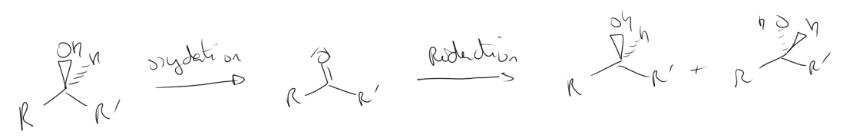 Il faut donc des outils de réduction qui orientent la stéréochimieOn peut utiliser des réactifs chiraux comme des alpines borane, ou chloroborane de BrownMécanisme bruckner page 423, exemples à projeter depuis le pwp (ou pdf) pour avoir des rendementsCes réactions sont stœchiométriques, c’est-à-dire qu’un réactif borane réagit avec 1 substrat, or le réactif est très cher, on s’oriente plutôt vers des réactions catalyséesRéduction énantiosélective catalytiqueRéaction de Corey Itsuno, utilise l’oxazaborolidine comme catalyseurC’est une réduction d’une cétone par BH3 en présence d’un catalyseur chiral, c’est de la catalyse asymétriqueMécanisme :Voir le bruckner page 425 et le clayden pages 1114 et 1115Exemples de vraies synthèses dans le carey sundberg tome 2 page 278-279, et pages 281 (choisir une de ces synthèses pour illustrer)Conclusion et ouverturePratiquer en TD les mécanismes avec réactifs types alpines boraneNoyauri qui demande un peu plus de temps (voir le mécanisme avant si on fait une ouverture dessus !) attention, c’est une mauvaise ouverture, car c’est stœchiométrique, donc éviterEpoxydation de sharpless : revoir aussi avantCommentaires et questionsCO est l’une des fonctions les plus importantes en chimie organique, d’où le choix de la leçonEn recherche il y a presque 1 CO minimum par moléculeCette fonction est très facilement manœuvrable (attaque nucléophile par le o, le H en alpha et en beta peuvent réagir, et attaque nucléophile sur le C du carbonyleParler du périodinane supporté par un polymèreQuestions sur le test au 2,4DNPHSe renseigner sur la fabrication des alpines boraneCBS : empêcher C=O de se mettre de l’autre côté  énantiomère, insister sur ce pointLC35 : Oxydo-réduction dans la matière vivante
(Transfert d’électrons)SourcesStryerChapitre : « the light reactions of photosynthesisChottard, tome 3ClaydenDepesayProposition de planNiveau L3PrérequisContexteIntroductionRécupérer les couples rédox dans le Stryer, attention H+/H2 est pas à 0V, car le pH standard est 7 en biochimieRéductionAldéhyde en alcoolDepesay, pages 67, 165 : Comparaison avec NaBH4Clayden page 1385 : Utilisation du couple NAD+/NADHStéréosélectivité, marquage isotopiqueRéduction d’une cétoneAcide pyruvique  acide lactique Clayden page 1383StéréosélectivitéParticipation de Ag+ pour chélaterMarquage isotopiqueModélisation au laboratoireAmination réductriceClayden p1385, comparaison avec NaBH3CNAminotransféraseOxydationAlcool en aldéhydeDepesay p165Alcool déshydrogénaseSélectivitéOxydation de thiols en disulfuresClayden p1354Cheveux, cystéine  cystineGlutathion avec H2O2  S-SLa photosynthèseSiège de réactions redoxhttps://fr.wikipedia.org/wiki/Photosynth%C3%A8seDonner équation bilan (intro du chapitre du stryer)Structure de pigmentsChlorophylle A et B avec Ag2+Caroténoïdes Spectres d’absorptionLa chlorophylle excitée peut se désexciter de plusieurs manières, elle peut perdre un électron et le donner à un accepteur d’électrons.En présence de lumièrePuis photophosphorylationAvec P = phosphate organiqueOxydation de l’eau, réduction du carboneStryerAvec participation de Le O de O2 vient de H2O : marquage isotopique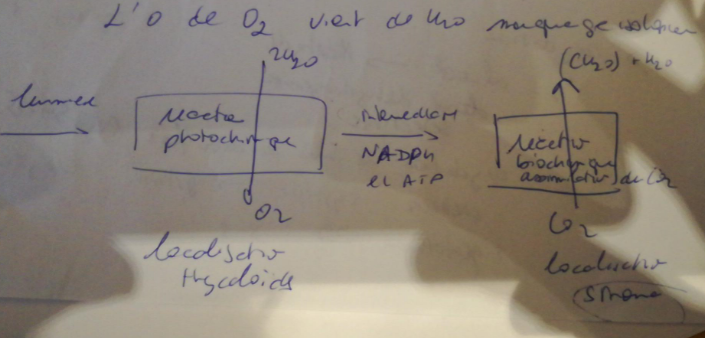 Conclusion et ouvertureLC36 : Construction du squelette carboné en chimie organique
(Chimie moléculaire)SourcesChimie organique T1 - RabassoChimie organique - VollhardtChimie organique - ClaydenChimie organique avancée T2 - Carey SundbergICO -DrouinChimie organique PC-PC* - MesplèdeProposition de plan Niveau : L2Prérequis : Polymérisation radicalaireSN, ANContexte/Introduction Début d'une synthèse : construction du squelette puis aménagement fonctionnelPétrochimieVolhardt p86-89CraquageCraquage = pyrolyse du pétrole, une étape du raffinageRaffinage du pétrole : 90% brûlé et 10% utilisé en chimie (besoin de chaînes beaucoup plus courtes)Pyrolyse : chauffage à HT sans oxygène, obtention de radicaux très réactif ex pyrolyse de l'hexane (p86) : plusieurs ruptures possibles, obtention de plusieurs radicauxRecombinaison des radicaux : obtention d'alcanes (peu réactif en chimie organique)Plus important : arrachement d'un hydrogène pour obtenir un alcène ReformageObtention de cycles aromatiques par reformage (p89)Le reformage catalytique permet de modifier la structure d’une chaine carbonée avec conservation du nombre d’atomes de carbone. (isomérisation, cyclisation)PolyadditionPolymère vinyliques (ICO p222)Ex avec le polyéthylène => matière plastique la plus utilisée (moitié des emballages)Utilisation d'organométalliquesAddition nucléophileClayden p184-192Préparation des organométalliquesAddition nucléophile sur CO2 => un C supplémentairePlusieurs carbones supplémentaires : addition sur une cétone Carey Sundberg T2 p449 : réaction sur les nitriles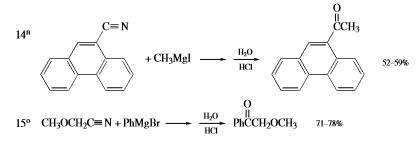 (Rabasso T1 p243-244)Substitution nucléophileWurtz (Rabasso p166)Epoxyde (ICO p541 réaction 6) ouverture d'epoxyde par un organomagnésien Création de doubles liaisons C=CWittigRabasso T1 p200Clayden p689-693Aldolisation-CrotonisationClayden p615-617Mais aussi cyclisation => annélation de RobinsonCyclisationAnnélation de RobinsonClayden p638-639Diels Alder Chimie organique Mesplède p141 et Clayden 879-891(réaction concertée) ConclusionChimie moderne chimie organométallique réaction de couplage (Suzuki), métathèseLC37 : Aménagement fonctionnel en chimie organique
(Chimie moléculaire)Chimie organique T1 - RabassoIntroduction à la chimie organique - Drouin Chimie organique - ClaydenChimie organique PC-PC* - Jacques MesplèdeMécanismes réactionnels en chimie organique - Reinhard BrucknerProposition de planNiveau : L1/L2PRSite électrophile/nucléophilePolarité, électronégativitéRéactivité des hydrocarbures (halogénation d'un alcène)Contexte / introductionAccompagner cours sur construction du squelette carboné.Aux cours des 2 premières années les deux thèmes sont abordés En première année, l’aménagement fonctionnel est évoqué avec la SN ou attaque d'un organomagnésien sur site électrophile. En deuxième : SEAr, oxydation /réduction, insertion de fonctions intéressantes pour la synthèse envisagée à partir de produits chimiques naturels ou faciles à synthétiserL'obtention d'un dérivé halogéné  est acquise par les étudiantsPolysubstitution et orientation d'une SEAr pas faite dans cette leçon Ajout de fonction sur une chaîne linéaireChaine électrophileRéactivité alcane faible réactivité à cause de la faible différence d'électronégativité : à partir d'un alcène (Rabasso p103, ICO p231)  homologue en nombre de C, on obtient un dérivé carbonylé =>  carbone attaché à l'halogène désormais électrophile Attaque par un nucléophile possible, C va subir une substitution nucléophile : remplacer halogène par Nu (Rabasso p151, Clayden p328)Pour la substitution, 2 mécanismes suivant la cinétique et les conditions opératoires 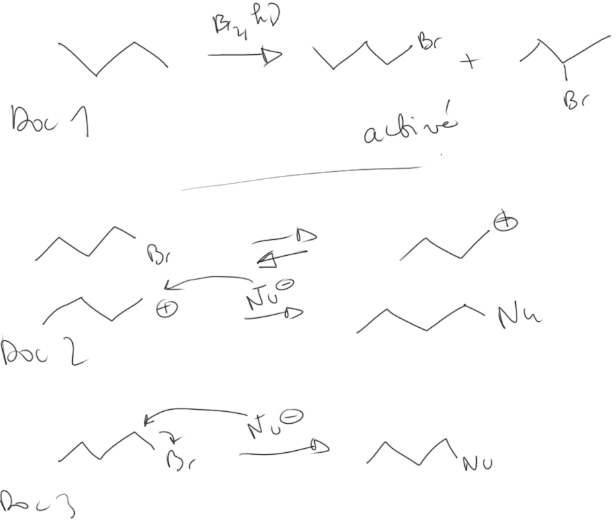 Doc 1 : SN1Doc 2 : SN2 Parler de la stéréochimie selon les deux mécanismesExemple ion cyanure, doc 4 (Rabasso p 242)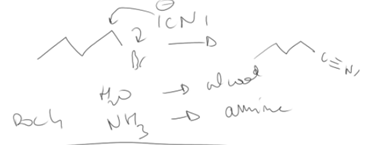 Détailler mécanismes pour H2O et NH3 (pb avec NH3 plusieurs substitutions donc obtention sel d'ammonium)Chaine nucléophileC rendu nucléophile en insérant un magnésium dans la liaison C-XElectronégativité de Pauling pour C (2.5), Br (2.96), Mg (1.3)Synthèse d’un magnésien, doc 6 (Clayden p183-184)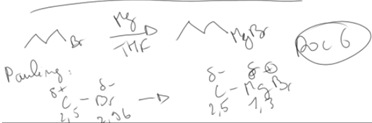 Préparation d'acides : Utilisation du magnésien, doc 7 (Clayden p190)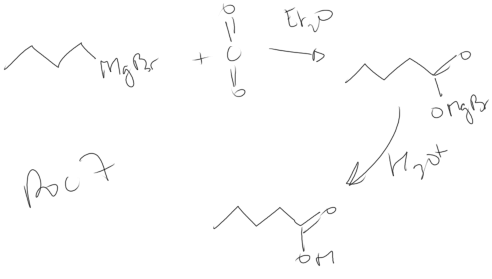 Préparation d'alcools (Clayden p191)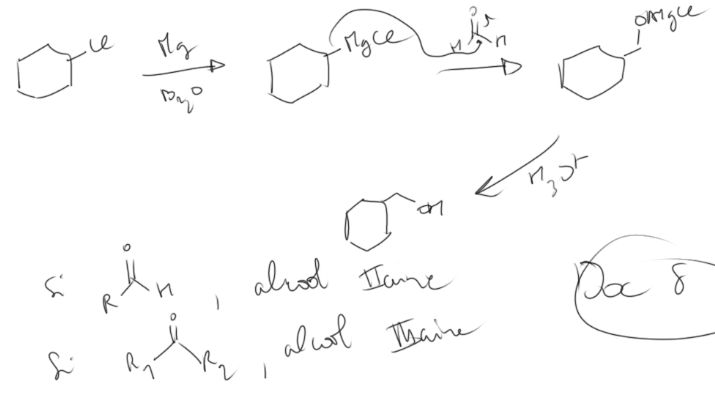 Pour aldéhyde et cétone (projeter Clayden p192)Plus simple d'ajouter un e fonction sur un cycle aromatique, il n'a pas besoin d'être activé, il est riche en électrons et donc peut effectuer des SEArAjout de fonction sur un aromatique2 cas  : - électrophile sans carbone- électrophile avec carboneNitrationQuel électrophile ? Doc 9 : Préparation de l'électrophile (Clayden p476)intermédiaire plus instable que le réactifs de départ mais intermédiaire stabilisé par les intermédiaires de Wheland 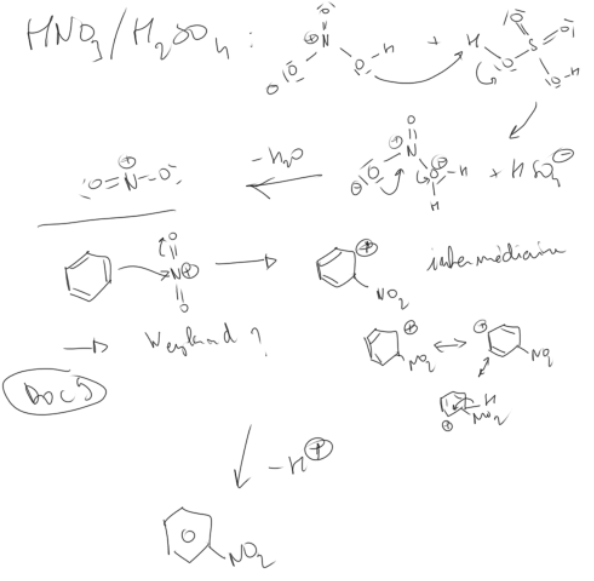 Conditions opératoires réelles Doc 10 (ICO p302)proportions HNO3 (60)/H2SO4(25)/H2O(15)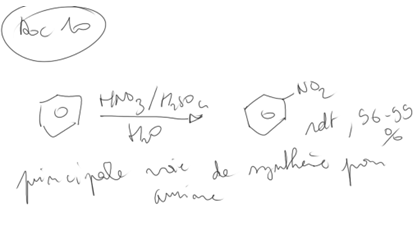 AcylationClayden p477Mesplède p213Ajout d'une fonction cétone sur un aromatiquePréparation de l'électrophile à partir d'un dérivé carbonylé Doc 11 : Rapprochement avec l'expérimental :- Pas de solvant protique à cause de la réaction avec AlCl3 (manque dans le mécanisme du doc 11)- Contrairement à l'alkylation de FC, AlCl3 n'est pas utilisé en quantité catalytique car l'O du carbonyle retient un AlCl3 (hydrolyse obligatoire)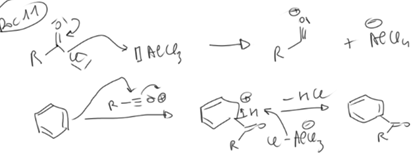 Autre réactif possible : anhydride acétique, intéressant si il est cyclique car insertion de deux fonctions en une seule fois (exemple)Mais désavantage : necessaire d'utiliser 2 équivalents d'AlCl3 pour une acylation Modification de fonctionOxydationClayden p194Bruckner p494Réactif de Jones :   avec Exemples avec alcools primaire et secondaire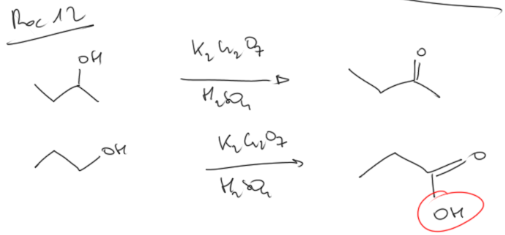 Donner les demi équations Equation bilan : Donner les 2 E° des couples acide/aldéhyde et aldéhyde/alcool pour expliquer l'oxydation jusque l'acideSi on souhaite une fonction aldéhyde : 2 astuces- distiller l'aldéhyde au fur et à mesure- réactif de Sarret  : 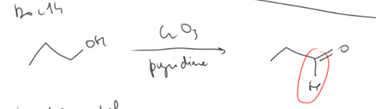 Très toxique mais fonctionne très bien donc encore utiliséMéthode alternative (à projeter) : ions hypochlorites réduits en Cl- (Clayden p195)RéductionRéductions des groupements nitro et cyano pour obtenir une amine primaire doc 15 (Mesplède p211, Rabasso p 277)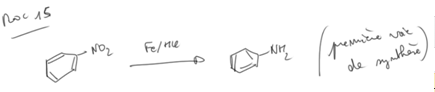 Première voie de synthèse des amines aromatiquesUtilisation de Fe (oxydé en Fe3+) ou Sn (oxydé en Sn4+) ou Zn (oxydé en Zn2+)Réduction par LiAlH4 du nitrile (Rabasso p276)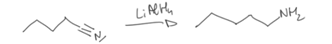 Mécanisme Autres réducteurs ? H2 cataRéaction entre 2 fonctionsFaire réagir 2 fonctions entre elles Cas le plus simple : estérification (Clayden p208)Mécanisme, catalysée en milieu acide Rendement faible, 2 solutions : - élimination de l'eau avec un Dean Stark pour déplacer équilibre- utilisation d'un dérivé d'acide => équation bilan (meilleur rendement)De la même manière obtention d'un amide : mécanisme avec pyridine => chlorure de pyridinium pour éviter le milieu acide qui peut toucher le substrat (Clayden p 726)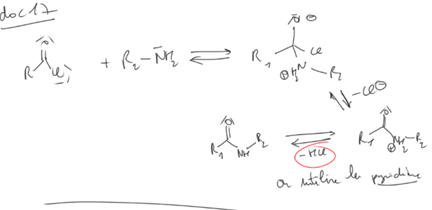 ConclusionProchaine étape d'une synthèse  : contrôle de la stéréochimieCommentairesNe pas faire à moitié les mécanismes, soit on fait le mécanisme rigoureusement en entier, soit on met juste le bilan (soit on projette)Justifier au maximum les procédures opératoiresMettre dans les prérequis : réactivité des hydrocarbures, alcane, alcène alcynes  synthèse des dérivés halogénés déjà vu, ce qui permet d’éviter de dire qu’on admet la réactionMieux détailler l’arrivée à Gabriel : montrer les mécanismes avec l’eau et avec l’amine, et montrer qu’avec l’amine, on peut continuer les substitutions  Gabriel (si on garde Gabriel, en L1/L2, il n’est pas facile, il faut le développer ou ne pas le faire)Attention, parler de la TNT fais qu’on doit parler de l’orientation des groupes (polysubstitution), si on veut le dire, il faut dire que la réaction est régiosélective et qu’elle sera vue dans une prochaine leçonFriedel Crafts : préciser les conditions opératoires : solvant, catalyseur et quantité à utiliser : Alkylation : AlCl3 en catalytique, pour l’acylation : quantités steochiométrique car cétone : base de Lewis, elle capture AlCl3, il faut une quantité steochiométrique   il faut hydrolyser, alors que dans l’alkylation ce n’est pas le cas.Fridel Crafts : autre intérêt, si on utilise un anhydride d’acide, on peut obtenir la même chose, mais le sous-produit est un carboxylate. Cette fois il faut 2eq d’AlCl3, mais si on utilise un anhydride cyclique, on introduit 2 fonctions à la fois  importantNe pas regarder ses feuilles quand on fait les bilans rédoxLes hydrates de CO ne se font pas vraiment, à moins d’avoir deux groupements très attracteurs (exemple : deux ), pas facile à expliquer en L1/L2, en plus c’est qu’une hypothèse. Il vaut mieux donner les E° des deux couples acide carbo/aldéhyde, aldéhyde/alcool.Ne pas parler de Dess martin et Swern (trop compliqué), parler des ions hypochlorites à la placeBilans redox pour la réductionDire qu’il y a d’autres réducteurs possibles que LiAlH4, sans rentrer dans le détailEsterification : il faut protoner pour faire le mécanisme : TRES important, catalysée par les acidesConclusion : construction du squelette et aménagement fonctionnel  contrôler la stéréochimie ! (important). La stéréosélectivité peut même être abordée si on enlève Gabriel, notamment pour développer SN1 et SN2 (stéréosélectivité perdue dans SN1).QuestionsQuel est l’intérêt de la synthèse de Gabriel ? Ne permet d’obtenir que l’amine primaire ! si on fait la réaction normalement par substitution, l’amine réagit plusieurs foisGabriel : pourquoi on prend l’hydrazine à la fin et pas l’ammoniac ? car le produit final est entièrement conjugué, ça aide la thermodynamique, et le produit précipiteIntérêt de rajouter de la pyridine ? Permet d’éviter de se retrouver en milieu acide, si la molécule a des doubles liaisons par exemple.LC38 : Synthèse totale et analyse rétrosynthétique
(Chimie moléculaire)SourcesClaydenChapitre 30 ou 28 en fonction de l’édition (dans la leçon il est noté chapitre 28)Le chapitre s’appelle : analyse rétrosynthétique. Si on ne le trouve pas  prendre une autre édition.Carey sundberg tome 2Chapitre 13Article du BUP : Synthèse organique, une approche rétro – Foulonhttp://bupdoc.udppc.asso.fr/consultation/article-bup.php?ID_fiche=2840Articles WikipédiaSynthèse convergente : https://fr.wikipedia.org/wiki/Synth%C3%A8se_convergenteSynthèse divergente : https://fr.wikipedia.org/wiki/Synth%C3%A8se_divergenteProposition de planNiveau L3PrérequisProtection et activation de fonctionsContexteIntroductionIngéniosité, créativité  importance d’outils pour guider la créativitéConcepts de la rétrosynthèseTout est dans le BUPPrincipe et définitionsMolécule cibleAnalyse rétroCoupure (être bref, on le développe après)SynthonRéactifSymbolisme : vague, double flèche, flèche simpleCoupure stratégiqueUtiliser le Clayden, chapitre 28 (analyse rétrosynthétique)Choix du donneur et de l’accepteurTraiter directement les exemples suivants pour expliquer :CH3CHO + EtMgBrDiels AlderDans le BUPMontrer que si on inverse donneur et accepteur, ça devient trop compliquéStratégie de synthèseSynthèse convergente/divergenteOpposé à la synthèse linéaire  problème de rendement, prise en compte du solvant, de l’énergie utiliséeCarey Sunberg tome 2 et BUPL’article wikipédia est simple sur le sujetExemple : ne pas faire d’étape à faible rendement au début.Ne pas faire une réaction qui utilise un réactif qui coute cher au débutProtection de fonctionTraiter un cas simple= chimiosélectivitéExemple : Ostrone dans le BUPactivation de fonctionsDéfonctionalisationDans le BUPSynthèse totaleLongifolène Carey SundbergJuvabione Carey SundbergICI-D7114 Clayden chapitre 28 (analyse rétrosynthétique)Choisir un des exemples et le développer dans les deux parties ci-dessousAnalyse rétrosynthétiqueStratégie de synthèseConclusion Sur la stéréochimieLC39 : Utilisation de groupes protecteurs en stratégie de synthèse
(Chimie moléculaire)SourcesChimie organique - ClaydenChimie organique avancée T2 - Carey Sundberg Protecting Groups - KocienskiChimie organique - Vollhardt Proposition de plan Niveau : L3Prérequis : Chimie organique classiqueContexte/Introduction  Stratégie de synthèseStratégie de synthèseChimiosélectivitéDéfinition de la chimiosélectivitéRéaction sur le groupement le plus réactif vis à vis de la réactionex : cétoester, cétone fonction la plus réactive vis à vis d'une attaque nucléophile (Clayden p548)Le problème se pose si l'on veut que seul l'ester réagisse => stratégie : désactivation de la réactivité de la cétone par un groupement protecteur Ici protection avec un acétal, attaque de PhMgBr x2 pour obtenir un diol puis déprotectionCaractéristiques d'un groupe protecteurKocienski p2Rendement de protection et déprotection proches de 100%Déprotection : réaction de protection réversible dans des conditions spécifiques, produits de la déprotection facilement séparésdoit résister aux réactions et aux conditions du milieu réactionnelPeu cher et disponibleIl faut donc choisir la protection d'une fonction en fonction de la synthèse mais également en fonction des autres fonctions présentesSi plusieurs protections, il faut une orthogonalité des protections : Deux groupements protecteurs sont dits orthogonaux s’il est possible d’en déprotéger un sans affecter l’autre.Exemple : composé possédant deux cétones, une protégée en acétal et l'autre en thio acétalMécanisme : (Kocienski p6)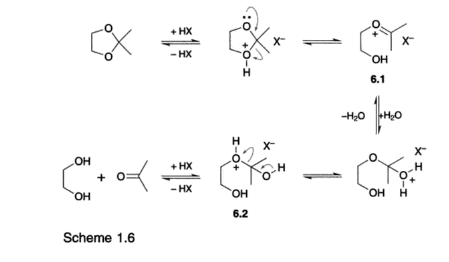 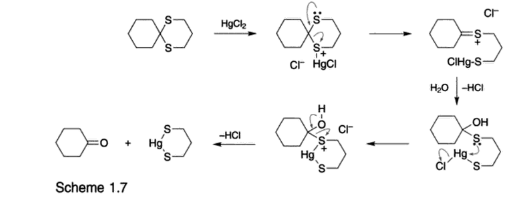 Principales protectionsProtection d'alcoolCarey T2  p823Clayden p549-550 + p669Exemple de réaction : SN d'un dérivé halogéné possédant une fonction hydroxyle par un réactif de GrignardPb : acidité du H de l'hydroxyle consomme un réactif de Grignard qui est une base forte Protection résistante à des conditions basiques3 protections :éthers silylés (ex : TBDMS, déprotection par F-) catalyse nucléophile de l'imidazole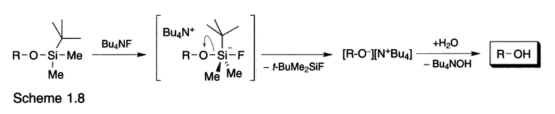 (Kocienski)acétal (ex : THF, déprotection en milieu acide)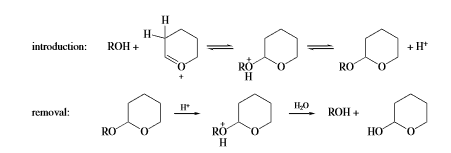 (Carey Sundberg T2)éther benzylique (Clayden p551) résiste aux conditions acides et basiques (orthogonale à THP par ex) déprotection par hydrogénation ou anion nucléophileprotection de cétoneUtilisation en synthèse peptidiqueSynthèse peptidique = couplage d'acide aminé par liaison peptidique (amide)Ex : 2 AA Leucine Glycine peuvent se coupler de plusieurs façons :(H2N) Leu-Gly (COOH)(H2N) Gly-Leu (COOH)(H2N) Gly-Gly (COOH)(H2N) Leu-Leu (COOH)Mais on ne désire qu'un seul de ces couplages : Leu-Gly donc protection de la fonction alide de Leu et de la fonction acide de Gly Protection d'aminesFaire les exemples sur la leucinePas de protection des amines sous forme d'amides en synthèse peptidique3 protections possibles sous la forme d'un carbamate Cbz (Clayden p556-557)Fmoc (Clayden p559-560)Boc (Clayden p558-559)Résumé de l'orthogonalité des groupements protecteurs aminesProtection d'acidesEx sur la glycine Protection des acides sous forme d'ester t-butylique obtenu par ajout d'isobutène et acide sulfurique (Clayden p556)Résiste à l'hydrolyse basique mais déprotection par acide fortStratégieCouplage Leu-Gly possible entre fonctions non protégés (acide activé par un agent de couplage sinon réaction non favorisée)Si l'on souhaite continuer le couplage avec d'autres acides aminés ?ex : oxytocine (Clayden p555)=> Protection temporaire et permanente : protection permanente de la fonction acide de la glycine puis déprotection seule de la fonction amine de la leucine, ajout dans le milieu de la proline avec fonction amine protégée (protections temporaires des fonctions amines) Mais si la chaine latérale d'un AA est fonctionnelle elle doit être protégée de façon permanente ! ex : Tyr contient une fonction hydroxyle doit être protégé de façon orthogonale aux fonctions amines (si Cbz, déprotégé par H2/Pd), Protection par THP possibleMerrifield : protection permanente de l'acide terminal par la résine et autres avantages (Volhardt p1255)Conclusion et ouvertureSur l’analyse rétro synthétique ?LC40 : Régiosélectivité
(Chimie moléculaire)SourcesClaydenDiels Alder, Additions conjuguées, Définitions générales, Hydratation en milieu acideBrucknerHydroboration, énolsIntroduction à la chimie quantique – Nguyen Trong AnhC et O Alkylation, addition conjugées, Diels Alder, Huckel et OFManuel pratique Nguyen Trong AnhMême chose qu’au-dessus (utiliser plutôt celui la)Oxford chemistry primers : Le Bore et le SilliciumPas utilisé mais important pour compléter la leçon : hydroboration et protection des énolates par le silicium.VolhardtPas utilisé (mauvaise définition de la régiosélectivité)Proposition de planAttention les livres se trompent parfois entre régiosélectivité et chimiosélectivité, il faut utiliser les définitions du Clayden, chapitre chimiosélectivité et groupes protecteurs. Au début de ce chapitre c’est bien expliqué que si une molécule peut réagir par sa fonction ester ou sa fonction cétone, c’est bien de la chimiosélectivité, et non de la régiosélectivité (le Volhardt se trompe)Sur le site Faidherbe de Monsieur Dupuis, la confusion s’y retrouve aussi ils réalisent l’époxydation d’une molécule possédant deux alcènes différents. Seul l’alcène le plus substitué est époxydé, c’est bien de la chimiosélectivité et non de la régiosélectivité.Pour se défendre de la définition qu’on a choisi on peut utiliser l’argument suivant :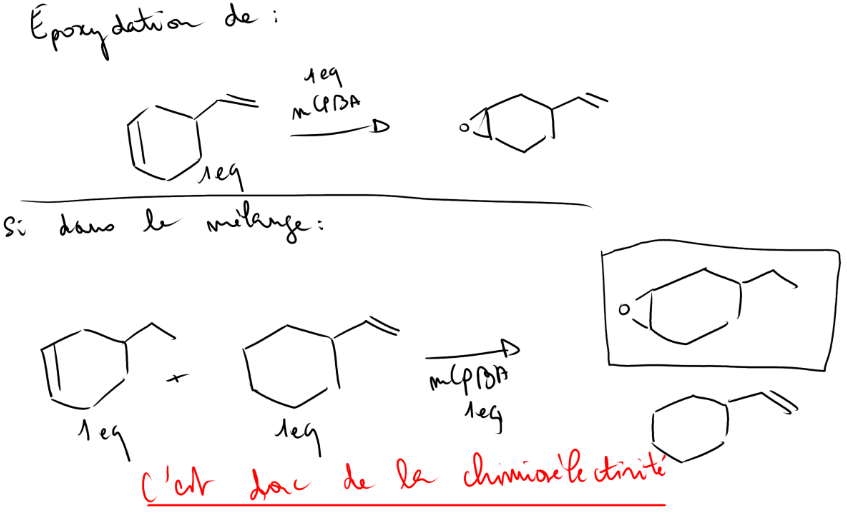 Niveau L2PrérequisDéshydratation des alcoolsSubstitution nucléophile et éliminationLoi d’ArrhéniusModèle de Hückel, Orbitales frontièresIntroductionDéfinitions :Chimiosélectivité : Quelle fonction réagit ?Stéréosélectivité : Comment elle réagit ?Régiosélectivité : Où elle réagit ?  implique une seule fonction, même si il y a deux fonctions de même famille.Exemple :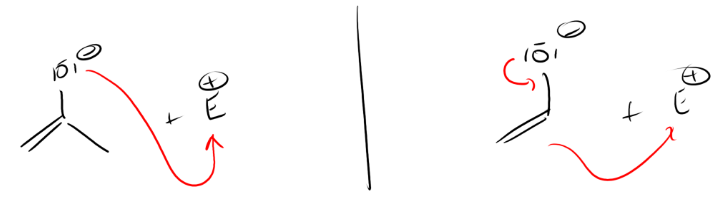 Approche cinétique et thermodynamiqueAddition électrophile acideTout particulièrement : hydratation des alcènes en milieu acide.Ila été vu l’hydratation des alcènes, le passage par le carbocation le plus stable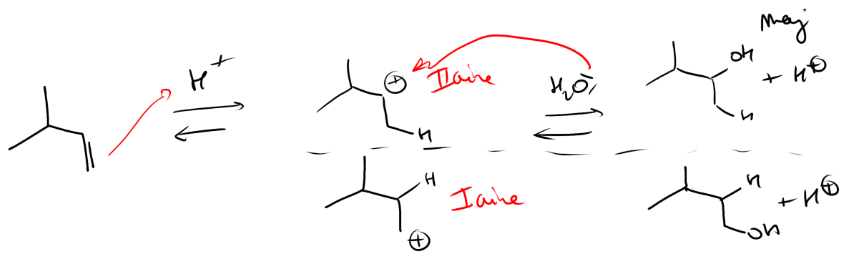 On obtient l’alcool markovnikov, c’est-à-dire le plus substitué.La réaction est régiosélective.(Carbocation le plus stable = intermédiaire le plus stable = produit cinétique. Mais alcool le plus substitué également = produit thermodynamique, les deux contrôles vont dans le même sens ? vérifier)Comment obtenir le composé anti-markovnikov ? On utilise l’hydroborationHydroborationNobel 1979, Herber Charles Brown (Britannique), pour ses travaux sur le boreOn utilise un borane, le bore est hybridé sp2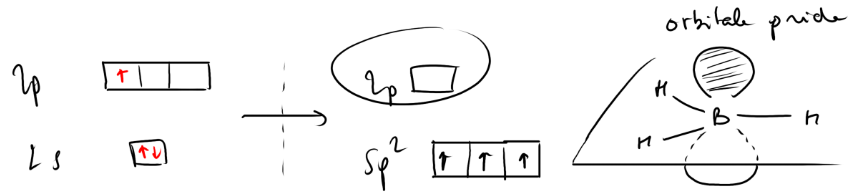 Le mécanisme implique une donation des électrons  de l’alcène vers la p vide du bore  apparition d’une charge  suivant les mêmes règles de stabilisation que les carbocations : on raisonne ici sur la stabilité de l’état de transition(Je n’ai plus la source de ce mécanisme, je pense que je l’avais inventé, le réactif de départ s’isomérise probablement facilement en alcène le plus substitué  prendre un mécanisme dans le Clayden ?)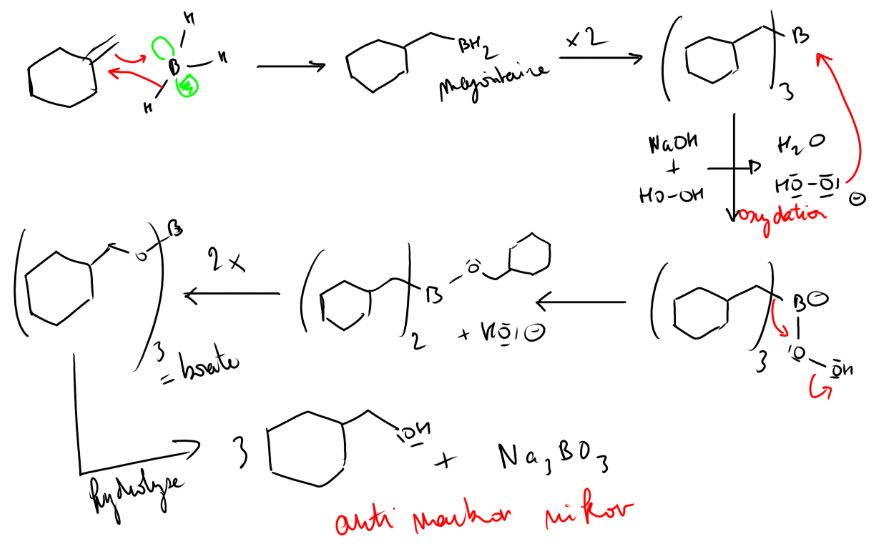 En fait, il y a aussi une grande régiosélectivité due à la gêne stériqueExemple du Bruckner : chapitre 3.3.3 , « electrophilic addition to the c=c double bond”, sous partie “Regioselective hydroboration of unsymmetrical  alkenes” permet d’introduire les alkyles boranes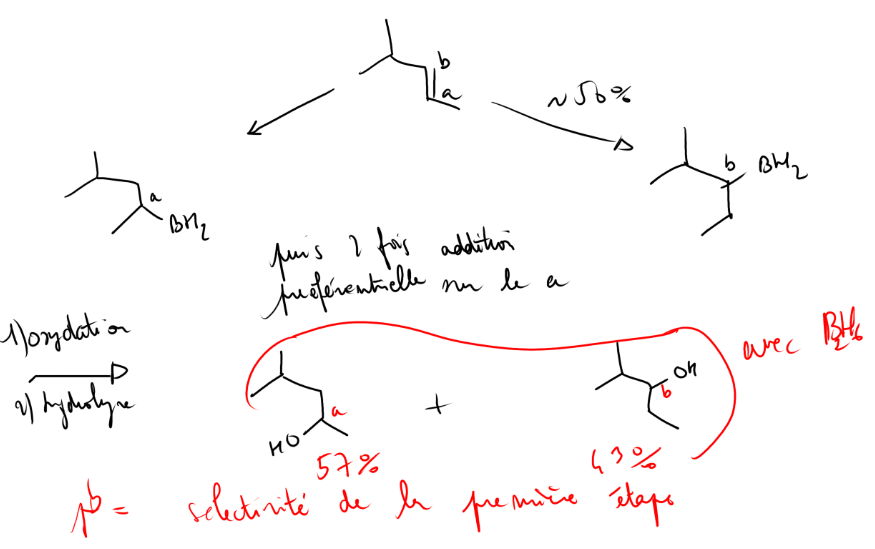 On utilise un alkyne borane à la place de B2H6, le plus courant est le 9-BBN, on a au final 99,8% de rendement : il crée une gêne stérique très importante ce qui montre l’importance de la gêne stériqueProblème de cet alkyne borane : on utilise un équivalent, et le réactif est cher.= contrôle cinétiqueQuestion possible : Qu’est ce qu’on obtient comme produit du borane ? Comment on fabrique l’alkyle borane ?Addition conjuguée, -ènoneExemple du clayden avec HCN et NaCN à différentes températures, chapitre 22 : addition conjuguée et substitution nucléophile aromatique. Bien développéeEcrire les formes mésomères du réactifLe produit 1-2 est celui formé le plus rapidement car le  sur le C en 2 reste le plus fort = produit cinétiqueLe produit 1-4 est celui forme le plus stable car on garde la liaison  C=O qui est forte = produit thermodynamique.De plus (important) la réaction cinétique est réversible : montrer l’élimination du CN. 1-2 est le premier formé, mais à terme, 1-4 est majoritaire.En augmente T°, on augmente la vitesse de réactionIl faut parfois chauffer fort si la cinétique est très défavorableExemple du clayden juste après l’exemple précédent, avec une cétone  insaturée avec un cyclohexyle (chauffage  160°C).L’addition 1-4 est très bien décrite par la description orbitalaireApproche orbitalaireRéactivité de l’acroléineOF : le carbonyle joue le rôle d’électrophile, il réagit par sa BV, le nucléophile par sa HO. Calcul des OM de l’acroléine avec un logiciel Huckel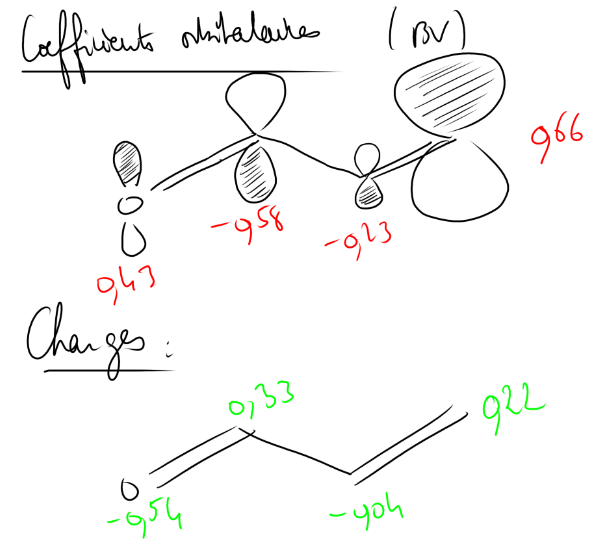 Si addition 1-4 : contrôle orbitalaireSi addition 1-2 contrôle de chargeFaire le calcul pour différents carbonyles : aldéhyde, cétone, ester (nguyen trong anh, manuel pratique, chapitre IV, « réactivité relatives », « ordre de réactivité des composés carbonylés vis-à-vis d’un même nucléophile » (attention à ne pas dévier sur la chimio)Parler de l’assistance électrophile ? (manuel pratique, chapitre régiosélectivité, partie réactions nucléophiles)Réactivité des énolatesDessiner équilibre tautomériqueBien insister sur l’aspect cinétique et thermo(Bruckner, chapitre 13, isomérie Z-E, puis réactivité, énolate avec dissymétrie)La forme cétone est majoritaire, pour faire apparaitre la forme enol, il faut passer en milieu acide ou basique.L’énolate réagit comme nucléophile, par sa HO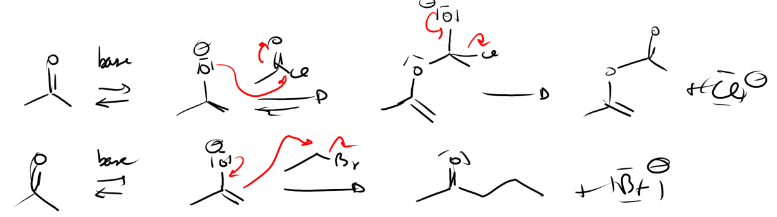 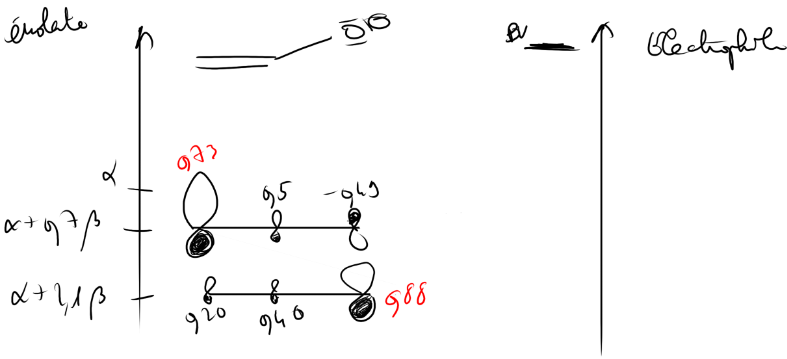 D’après la théorie des orbitales frontières, la HO du nucléophile réagit avec la BV de l’électrophile. On parle de contrôle frontalierDans ce cas c’est une C-alkylationSi l’écart entre les deux grandeurs : (EBV – E1) et (EBV – E2)  alors l’approx des OF n’est plus falable, c’est le plus gros coef qui réagit  O-alkylation.Montrer des exemples : oxford chemistry primers, role du B et du Si, exemple de protection des énolates avec la silice)Plus la BV est haute, plus la O-alkylation a lieu Exemple : si E+ est un carbonyle, plutôt une C-alkylationSi le E+ est un RX, plutôt une O-alkylationRI < RBr < RCl en % de O-alkylation ()Parler de l’aldolisation ?Réaction de Diels-AlderParler de la régiosélectivité de la réaction pour des réactifs dissymétriques : Clayden cycloadditionsConclusionL’opposition du contrôle thermodynamique au contrôle cinétique est importante pour prédire la régiosélectivité des réactions en chimie organiqueMais certaines réactions comme la réaction de Diels Alder ne peuvent s’expliquer sans faire intervenir la théorie orbitalaire.De manière générale, une étude des orbitales frontières des réactifs permet toujours de compléter les modèles en thermo et cinétiqueLa régiosélectivité est importante, mais aujourd’hui on imagine plus une synthèse sans stéréocontrôle, ce qui sera traité dans une prochaine leçon.LC41 : Stéréosélectivité
(Chimie moléculaire)SourcesChimie organique - ClaydenOrganic Mechanisms - BrucknerAdvanced Organic Chemistry T1 - Carey SundbergOrbitales frontières - Trong AnhChimie organique T2 - RabassoICO -Drouin ??Chimie organique, une approche orbitalaire - Chaquin et VolatronProposition de planNiveau : L3PrérequisRéactivité des carbonyles et des alcènesStéréochimieThéorie des orbitales frontièresContexte et introductionLe but principal du chimiste est d'obtenir le produit désiré avec les bonnes propriétés physico-chimiques et un bon rendement. Pour se faire il doit alors controler la stéréosélectivité de la réaction. La réaction est dite diastéréosélective si un diastéréoisomère est obtenu majoritairement et énantiosélective si un énantiomère est obtenu majoritairement. On parle de stéréospécificité quand la stéréochimie du réactif détermine celle du produit obtenu. Un réactif peut avoir un centre prochiral c-à-d un centre qui tend à devenir chiral. Toutes ces notions vont être abordées pour comprendre comment le chimiste a pu observer et déduire les facteurs qui influencent la stéréosélectivité et comment il a pu tirer avantage ces observations pour aller jusqu'à obtenir un seul énantiomère grâce à une stratégie de synthèse.L'étudiant de L3 mettra à profit ces connaissances sur la stéréochimie, la réactivité des carbonyles et des alcènes ainsi que la théorie des orbitales frontières pour comprendre comment effectuer une stratégie de synthèse prenant en compte la sélectivité.Observations des facteurs influençant la stéréosélectivitéTitre du grand I) : « facteurs influençant la stéréosélectivité » ?Addition nucléophile sur un carbonyle  (Clayden p858)T1 : addition nucléophile sur un carbonyle dont l'environnement est achiral avec un nucléophile non chiral, pas de stéréosélectivité (mélange racémique)Carbonyle avec carbone adjacent chiral : 3 substituants G, M, P (insister sur carbone adjacent et expliquer pq : libre rotation des liaisons donne en moyenne la même réactivité des deux phases diastéréotopiques)2 conformères stabilisés en minimisant gène stérique (G perpendiculaire au carbonyle en représentation de Newman)Modèle de Felkin Anh (1976) considérations stérique et électronique : attaque du nucléophile avec un angle de Bürgi-Dunitz (107°) donne un diastéréoisomère maj (exemple dans Carey-Sundberg T1 p681)  La diastéréosélectivité augmente quand R augmente avec P,M et G et Nu identiques (ex dans Chaquin p172)définitions exces énantiomérique et exces diastéréoisomériqueModèle de Cram chélate : inversion de stéréosélectivité (exemple dans Clayden p863)Epoxydation stéréosélective(Clayden p865)Modèle de Hook : conformère le plus stable en Z (représentation de Newman)Epoxydation (exemple Clayden p866)Si alcène trans (exemple Clayden p866)Epoxydation dirigée avec liaisons H (exemple Clayden p867)Cycloaddition de Diels AlderT2 : règle de l'endo (changer l'exemple, plus simple dans H Prépa chimie organique PC)Explication par les OF : interactions primaires identiques mais interactions secondaires favorisent le composé endo (Trong Anh p116 et Clayden p884)La stéréosélectivité peut s'expliquer par des considérations stériques et/ou électroniques, par la stabilité des conformères ou des états de transition ou par le recouvrement des OF (Chaquin p136)Contrôle de la stéréosélectivité par le chimisteTitre du II) : « Contrôle par le chimiste » ?Utilisation d'un auxiliaire chiralRien de chiral ; pas de stéréosélectivitéRéactif chiral : il faut une source de réactif énantiomériquement pur, pb de coûtAuxiliaire chiral : ajout d'une copule chirale sur le réactif de départExemple (Rabasso p305) : copules d'Evans puis exemple avec Diels Alder (Clayden p1108)Attention diastéréosélection qui permet d'obtenir un énantiomère majoritaire quand on enlève la copuleCatalyse asymétriqueRéactifs présentant une prochiralité influencés par un environnement chiralOxazaborolidine de Corey T3 : Première réduction stéréosélective hydrures chiraux de Noyori mais problème de coût : 1eq pour une cétone (Bruckner p422)On peut évoquer l'hydrogénation catalytique par rapport au ligand chiral ajouté (Binap)T4 oxazaborolidine de Corey (Clayden p1114 et Bruckner p425) réduction d'une cétone prochiraleBoranes chiraux T5 (ICO p218-219)Epoxydation de SharplessT6 : alcène non chiral et réactif non chiral, il faut un environnement chiral : ajout d'un ligand chiral le tartrate de diéthyle à un complexe de TiEpoxydation d'un alcool allylique énantiosélective (exemple avec L(-)DET  Clayden p1120)Utilisation du D(+)DET pour obtenir l'énantiomère correspondantLe mécanisme connu permet de prévoir le résultatConclusionPlus aucune réaction n'est envisagée sans stéréocontrôle. Je vous ai présenté quelques réactions permettant d'obtenir un stéréosiomère majoritaire mais les recherches autour des réactifs chiraux explosent. La séparation des énantiomères étant difficile, il est donc plus simple de penser à contrôler la stéréosélectivité avant d'effectuer la réaction. LC42 : Propriétés des complexes de métaux de transition
(Chimie moléculaire)SourcesChimie inorganique - Shriver, AtkinsPhysico chimie inorganique - KettleChimie inorganique - HousecroftChap 21 : Spectro, magnétisme et aspects thermo traitésChimie générale - McQuarrieJolies photosChimie inorganique - Casalot, DurupthyStabilité, oxydo-réduction, hydrolyseCAPES de sciences physique T2 ChimieProposition de planNiveau : L3Prérequis Théorie du champ cristallin Théorie des groupesSpectroscopie atomiqueContexte et introduction Leçon fin L3 (++)Champ cristallin, ESCC et série spectrochimique en L2 Au cours de la L3, théorie des groupes et champ de ligands, spectroscopie atomiqueUtilisation des groupes de symétrie acquise, pas de détails sur les calculs de caractères Intérêt que pour la première ligne des métaux de transition :  du Sc au CuDéfinitions des métaux de transition du bloc d et complexePropriétés chimiques (échanges de ligand, A/B, ox/red) et physiques (spectro, magnétisme)Propriétés chimiquesStabilité d'un complexeCasalot p288CAPES p389Constante de formation d'un complexeStabilité : thermodynamique Inerte, labile : cinétique ex : complexe haxaammine cobalt (III) instable en solution aqueuse (K=1025 pour échange avec H2O) maic cpx inerte donc présent des jours après dans de l'eau pure Energie d'hydratationT1 : Enthalpies d'hydratation des des M2+Forme avec deux bosses ? L'énergie de stabilisation du champ de ligands ESCL est obtenue à partir de l'énergie de stabilisation du champ cristallin ESCC déterminée par le remplissage des électrons dans les orbitales eg et t2g et l'énergie d'appariementT1 : énergie de stabilisation du champ de ligands pour les différentes configurationsOn retrouve la forme "deux bosses" Enthalpie d'hydratation (attention connaître couleurs des cations métalliques en solution) liée à l'ESCLHousecroft 21.10 p 678Shriver p 233Propriétés d'oxydoréductionLa formation de complexes métalliques affecte les potentiels standard parce que l'aptitude du complexe à accepter ou libérer des électrons est différente de celle de l'ion correspondant   E°=+0.77V  E°=+0.36VShriver p207Casalot p292Propriétés acido basiquesCasalot p294Un complexe hexaaqua est acide, dans l'eau on retrouve une réaction acido-basique : On peut écrire la constante d'acidité : T2 : Quelques valeurs de pKa On constate que le complexe est d'autant plus acide que la charge du cation est élevéeLes ions  n'existent en tant que tels que dans des solutions très acidesPar ex  n'est stable qu'à pH = 0Propriétés optiquesTermes spectroscopiques Ion libre déjà traité en L3pour un ion d2 (ex V3+), 45 µétats en 5 termes :De la même manière, on peut ranger les micro états par terme pour l'ion complexé D'après théorie du champ cristallin, levée de dégénérescence des  orbitales d du métal à l'approche des ligands dans un complexe octaédrique : 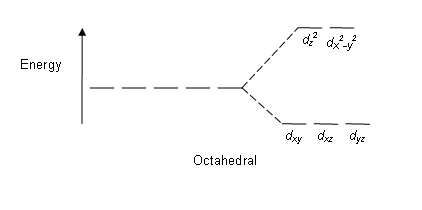 Source : Wikipédia Théorie du champ cristallinSelon le remplissage plusieurs micro états possibles :2 e- dans t2g : 15µétats1e- dans t2g et 1 e- dans eg : 24 µétats2 e- dans eg : 6 µétatsTermes spectro obtenus par la théorie des groupes en multipliant les symétries des orbitales contenant un e-, on retrouve les représentations irréductibles correspondantes T3 : Tableau résumé des différents termes pour 2 électrons et détermination des termes de l'ion complexéT4 : pour symétrie octa, corrélation entre ion libre et ion complexé peu importe le nombre d'e- ex : diagramme d'énergie de d1 : terme 2D devient 2Eg et 2T2g  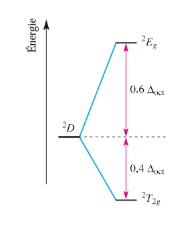 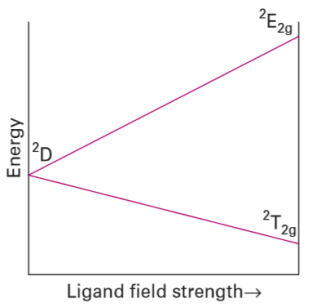 Ces corrélations sont représentées pour toutes les configurations dans les diagrammes d'Orgel EnergieComment classer les termes d'un point de vue énergétique ? Qualitativement : règles de Hund pour termes spectro de l'ion libre- Terme de plus basse énergie avec multiplicité de spin la plus élevée- Pour une même multiplicité, terme de plus basse énergie avec la valeur de L la plus élevéePar ex, pour d2 : terme de plus basse énergie 3FQuantitativement : énergie exprimée en fonction de 3 paramètres A B et C paramètres de Racah (valeurs positives)T5 : ex pour d2 des énergies des termes de l'ion libre exprimé en fonction des paramètres de RacahLes paramètres de Racah résument les influences de répulsions interélectroniques sur les énergies des termes Si on s'intéresse aux énergies relatives, pas besoin de connaître A donc important de connaître le paramètre B Les paramètres A B et C sont des valeurs empiriques déterminées par spectroscopie en phase gazeuse Les paramètres de Racah évoluent avec la taille de l'ion : B et C augmentent à mesure que le rayon ionique diminue Pour l'ion complexé :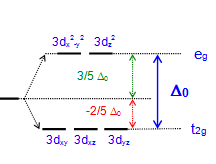 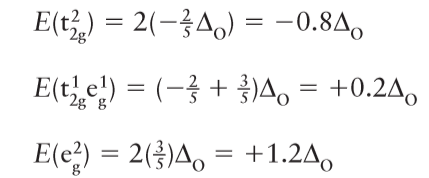 En imposant que 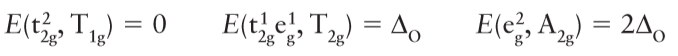 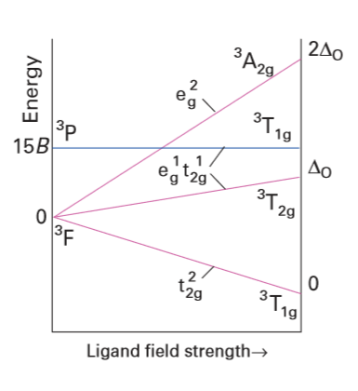 Diagramme d'Orgel pour d2 prenant en compte les termes triplet : 3F et 3P On retrouve les termes correspondant aux différentes configurations de l'ion complexé A noter que le terme 3T1g corrélé avec le terme 3P est indépendant de la force du champ.Un autre diagramme, appelé diagramme de Tanabe et Sugano permet de décrire l'évolution énergétique des termes pour toute symétrie et toute force du champ quelque soit la configuration Ce diagramme représente l'évolution des énergies des termes E/B en fonction de la force du champs Δo/B T6 : exemple de diagramme pour conf d2 pour un complexe octaédrique  Spectre électronique et couleursL'application directe du diagramme est de comprendre les transitions électroniques possibles dans un complexe pour en expliquer sa couleur. Transition électronique guidée par des règles de sélection : transition permise si règle de spin : permise si  pas de changement de spin règle de Laporte : permise si elle s'accompagne d'un changement de parité g → u ou u → gIl est possible de passer à travers ces règles mais l'intensité des bandes devient plus faible : Si transition autorisée, Si transition interdite de spin, (bandes totalement invisibles)Si transition interdite de Laporte (transitions d-d très répandues dans les complexes) : Les transitions d-d sont tout de même observées car un complexe n'a jamais une symétrie parfaite ou la vibration des molécules va détruire la symétrie du complexe. Si on s'intéresse à un complexe d2 : le hexaaquavanadium (III) (Housecroft  p668-669 Kettle p157-160)T7 : Ce complexe présente une couleur verte qui peut être expliqué par ces bandes d'absorptions : une dans le violet (25600 cm-1 correspond à 390nm), l'autre dans le jaune (17200 cm-1 correspond à 580nm)Connaissant le spectre électronique, on peut grâce au diagramme de Tanabe Sugano  de configuration d2 retrouver les transitions correspondantes et déterminer la force du champ des ligands H2O en recherchant le paramètre d'éclatement  On retrouve graphiquement ce rapport pour  (T8)Ces bandes correspondent à des transitions dd et cela explique la couleur très pâle du complexeCertains complexes ont des couleurs beaucoup plus intenses comme le permanganate MnO4-, elle sont dues à des transferts de charges entre ligand et métal, ces transitions étant autorisées elles sont plus intenses.Une bande TC est facilement identifiable dans un spectre, premièrement elle est très intense et deuxièmement elle présente une solvatochromie, la fréquence de transition va varier avec la permittivité du solvant  Propriétés magnétiques Magnétisme classiqueKettle p187Tout comme les molécules, les complexes vont présenter des propriétés magnétiques différentes selon leur nombre d'électrons célibataireQuand une substance est placée dans un champ magnétique H, l'induction magnétique totale dans la substance est : µ0 perméabilité du vide (4π *10-7 H.m-1) et M aimantation de la substance On définit la susceptibilité magnétique Utilisation des normes de vecteurs : Susceptibilité magnétique mesuré à l'aide d'une balance de Gouy T9 : Attraction de l'échantillon dans le champ magnétique va être mesuré par la variation du poids provoqué par le mouvement de l'échantillon qui est relié à la susceptibilité magnétique Balance de Gouy Housecroft p670On distingue deux magnétismes  : Paramagnétisme, l'échantillon est attiré par le champ magnétique, le χ est positif et modéré (10-3cm3.mol-1)Le complexe possède des électrons célibatairesDiamagnétisme, l'échantillon n'est pas attiré par le champ magnétique, le χ est négatif et faible (-10-6 cm3.mol-1)Tous les électrons sont appariésLa susceptibilité étant relié au moment magnétique, on peut comparer les valeurs expérimentales aux valeurs théoriques Plus le moment magnétique est grand et plus le paramagnétisme est important Théoriquement, on considère la contribution du spin seul au moment magnétique : avec  magnéton de Bohr Comme S=N/2N = nb d'électrons célibatairesLe complexe octaédrique présente expérimentalement un moment dipolaire  Ce complexe est un complexe d4 HS, il possède donc 4 électrons célibataires : La valeur théorique trouvée est une bonne approximation de la valeur expérimentale.La distinction expérimentale entre complexe à champ fort et complexe à champ faible est fondée sur la détermination des propriétés magnétiques. Si on ne connaissait pas la force du champ de ligand du complexe proposé precédemment, on peut se poser la question et le vérifier par mesure expérimentale du moment magnétique.Champ fort/champ faibleOn s'intéresse à deux complexes, l'un est diamagnétique  et l'autre est paramagnétiqueExplication par les diagrammes énergétiques en symétrie octaédrique : 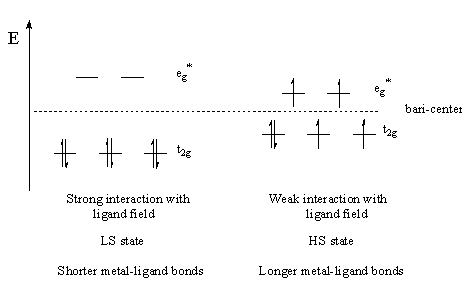   complexe dia :     complexe para :   Mc Quarrie p 1013On retrouve bien la force de champ par rapport au ligand attendue d'après la série spectrochimique :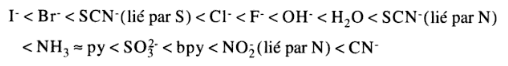 La connaissance de la force de champ des ligands va également nous permettre de moduler les propriétés d'un complexe : Si on souhaite rendre le fer paramagnétique : ajout d'halogénuresSi on souhaite rendre le fer diamagnétique : ajout d'ions cyanures ConclusionOuverture sur la théorie du champ des ligands ?Documents« LC42_documents.pptx »« LC_42_documents.pdf »LC43 : L’élément fer dans la matière vivante
(Chimie moléculaire)LC44 : Activation moléculaire par absorption de photons ; exemples et applications
(Chimie moléculaire)SourcesPhotophysique et Photochimie, des fondements aux applications – DelaireLa base pour la leçon	Structure électronique des molécules tome 2 – Yves Jean et François VolatronPour les réactions péricycliques, complément important au DelaireIntroduction à la chimie quantique – Nguyen Trong AnhOrbitales frontières, manuel pratique – Nguyen Trong AnhProposition de planNiveau L3PrérequisContexteIntroductionIntro sur l’addition radicalaire, photoexcitation génère des radicaux (hors sujet cependant)Principe, absorption d’un photon, passage à l’état excité, quelles sont les propriétés de cet état ?Propriétés physico-chimiques des états excitésDelaire, page 278…GéométrieFranck Condon  L’état excité formé initialement a la même géométrie que l’état initial.Puis relaxation vibrationnelle très rapide, l’état excité peut avoir une géométrie différente de celle de l’état fondamental.Géométries difficiles à déterminer, car états très instables et ne se prêtent pas aux méthodes de mesures. L’analyse des structures fine des spectres d’abs donne des informations sur la géométrie (transitions vibronique ?).AcétylèneEthyleneFormaldéhydeMoments dipolairesTransition électronique = redistribution des électrons, les moments dipolaires sont donc différents. C’est surtout vrai pour les molécules qui possèdent un caractère de transfert de charge à l’état fondamental entre un groupement donneur et un groupement attracteur situés de part et d’autre d’un système Exemple de la para-nitroanilineDans le livre il y a tout une explication de comment mesurer la différence de moment dipolaire entre l’état excité et l’état fondamental. En résumé : la molécule est placée en solution dans un champ électrique. Ses niveaux d’énergie sont stabilisés d’une énergie  et . En mesurant le spectre d’absorption, la bande se déplace en fonction de  (bathochrome vers le rouge, hypsochrome vers le bleu). Le déplacement est relié au  entre les deux états.Cette démonstration est hors sujet à mon avisIl y a également le même genre de technique en faisant tout simplement varier le moment dipolaire du solvant : c’est le solvatochromisme (important pour les questions je pense)Propriétés acido-basiquesLes états excités de certains acides et bases aromatiques ont des pKa différents à excité et à fondamental.Exemple du naphtol dans le livre, montrer que sur les spectres de fluorescence, on observe la forme basique à pH 2,8 alors que le pKa est à 9,6, ce qui indique que le pKa à l’état excité est beaucoup plus faibleTableau exemples de pKa à l’état excitéPropriétés rédoxEn général, excité = plus oxydant et plus réducteur que l’état fondamental.Réactions péricycliquesRéactions électrocycliques concertéesRègles de Woodward-HoffmannMontrer avec le peuplement de la BV qui devient alors la HO par photochimiePrédit la stéréochimie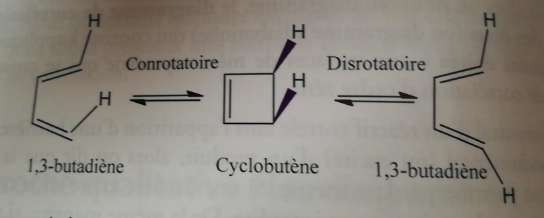 Exemple du Delaire p376https://fr.wikipedia.org/wiki/R%C3%A8gles_de_Woodward%E2%80%93HoffmannUtiliser les dessins de wikipédia qui sont bien faits en les redessinant ? sinon utiliser le dessin du Delaire page 380 pour passer rapidementPuis énoncer les règles de Woodward-HoffmannDire que ça permet d’orienter la stéréosélectivité si on trouve un exemple pour illustrerExemple du Clayden, synthèse de la vitamine D, dans le Clayden chapitre 35 (Pericyclic reactions 2 : sigmatropic and electrocyclic reactions)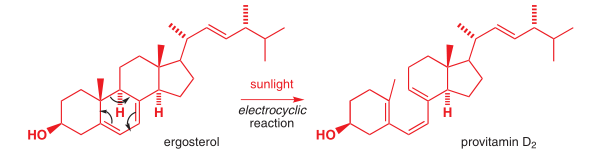 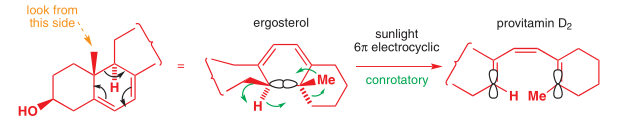 Il y a d’autres exemples également dans le ClaydenCycloadditionDans le Delaire aussi mais peut-être un peu compliquéDans le Yves Jean, tome 2 mieux expliquéRègles de Woodward-Hoffmann pour la cycloaddition (c’est la même origine)Donner un exempleSynthèse d’une phéromone de cafard (cockroach), Clayden chapitre 35, pericyclic 2 aussi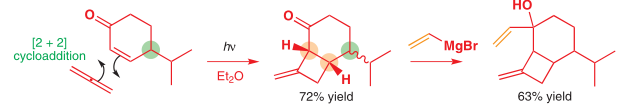 Réarrangements sigmatropiquesBon récap de plusieurs réarrangements dans le Delaire, page 384 (Cope, Claisen, etc)Il y a également les règles de Woodward Hoffmann pour transpositions [1, j] d’un H, et transpositions d’un alkyleExemple dans le Delaire avec la longueur d’onde d’excitation page 386Autres réactions photochimiquesPhotoisomérisation des alcènesDiagramme d’énergie page 393 du Delaire.L’excitation du E l’amène à l’état excité S1, à cet état excité, après désexcitation vibrationnelle, il peut se désexciter directement en fluoresçant, ou alors il peut franchir une Ea faible de 144,2 kJ/mol pour atteindre l’intermédiaire avec les deux groupements à 90° (plus de Z ou E à cet état donc). Ensuite, par désexcitation non radiative, il peut redevenir E ou devenir Z à l’état fondamental. La même chose peut se produire pour le Z, lui n’ayant pas de Ea à fournir pour passer à 90°, il se désexcite directement par un processus non radiatif (pas actif en fluorescence).Il est possible d’exciter sélectivement le Z ou le E en tapant dans la bande d’absorption de l’isomère qu’on veut faire disparaitre, on enrichit alors le milieu en l’autre isomère.En fait ce mécanisme a été invalidé pour cette molécule.Application : préparation de la forme tout-trans de la vitamine A page 398Application : mécanisme de la vision, page 399Application : traitement photochimique de la jaunisse du nouveau-né(Pour les applications, scanner les réactions depuis le Delaire) Photoréduction des cétonesDelaire page 421Récap de plusieurs réactions possibles par photochimie avec les carbonyles page 412Il y a des exemples, comme la réaction de Norrish type II page 427Si on ne veut pas traiter cette partie : changer le II) en « Photochimie des alcènes » et y inclure la photoisomérisationPhototransfert d’électrons (?)Dans le Delaire, page 340Synthèse organique :Phototransfert d’électrons grâce à un sensibilisateur S accepteur d’électrons= principe de la photosynthèse (vérifier)Pas obligatoire ?Conclusion et ouverture= Chimie moderne : offre un fort contrôle stéréochimiqueLC45 : Synthèses de macromolécules
(Chimie macromoléculaire)SourcesDe la macromolécule au matériau polymère - Halary, Lauprêtre Concis mais bien pour les schémas et graphiquesChimie organique et polymères - Pascal Frajman Bien pour toute la leçon (ex 1 et ex 3 pour les cinétiques)L'indispensable en polymères - Christophe ChassanieuxCinétique de polymérisation radicalaire Chimie Physique - Atkins Cinétique p 285Polymer Chemistry An introduction -  Stevens Très bien pour les exemples de réactionsChimie et physico chimie des polymères -  Fontanille, GnanouProposition de planNiveau L2PrérequisMécanisme d’addition-éliminationIntroduction à la chimie des polymèresCinétique formelleContexteLes étudiants de 2ème année ont déjà vu l’estérification, familiarisés avec le mécanisme d'addition-e=élimination sur un carbonyle Les notions de polymères et monomère sont connus, leur nomenclature, le calcul de la masse molaire moyenne en nombre ou en masse ce qui donne accès à l'indice de polymolécularité. Ils connaissent la cinétique formelle : savoir établir une loi de vitesse à partir d'un mécanisme d'étapes élémentaires. Cette leçon concerne les macromolécules, j'ai choisi de traiter les polymères uniquement qui font partie des macromolécules synthétiques très utilisés au quotidienIntérêt pour deux voies de synthèse qui vont se différencier par leur mécanisme et donc leur cinétiquePolycondensationPolymères linéairesPolycondensation = Polymérisation par étapes découlant de la réaction entre 2 fonctions A et BDeux types de polycondensation2 Synthèse de polyesters : AA + BB : formation du PET avec diméthyltéréphtalate et éthylène glycol (Stevens p 341) => utilisation : bouteilles d'eau 2 AB : poly(4-hydroxybenzoate) (Stevens p 342)"Isomères" mais propriétés totalement différentes (T°fus, élongation, résistance aux chocs)T°fus : 610°C pour AB et 600°C pour AA+BB (Stevens p345)Autres polymères issus de la polycondensation : nylons (textiles), polycarbonates (lunettes), polyuréthanes (colles)fonctionnalité <f> = 2 On définit le degré d'avance dans ce cas : Formule de CarothersDegré de polymérisation :T1 : Pour polymères,  élevé, c'est le cas pour un p > 0.99Donc déplacement des équilibres pour avoir une polymérisationPour polyester : H2O donc chauffer fort pour éliminer eau Idem pour le nylon : polyamide (cf usine de nylon, vapeur d'eau s'y échappe)On définit également l’indice de polymolécularité (ou polydispersité) est :Il permet de connaître la dispersion en masse molaire du polymère forméPlus l'avancement est grand et plus l'échantillon est constitué de polymères de masses molaires différentes, Ip proche de 2Polymères tridimensionnelsCes polymères sont obtenus à partir de monomères avec plus de 2 fonctions : ex : même exemple que précedemment mais avec un triol, diméthyltéréphtalate avec glycérol Si la fonctionnalité est supérieure à 2, on peut obtenir une ramification en 3DLe degré d'avancement est défini : Si <f> = 2 on retrouve le cas stoechiométrique (Carothers)Il existe un avancement pour lequel le degré de polymolécularité tend vers l'infini appelé point de gel : T2 : viscosité en fonction de p A un certain p, la viscosité du milieu augmente de façon hyperbolique, il n'y a plus qu'une seule molécule 3D géanteLe pg est d'autant plus faible que <f> est élevéGros désavantage de la polycondensation est besoin d'avoir un avancement élevé.Autre synthèse utilisant des centres actifs permet d'obtenir des polymères à avancement faible : obtention de polymères vinyliques très commercialisésPolymérisation radicalaireIntérêt : faibles avancements possible (exemple PVC)MécanismeLe monomère doit être activé pour réagir, les monomères vont donc disparaître du milieu réactionnel progressivement 1ère étape : amorçage pour générer des radicaux capables de réagir avec les monomères Plusieurs types d'amorçage, ici amorçage chimique avec peroxydes et dérivés azotés très souvent utilisésExemple avec le PS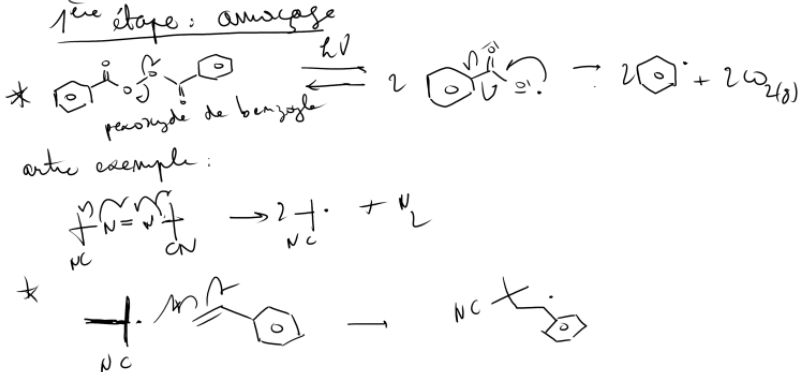 Tous les radicaux ne vont pas réagir dur le monomères mais un certain pourcentage qu'on appelle facteur d'efficacité  noté 2ème étape : propagation 3ème étape : terminaison avec 2 possibilités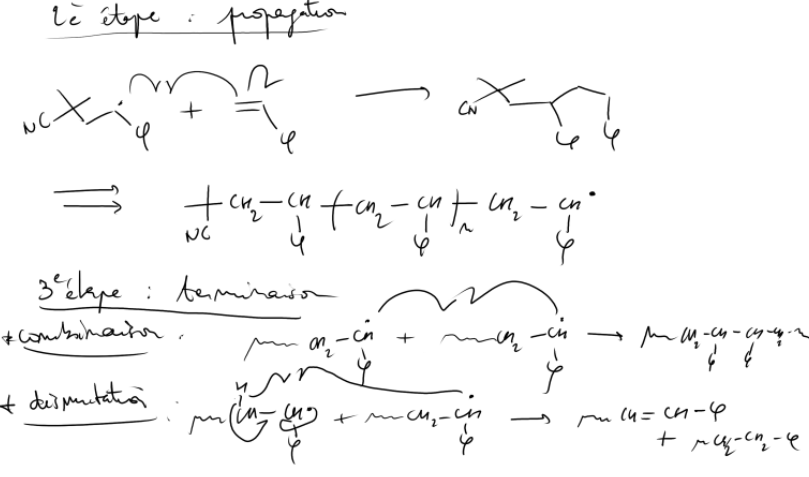 TransfertMais problème avec les étapes de transfertsEtape de transfert peut perturber la polymérisation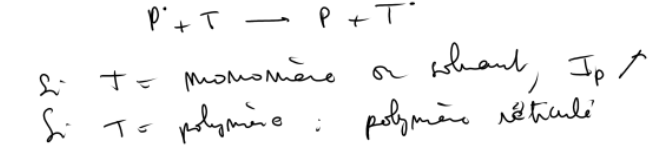 si T monomère ou solvant, terminaison d'un polymère aléatoire, Ip augmente si T polymère, transfert inter ou intra, si intra ramification possible si T agent de transfert ajouté volontairement, on peut limiter le degré d'avancement et avoir un certain contrôleCinétiqueAtkins p 837Etape d’amorçage est le coefficient d’efficacité cinétiquement déterminante  très rapide La vitesse de formation des radicaux est  :Etape de terminaisonLa vitesse de consommation des radicaux est  :kt moyenne pondérée de ktc et ktdHypothèse : donc Etape de propagationQuelque soit x la vitesse reste la même donc kp identiqueT3 : Rp diminue dans la quantité de monomère diminue Mais dans la pratique pratique la viscosité du milieu augmente donc la mobilité des radicaux diminue et leur probabilité de terminaison décroit => kt diminue donc Rp augmenteCette phase d'autoaccélération est appelé l'effet TrommsdorffOn définit la longueur de chaîne cinétique moyenne comme le nombre de monomères polymérisés par site réactif formé dans l'étape d'amorçageDismutation : Combinaison : Relation généralisée :  a définit comme la proportion de terminaison par combinaison Problème, il existe des réactions de transfert qui peuvent modifier le  , il faut donc prendre en compte la cinétique de ces réactions.ConclusionProblème de ces polymérisations : indice de dispersité n'est pas bon, il peut être supérieur à 5 pour le PE basse densité.Il faut donc utiliser une polymérisation vivante sans réaction de terminaison ou de transfert qui permet d'obtenir un Ip proche de 1. C'est le cas pour la polyaddition anionique.Procédé Ziegler Natta : également utilisé pour éviter réactions de transfert au polymère pour obtenir un polymère linéaire Documents« LC45_documents.pdf »« LC45_documents.pptx »CommentairesAttention on dit « polycondensation » au lieu de « polymérisation » pour les cas où c’est possibleOuverture sur le transfert sans la traiter (intérêt de la polyaddition anionique)Changer l’exemple du lactameAttention au mécanisme, (apparition d’un , protonation du NH en  alors que le doublet est conjugué etc) il vaut mieux prendre un acide aminé linéaire.Il faut chauffer assez fort pour éliminer l’eau (exemple des usines de nylon, on voit la vapeur partir)Attention le transfert avec T = polymère, donne des ramifications, pas une réticulationTraiter plutôt l’esterification qui est plus simpleOuverture également sur ziggler nattaLC46 : Caractérisation de macromolécules
(Chimie macromoléculaire)SourcesPolymer Chemistry - M P.StevensPartie pas très détailléChimie et physico chimie des polymères -  Fontanille, GnanouDe la macromolécule au matériau polymère - Halary, Lauprêtre L'indispensable en polymères - Christophe ChassanieuxOsmométrie, viscosimétrie, chromatographie d'exclusion stérique Chimie Tout en un PC-PC* - Bruno FossetExemple osmométrieProposition de plan Niveau : L3Prérequis : Chimie des polymères : nomenclature, synthèsesOsmose : relation de Van't HoffViscosité : notions et mesuresTechniques chromatographiquesRMNContexte/Introduction Caractériser un polymère revient à déterminer sa masse molaire M ou son degré de polymérisation DPImportant au contrôle qualité car les propriétés en dépendentDétermination des masses molairesOsmométrieT1 : présentation de l'osmométrie, 2 compartiments Relation de Van't Hoff : A soluté (ici le polymère)En raison de leur grande taille, la mise en solution des macromolécules déplace un volume de solvant trop important pour que les solutions soient considérés comme idéales. Cet écart à l'idéalité est pris en compte en étendant l'équation de Van't Hoff par un développement du viriel : avec B2 coefficient du virielavec C2 concentration massique du polymère et Mn  masse molaire en nombreA2 coefficient du viriel proportionnel à représente une mesure de l'interaction polymère solvant et permet de déterminer si un solvant est bon ou mauvais Bien définir bon et mauvais par rapport au gonflement du polymèremauvais solvant A2<0                bon solvant A2>0solvant intermédiaire : solvant θ pour lequel A2=0Exemple (Fosset p64)Solutions de PMMA à 298 K dans deux solvants, mesure de la pression osmotique en fonction de la concentration massique La pression osmotique est donnée selon la formule : T1 : On trace donc Π/c en fonction de c pour déterminer Mn la masse molaire du polymère et l'efficacité du solvantComparaison des A2 :Pour acétone 1.394 et pour benzène 0.559, l'acétone est un meilleur solvant que le benzène pour le PMMAUne deuxième manière de caractériser un polymère est de mesure sa masse molaire en masse  , qui peut être déterminée par viscosimétrie.ViscosimétrieOn s'intéresse à des solutions très diluées de polymères, ces solutions sont considérées comme newtoniennes : la contrainte de cisaillement  est donc proportionnelle à la vitesse de cisaillement avec un facteur égale à la viscosité On veut surtout comparer la viscosité de la solution par rapport à celle du solvant.La viscosité peut être mesurée à l'aide d'un viscosimètre capillaire, elle est donc proportionnelle au temps de passage du liquide dans le capillaire : On définit donc la viscosité  relative :la viscosité spécifique : la viscosité réduite : Avec C2 concentration en polymère la viscosité inhérente  : T2 : Tracé de la viscosité réduite et de la viscosité inhérente en fonction de la concentration en polymèrePar extrapolation on définit la viscosité intrinsèque :La viscosité intrinsèque peut être reliée à la masse molaire par la loi de Mark Houwink :K et a coefficient dépendant du polymère, du solvant et de la température a compris entre 0.5 et 1 a renseigne sur la qualité du solvant  (Source : L'indispensable en polymères, Chassanieux)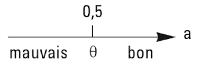 Si le polymère n'est pas isomoléculaire, on a  :Or    et   Or  , on définit la masse molaire moyenne viscosimétrique Si a = 1,  Sinon Encore beaucoup d'autres moyens de déterminations de la masse molaire moyenne : diffusion de la lumière par ex (se renseigner un peu Fontanille p139)PolymolécularitéChromatographie d'exclusion stériqueIndispensable p92-94Fontanille p176-179Halary p87-88 Détermination de la tacticitéRMN (Stevens p? et Halary p94-102)Conclusion et ouvertureSur les peptides ?Documents« LC46_documents.pptx »LC47 : Relations structure-propriétés des macromolécules
(Chimie macromoléculaire)Thermoplastique, élastomères, thermodurcissables, (Etienne, page27-28)Amorphe, semi-cristallinPage 35, partie méca (modules d’young)Chapitre 3, élasticité entropiqueSourcesChimie organique et polymères PC-PC*Chimie et physico-chimie des polymères – FontanilleIntroduction à la physique des polymères – EtienneProposition de plan (1)Niveau L3PrérequisForces intermoléculairesSynthèse des polymèresPropriétés mécaniques des polymèresEntropie statistiqueIntroductionJe ne traite que les polymères synthétiquesLes propriétés macroscopiques des polymères sont reliées à leur structure microscopiqueStructure microscopiqueTout dans le « chimie organique et polymères PC-PC* »Structure des chaînesMonodimensionnelles : Linéaire, ramifiée, en étoile, en peigneTridimensionnelles : en réseau, réticulé ou nonConformations des chaînesEn pelote statistique= chaîne flexible, exemple polyéthylèneEn zigzag-planExemple du kevlar, = rigidité de la chaîneConformation en hélicePolypropylène haute densité = plus cristallin que le basse densité, vérifier, livre fontanille ?Température de fusion et de transition vitreuseTransition du premier ordre = dérivée de la grandeur physique n’est pas continueTransition du second ordre = dérivée de la grandeur physique est continue mais pas la dérivée seconde.Globalement, les chaînes peuvent être ordonnées = cristallin. Les polymères ont alors une température de fusion, comme les métaux par exemple. Exemple, PEhd, fond à 146°COu désordonnées = amorphe. Les polymères ont alors une température de transition vitreuse Tg. Les chaînes se regroupent en pelote statistique. Quand T<Tg : état vitreux, quand T>Tg état caoutchoutique. Mais pas de température de fusionEn général, il y a un certain pourcentage de cristallinité = taux de cristallinité, le reste étant amorphe.= image d’un polymère semi-cristallinOn observe alors les comportements suivants :T < Tg = solide, rigide (dur)Tg < T < Tf = solide souple, déformableTf < T = état caoutchoutique, puis liquide visqueux(Description de la pelote statistique) ne pas traiter ?Si on considère une chaîne polymère simple comme le polyéthylène, on peut le représenter de cette manière :Schéma chaine polymère avec 109°28 entre chaque liaison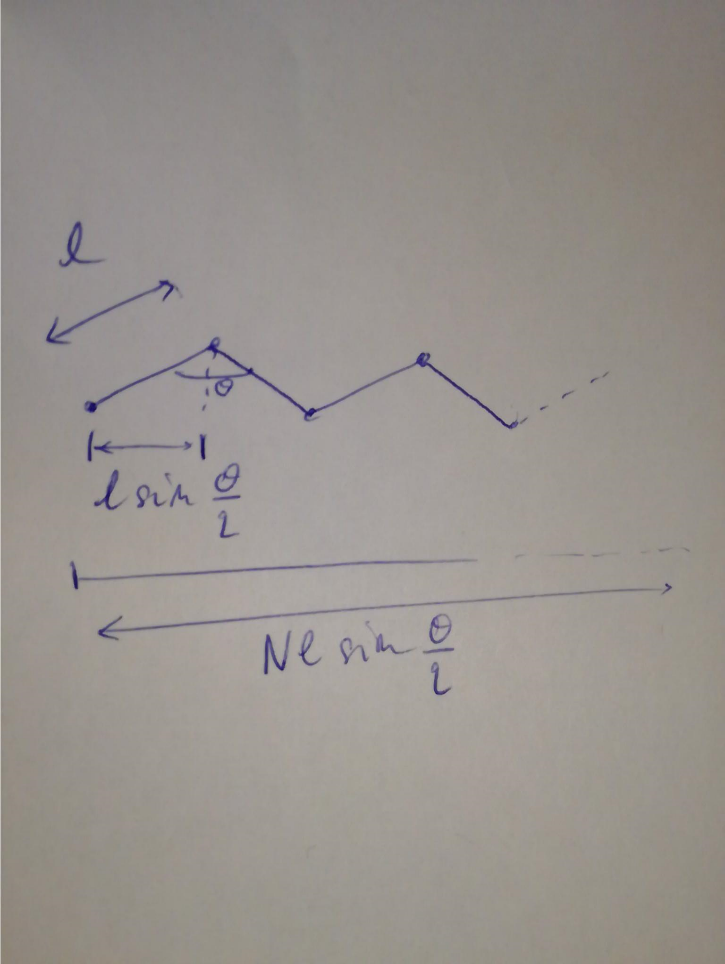 Liaison C-C l = 0.154 nm, theta = 109.29°En fait, on n’observe jamais cette configuration hautement improbable, le polymère a plutôt tendance à se rassembler en pelote statistique, décrie par la mécanique statistique.On considère une chaine, de N segments de longueur l, aucune contrainte d’angles ou de rotation.Les chaînes sont en quelques sorte des chaines « fantômes », livre de s’entrecroiser et d’occuper un même élément de volume.On cherche à déterminer , le vecteur qui relie une extrémité à l’autre.Dessin chaîne (marche au hasard) avec les différents vecteursLe module de  est appelé « écart ».Les systèmes fondu ou solutions sont soumis au mouvement Brownien, et  tend vers 0.On s’intéresse plutôt au carré de .En prenant la valeur moyenne, et en exprimant En sachant que la moyenne du cosinus pour un angle quelconque (aucune contrainte) vaut 0 :On peut utiliser des modèles plus élaborer, comme le modèle de la rotation librePasser plus rapidement ? c’est le modèle de la marche au hasard, donner  directement, et la relation du modèle de la rotation librePropriétés thermiquesInfluence de la tacticitéPolymère atactique = amorphePolymère stéréorégulier = semi-cristallinInfluence de la nature chimiqueExemple polyéthylène : Tg = -100Si on remplace un CH2 par un O : Tg = -50Si on remplace le CH2 qui reste par un noyau aromatique : Tg = +85Si substituants : Tg du PE = -100, Tg du PP = -10, Tg du PS = +100Si substituants = chaînes longues…Si existence de liaisons hydrogènes intermoléculairesAutres paramètresLa masse molaireLa réticulationPropriétés mécaniquesAnalyse thermodynamiqueLa déformation de l’acier provoque un refroidissement de celui-ci. On dit que l’élasticité de l’acier est d’origine enthalpique. A l’inverse, la déformation du caoutchouc force les segments de chaîne à s’orienter dans la direction de la contrainte ce qui génère un supplément d’interactions molécules, ce qui engendre une élévation de la température. De plus l’étirement de l’échantillon implique aussi une diminution du nombre de conformations possibles des segments de chaînes. On parle d’élasticité d’origine entropiqueLes élastomères de manière générale, présente ces deux types de comportement, exprimons le premier principe :Pour une transformation réversibleAvec  le travail apporté par la déformation, et  le travail des forces de pression. L’étirement A pression constante :En exprimant l’enthalpie libre :Soit en utilisant les propriétés des différentielles totales exactes (vérifier les calculs !)Avec  qui correspond à la force On constate que la force comporte deux composantes, une enthalpique et une entropiqueEn utilisant le modèle de la marche au hasard pour décrire l’état amorphe d’un polymère, sous forme de pelote, on peut déterminer la variation d’entropie associée à une déformation.On considère une chaine polymère de polyéthylène unidimensionnelle. Cette chaine comprend  segments de longueurs , chaque segment peut se placer « vers la droite » ou vers la gauche »Schéma chaine en 1 dimension.On a alors la relation suivante :L’extension de la chaine s’effectue sur une longueur , c’est-à-dire qu’elle occupe  fois la longueur .Avec Ce qui donne :Et de même pour Le nombre de configurations microscopiques qui donnent une pelote étendue d’une longueur  estOn peut déterminer l’entropie de cette conformation à l’aide de la formule de Boltzmann dans le cadre de l’approximation de Stirling, et de même, on peut déterminer l’entropie de la conformation qui donne l’état le plus probable. La valeur moyenne de la position finale après une marche hasard étant 0, la configuration la plus probable est celle pour . En faisant la différence entre les deux expressions, on obtient la variation d’entropie lors de l’étirement ou de la contraction de la peloteAvec  correspond à l’étirement/contraction du longueur .Force de rappelLes polymères ont en général une courbe contrainte-déformation de type : (attention c’est surtout pour un élastomère, prendre des figures plus générales)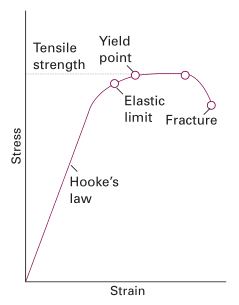 Source : Atkins et De paula (9e édition) chapitre 18, page 665, figure 18-10En reprenant l’expression de la force de rappel de tout à l’heure, en éliminant la partie enthalpique.Soit en dérivant l’expression de l’entropie trouvée précédemment par rapport = Pour une extension de la pelote très faible DoncC’est la force de rappel d’une chaîne polymère en pelote à une dimension, pour de faibles étirements.Soit une force qui suit la loi de Hooke :Avec  la déformation,  le module d’Young, et  la force de rappel.On retrouve le comportement type Hooke pour des matériaux majoritairement amorphe.Dans ce modèle, la force de rappel apparait comme un simple retour à la conformation la plus probable.Classification des polymèresThermoplastiquesThermodurcissablesElastomères (caoutchoucs)Courbes tensions contraintesDifférentes courbes en fonction de la structure microscopique, du taux de cristallinité, de la réticulationConclusionOn a vu quelques conséquences sur les propriétés de la structure de polymères, les commentaires que j’ai faits auraient pu s’appliquer également aux protéines.Aujourd’hui, on cherche à moduler du mieux possible les propriétés des polymères, notamment afin plus facilement recyclables par exemple.Dans une prochaine leçon, on pourra s’intéresser aux mesures et à la caractérisation de matériaux polymèresX2N(e-)configurationP ou DOLEl (kJ/mol)D (pm)Li22(1)2D1-104267Be24(1)2 (1*)2X0XXB26(1)2 (1*)2 (π)2P1-288159C28(1)2 (1*)2 (π)4D2-599124N210(1)2 (1*)2 (2)2 (π)4D3-941110O212(1)2 (1*)2 (2)2 (π)4 (π*)2P2-493121F214(1)2 (1*)2 (2)2 (π)4 (π*)4D1-156142Ne216(1)2 (1*)2 (2)2 (π)4 (π*)4 (2*)2X0XXCalculéExpérimentalButadiène274220Hexatriène380270T (°C)0203040s (g.L-1)0.1650.2960.4000.550c (g.dm-3)5102030Benzène )(Pa)1102526101084Acétone )(Pa)1363309421854Nombre d’e- ConrotatoireDisrotatoire4n+2PhotochimiqueThermique4nThermiquePhotochimiqueNombre d’e- supra-supraantara-antarasupra-antara4n+2ThermiquePhotochimique4nPhotochimiqueThermiquec (g.dm-3)5102030Benzène )(Pa)1102526101084Acétone )(Pa)1363309421854Tg °CIsotactique  SyndiotactiqueAtactiquePS9795100PMMA45150100PP-35-35